РЕСПУБЛИКА ДАГЕСТАНАДМИНИСТРАЦИЯ  МР «ТЛЯРАТИНСКИЙ  РАЙОН»368420        Тляратинский район                                т: (87265) 3-48-85               с. ТляратаП О С Т А Н О В Л Е Н И Еот « 25»  сентября  2018г.                                                                           № 45«О порядке оповещения и информирования населения муниципального образования «Тляратинский район» 	об опасностях, возникающих при военных конфликтах или вследствие этих конфликтов, а также при чрезвычайных ситуациях природного и техногенного характера»В соответствии с Федеральными законами от 21 декабря 1994 года № 68-ФЗ «О защите населения и территорий от чрезвычайных ситуаций природного и техногенного характера», от 12 февраля 1998 года № 28-ФЗ «О гражданской обороне», от 01 апреля 2012 года № 23-ФЗ «О внесении изменений в Федеральный закон от 21.12.1994 года № 68-ФЗ «О защите населения и территорий от чрезвычайных ситуаций природного и техногенного характера», постановлением Правительства Российской Федерации от 30 декабря 2003 года № 794 «О единой государственной системе предупреждения и ликвидации чрезвычайных ситуаций», и в целях реализации Указа Президента Республики Дагестан от 26 сентября 2008 г. № 207 "Об утверждении Положения об организации и ведении гражданской обороны в Республике Дагестан", а также в целях совершенствования системы оповещения и информирования населения муниципального образования «Тляратинский район» 	об опасностях, возникающих при военных конфликтах или вследствие этих конфликтов, а также при чрезвычайных ситуациях природного и техногенного характераПОСТАНОВЛЯЮ:1. Утвердить Положение о порядке оповещения и информирования населения    муниципального    образования     «Тляратинский район»   об опасностях, возникающих при военных конфликтах или вследствие этих конфликтов, а также при чрезвычайных ситуациях природного и техногенного характера (приложение).2. Рекомендовать руководителям организаций, учреждений, находящихся на территории МО «Тляратинский район» 	 и имеющих средства оповещения и информирования населения: -обеспечить поддержание в постоянной технической готовности к действию систем оповещения и информирования населения при угрозе и возникновении чрезвычайных ситуаций на территории муниципального образования «Тляратинский район»; АДМИНИСТРАЦИЯ муниципального образования «Тляратинский район» 	-не допускать случаи несанкционированного запуска систем оповещения и информирования населения. 4. Опубликовать настоящее постановление на официальном сайте муниципального образования «Тляратинский район» 	 5. Контроль за выполнением настоящего постановления оставляю за собой. Глава МР «Тляратинский район» 					Раджабов Р. Г.Приложениек  постановлению ГлавыМР  «Тляратинский район»от 25 сентября 2018г. № ___ПОРЯДОК оповещения и информирования населения об опасностях, возникающих при военных конфликтах или вследствие этих конфликтов, а также об угрозе возникновения или возникновении чрезвычайных ситуаций природного и техногенного характера1. Общие положения1.1. Порядок оповещения и информирования населения об опасностях, возникающих при военных конфликтах или вследствие этих конфликтов, а также об угрозе возникновения или возникновении чрезвычайных ситуаций природного и техногенного характера (далее - ЧС) определяет назначение, задачи и меры по реализации мероприятий по созданию, совершенствованию (реконструкции), поддержанию в состоянии постоянной готовности к использованию систем оповещения населения об опасностях, возникающих на территории МО  «Тляратинский район» при военных конфликтах или вследствие этих конфликтов, а также об угрозе возникновения или возникновении ЧС.

1.2. Система оповещения представляет собой организационно-техническое объединение сил, средств связи и оповещения (в том числе мобильных), сетей вещания, каналов сети связи общего пользования.

1.3. Система оповещения предназначена для обеспечения своевременного доведения информации и сигнала оповещения об опасностях, возникающих при военных конфликтах или вследствие этих конфликтов, а также об угрозе возникновения или возникновении ЧС до органов управления, сил и средств гражданской обороны, территориальной подсистемы единой государственной системы предупреждения и ликвидации ЧС (далее - ТП РСЧС) и населения МО  «Тляратинский район»
1.4. На территории МО  «Тляратинский район» создаются системы оповещения:

на региональном уровне - региональная система оповещения (далее - РСО);

на муниципальном уровне - местные системы оповещения (далее - МСО);

на объектовом уровне - локальные системы оповещения (далее - ЛСО) на потенциально опасных объектах (далее - ПОО) в соответствии с действующим законодательством Российской Федерации. 

В пределах границ зон экстренного оповещения населения об угрозе возникновения или о возникновении ЧС (далее - зона) создаются комплексные системы экстренного оповещения населения об угрозе возникновения или о возникновении ЧС (далее - КСЭОН). 

1.5. Основной задачей систем оповещения является доведение сигнала оповещения и информации:

до органов управления и руководящего состава гражданской обороны, ТП РСЧС, сил гражданской обороны, сил постоянной готовности ТП РСЧС и населения, проживающего на территории МО  «Тляратинский район», - для РСО;

до органов управления и руководящего состава гражданской обороны, звена ТП РСЧС, созданного муниципальным образованием, сил гражданской обороны, сил постоянной готовности звена ТП РСЧС, созданного муниципальным образованием, дежурно-диспетчерских служб (далее - ДДС) организаций, эксплуатирующих ПОО, и населения, проживающего на территории соответствующего муниципального образования, - для МСО;

до органов управления и руководящего состава гражданской обороны организаций, эксплуатирующих ПОО, и объектового звена ТП РСЧС, объектовых аварийно-спасательных формирований, персонала организаций, руководителей и ДДС организаций, расположенных в зоне действия ЛСО, и населения, проживающего в зоне действия ЛСО, - для ЛСО.

Задачей КСЭОН является доведение сигнала оповещения и экстренной информации до органов управления ТП РСЧС и до населения, находящегося на территории зон.

1.6. Системы оповещения всех уровней должны технически и программно сопрягаться. 

Ответственными за выполнение работ по сопряжению систем оповещения всех уровней являются:

администрация МО  «Тляратинский район»- за выполнение работ по сопряжению РСО с МСО;

организации, эксплуатирующие ПОО, или органы местного самоуправления, в собственности которых они находятся, - за выполнение работ по сопряжению ЛСО с МСО;

органы местного самоуправления муниципальных образований МО  «Тляратинский район» 

1.7. Работа по созданию и поддержанию в состоянии постоянной готовности к использованию систем оповещения является составной частью комплекса мероприятий, проводимых органами исполнительной власти МО  «Тляратинский район», органами местного самоуправления и организациями, ответственными за системы оповещения, в пределах своих полномочий на соответствующих территориях по подготовке к ведению и ведению гражданской обороны, предупреждению и ликвидации ЧС, а именно:

администрация МО  «Тляратинский район»создает и поддерживает в состоянии постоянной готовности к использованию РСО, создает КСЭОН; 

органы местного самоуправления самостоятельно в пределах границ муниципальных образований создают и поддерживают в состоянии постоянной готовности к использованию МСО, поддерживают в постоянной готовности к использованию КСЭОН, входящие в состав МСО; 

организации, эксплуатирующие ПОО, на которых требуется создание ЛСО, органы местного самоуправления, в собственности которых находятся ПОО, требующие создания ЛСО, создают и поддерживают в состоянии готовности ЛСО.

1.8. Системы оповещения всех уровней должны быть готовы к выполнению задач как в мирное, так и в военное время.

1.9. Списание оборудования систем оповещения всех уровней проводится в порядке, установленном действующим законодательством Российской Федерации.

Документы на списание оборудования систем оповещения всех уровней, внесение изменений, дополнений в состав оборудования систем оповещения, выполнение работ по совершенствованию (реконструкции) систем оповещения согласовываются с управлением защиты населения и территорий администрации МО  «Тляратинский район»
2. Порядок использования систем оповещения2. Порядок использования систем оповещения 

2.1. Основной способ оповещения и информирования населения - передача сигнала оповещения и информации по каналам телевизионного вещания и радиовещания, а также через технические средства оповещения, входящие в состав МСО, ЛСО, КСЭОН.

2.2. Для оповещения и информирования населения при задействовании систем оповещения проводится включение электросирен (передача сигнала электросирен через технические средства оповещения), входящих в состав МСО, ЛСО, КСЭОН, затем передается речевая информация по телевизионным и радиовещательным каналам с перерывом программ вещания по этим каналам, а также через технические средства оповещения, входящие в состав МСО, ЛСО, КСЭОН. 

Речевая информация передается непосредственно с пультов управления системами оповещения различных уровней.

Текст речевой информации может быть заранее записан на носитель информации профессиональным диктором. Допускается двух-, трехкратное повторение передачи речевой информации.

2.3. Передача сигнала оповещения может осуществляться как в автоматизированном, так и в неавтоматизированном режиме.

Автоматизированный режим - основной режим, который обеспечивает циркулярное, групповое или выборочное доведение сигнала оповещения и информации. 

В неавтоматизированном режиме доведение сигнала оповещения и информации до населения осуществляется избирательно, выборочным подключением объектов оповещения и информирования на время передачи к каналам связи сети связи общего пользования Российской Федерации.

2.4. Решение о задействовании систем оповещения принимают:

Глава МО  «Тляратинский район»- о задействовании РСО;

глава (глава администрации) муниципального образования - о задействовании МСО; 

руководитель организации, эксплуатирующей ПОО, либо глава (глава администрации) муниципального образования, если ПОО находится в собственности муниципального образования, - о задействовании ЛСО.

2.5. Запуск систем оповещения осуществляется:

сменой единой дежурно-диспетчерской службы (далее - ЕДДС) муниципального образования - запуск МСО;

2.6. В случае несанкционированного задействования систем оповещения всех уровней организации, ответственные за системы оповещения, обязаны проинформировать отдел  защиты населения и территорий администрации МО  «Тляратинский район», Главное управление МЧС России по РД и организовать оповещение населения 3. Порядок совершенствования (реконструкции) и поддержания в состоянии постоянной готовности к использованию систем оповещения3. Порядок совершенствования (реконструкции) и поддержания в состоянии постоянной готовности к использованию систем оповещения 

3.1. В целях устойчивого функционирования РСО при ее создании предусматривается размещение средств связи и аппаратуры оповещения на запасном пункте управления.

3.2. Постоянная готовность к использованию систем оповещения всех уровней достигается своевременным и качественным эксплуатационно-техническим обслуживанием технических средств оповещения. 

3.3. Плановые и внеплановые проверки готовности к использованию по назначению систем оповещения всех уровней проводятся с участием представителей операторов и организаций связи

Перерыв вещательных программ при передаче правительственных сообщений в ходе проведения этих проверок запрещается.

3.4. Эксплуатационно-техническое обслуживание систем оповещения всех уровней осуществляется на договорной (контрактной) основе персоналом

3.5. Ответственными за повседневную эксплуатацию, эксплуатационно-техническое обслуживание, проведение ремонта оборудования систем оповещения РСО, МСО, ЛСО являются соответственно орган местного самоуправления муниципального образования, организация, эксплуатирующая ПОО, либо орган местного самоуправления муниципального образования, если ПОО находится в собственности муниципального образования.

3.6. В целях обеспечения и поддержания в состоянии постоянной готовности к использованию систем оповещения всех уровней организации, ответственные за системы оповещения:

организуют и осуществляют подготовку персонала ЕДДС муниципального образования и ДДС ПОО по передаче сигнала оповещения и информирования при задействовании систем оповещения в мирное и военное время;

3.7. В целях поддержания в состоянии постоянной готовности к использованию систем оповещения всех уровней организации связи, операторы связи, организации телерадиовещания, иные организации, с которыми заключены договоры (контракты) на проведение эксплуатационно-технического обслуживания систем оповещения, на договорной основе:

3.8. Проверки готовности к использованию по назначению систем оповещения всех уровней, находящихся на территории МО  «Тляратинский район», в том числе контроль за накоплением, хранением, техническим состоянием средств оповещения осуществляются в соответствии с законодательством.

3.9. Финансирование создания, поддержания в состоянии постоянной готовности к использованию систем оповещения всех уровней, возмещение затрат, понесенных организациями связи и организациями телерадиовещания, иными организациями, привлекаемыми к обеспечению оповещения и информирования, организациями, с которыми заключены договоры (контракты) на проведение эксплуатационно-технического обслуживания, относятся к вопросам финансирования мероприятий мобилизационной подготовки и осуществляются в соответствии с действующим законодательством.РЕСПУБЛИКА ДАГЕСТАНАДМИНИСТРАЦИЯ  МР «ТЛЯРАТИНСКИЙ  РАЙОН»368420        Тляратинский район                                т: (87265) 3-48-85               с. Тляратаот « 25»  декабря  2017г.                                                                                    № 83ПОСТАНОВЛЕНИЕ«О своевременном оповещении и информировании населения муниципального образования «Тляратинский район»В соответствии с Федеральными законами: от 6 октября 2003 года № 131-ФЗ«Об общих принципах организации местного самоуправления в Российской Федерации», от 21 декабря 1994 года № 68-ФЗ «О защите населения и территорий от чрезвычайных ситуаций природного и техногенного характера», руководствуясь Уставом  МР «Тляратинский район»ПОСТАНОВЛЯЮ:1. Утвердить прилагаемое Положение о своевременном оповещении и информировании населения муниципального образования «Тляратинский район» об угрозе возникновения или о возникновении чрезвычайных ситуаций.2. Рекомендовать руководителям организаций, имеющих средства оповещения и информирования населения:-обеспечить создание и поддержание в постоянной технической готовностиимеющихся средств оповещения и информирования населения;-не допускать случаи несанкционированного запуска систем оповещения и ин-формирования населения на подведомственной территории.3. Отделу по вопросам ГО и ЧС Администрации муниципального образования«Тляратинский район» - осуществлять контроль за созданием новых и готовностью действующих местных систем оповещения и информирования населения;- довести Положение, указанное в пункте 1 настоящего постановления, до главмуниципальных образований - сельских поселений, руководителей организаций ипредприятий  района.4. Контроль за исполнением настоящего постановления возложить на начальника отдела по вопросам ГО и ЧС Администрации МР  «Тляратинский район»Глава МР «Тляратинский район» 					Раджабов Р. Г.Приложениек постановлению Главы МР  «Тляратинский район»от 25 декабря 2017 г. №83ПОЛОЖЕНИЕо своевременном оповещении и информировании населения МР  «Тляратинский район» об угрозе возникновения или о возникновении чрезвычайных ситуаций1. Общие положения1.1. Настоящее Положение о своевременном оповещении и информировании на-селения МР  «Тляратинский район» (далее – район) об угрозевозникновения или о возникновении чрезвычайных ситуаций (далее - ЧС) определяетпорядок, организацию, структуру, задачи, порядок создания, функционирования, совершенствования и поддержания в постоянной готовности системы оповещения и информирования населения об угрозе возникновения или о возникновении чрезвычайных ситуаций на территории района.1.2. Оповещение и информирование населения района может осуществлятьсяследующими способами:-через муниципальную систему оповещения и информирования населения;- через голосовую систему оповещения и управления эвакуацией людей при пожаре;- путем рассылки SMS – сообщений по сети операторов сотовой связи;- через муниципальную комплексную систему оповещения и информирования на-селения и современные технические средства информирования, расположенные вместах массового пребывания людей;- через громкоговорящую связь машин экстренных служб;- через систему громкоговорящей связи на общественном транспорте.- через систему громкоговорящей связи сельских мечетей2. Основные задачи систем оповещения2.1. Системы оповещения предназначены для своевременного доведения информации и сигналов оповещения до органов управления единой государственной системы предупреждения и ликвидации чрезвычайных ситуаций (далее – ТП РСЧС), сил и средств гражданской обороны, и населения об опасностях, возникающих при военных конфликтах или вследствие этих конфликтов, а также при угрозе возникновения или возникновении чрезвычайных ситуаций природного и техногенного характера.2.2. Местной системой оповещения осуществляется доведение сигналов оповещения и экстренной информации до:руководящего состава муниципального образования;сил и средств Тляратинского районного звена  РСЧС, предназначенных и выделяемых(привлекаемых) для предупреждения и ликвидации последствий ЧС ;дежурно-диспетчерских служб организаций, эксплуатирующих потенциально опасные производственные объекты; населения, проживающего на территории района.2.3. Локальными системами оповещения осуществляется доведение сигналовоповещения и экстренной информации до:- руководителей организации, эксплуатирующей потенциально опасный объект;- объектовых аварийно-спасательных формирований и служб;- персонала организации, эксплуатирующей опасный производственный объекты;- дежурно-диспетчерских служб организаций, расположенных в зоне действия локальной системы оповещения;- населения, проживающего в зоне действия локальной системы оповещения.3. Порядок использования систем оповещенияи информирования населения3.1. Организация оповещения и информирования населения о прогнозируемых ипроизошедших ЧС возложена на Администрацию района и осуществляется черезединую дежурно - диспетчерскую службу района (далее - ЕДДС).Решение на приведение в действие местной системы оповещения принимаетГлава Администрации района или лицо, его замещающее, при угрозе жизни и здоровью людей, а также других случаях, не терпящих отлагательств - диспетчер ЕДДС.3.2. Диспетчер ЕДДС получив информацию или сигнал оповещения, немедленнодоводит полученную информацию или сигнал оповещения до :руководства муниципального образования;дежурно-диспетчерских служб предприятий, социально значимых объектов и объектов с массовым пребыванием людей для организации информирования населения по речевым системам оповещения и управления эвакуацией людей при пожаре;старост сельских поселений;дежурной службы отделения МВД России по Тляратинскому району, редактора райгазеты «Тлярата»3.3. Диспетчер потенциально опасного объекта, получив сигнал или информации о прогнозируемой или произошедшей ЧС, доводит данную информацию до руководителя организации, и действуют в соответствии с имеющимися у него инструкциями.3.4. Для привлечения внимания населения перед передачей речевой информациипроводится включение электросирен (приложение 1).По указанному сигналу немедленно приводятся в готовность к передаче информации все расположенные на оповещаемой территории узлы связи, радиовещательные станции, а также организации, имеющие средства оповещения и информированиянаселения.3.5. Передача информации или сигналов оповещения может осуществляться какв автоматизированном, так и в неавтоматизированном режиме.В неавтоматизированном режиме доведение информации и сигналов оповещения до органов управления, сил и средств гражданской обороны и территориальногозвена ТП РСЧС, населения осуществляется избирательно, выборочным подключением объектов оповещения на время передачи к каналам связи сети связи общего пользования.3.6. Длительность речевой информации, передаваемой населению, не должнапревышать 5 (пяти) минут. Допускается 3-кратное повторение передачи речевой ин-формации.3.7. Передача речевой информации должна осуществляться, как правило, профессиональными дикторами, а в случае их отсутствия - должностными лицами уполномоченными на это организацией.В исключительных, не терпящих отлагательства случаях, с целью оповещениякратких речевых сообщений допускается передача информации способом прямой передачи или в магнитной записи непосредственно с рабочих мест дежурных (дежурно-диспетчерских) служб органов повседневного управления территориального звена ТП РСЧС.3.8. Содержание текстов речевых сообщений для оповещения и информированиянаселения определяет, и заранее готовит на местном уровне – отдел по вопросам ГО иЧС Администрации района, объектовом уровне – отдел по делам ГО и ЧС организации, или лицо, уполномоченное на решение задач в области защиты населения и территории от чрезвычайных ситуаций и (или) гражданской обороны.3.9. Распоряжения на задействование систем оповещения отдаются:муниципальной системы оповещения – главой Администрации района;локальной системы оповещения - руководителем организации, эксплуатирующей потенциально опасный объект;3.10. В соответствии с установленным порядком использования систем оповещения разрабатываются инструкции должностных лиц, ответственных за оповещениеи информирование населения, утверждаемые руководителями организаций и согласованные с отделом по делам ГО и ЧС Администрации района.3.11. Территории МО, слабо охваченные стационарными средствами информирования населения, оповещаются мобильными средствами громкоговорящей связи экстренных служб районного звена ТП РСЧС (приложение 2,3).Для дублирования сигналов оповещения населению задействуются автомобили,оснащённые громкоговорящими устройствами.3.12. Руководители объектов экономики, электросирены которых не подключены к системе централизованного оповещения (далее – СЦО), должны обеспечить ихвключение при получении соответствующей информации по средствам вещания, атакже при срабатывании электросирен близлежащих объектов экономики (послеуточнения причины срабатывания у диспетчера ЕДДС или через диспетчерскую (дежурную) службу этого объекта).Запрещается отключение электросирен от СЦО и сети электропитания, а такжеабонентских телефонов дежурно – диспетчерских служб системы оповещения без согласования с отделом по делам ГО и ЧС Администрации МО.О неисправностях электросирен и принимаемых мерах по их устранению руководители объектов экономики обязаны в течение суток информировать диспетчера ЕДДС, а также отдел по делам ГО и ЧС Администрации района.3.13. Оповещение руководства района, дежурно – диспетчерских служб организаций, социально значимых объектов и объектов с массовым пребыванием людей осуществляется по СЦО циркулярно или выборочно с узла связи, а также через диспетчера ЕДДС с помощью программно - аппаратного комплекса автоматизированного обзвона абонентов.Органы повседневного управления Тляратинского районного звена ТПРСЧС при получении сигнала  обязаны довести его до руководителя организации (учреждения, ведомства).3.14. Оповещение населения населенных пунктов МО осуществляется главамимуниципальных образований сельских поселений  с использованием средств телефонной и сотовой связи.3.15. Информирование населения о прогнозируемых и произошедших ЧС можетосуществляться путем рассылки SMS – сообщений по сети операторов сотовой связи.4. Совершенствование и поддержание в готовности систем оповещения4.1. В целях поддержания систем оповещения и информирования населения впостоянной готовности Администрация района, руководители организаций совместно с филиалом ОАО «Ростелеком», расположенным на территории МО, осуществляют проведение плановых и внеплановых проверок работоспособности систем оповещения. Результаты проверок оформляются актом.4.2. В целях создания, обеспечения и поддержания в состоянии постоянной готовности к использованию систем оповещения и информирования населения Администрация района: осуществляет общее руководство и координацию действий по созданию, совершенствованию (реконструкции) и поддержанию в готовности к задействованию местной системы оповещения населения района, планирование и проведение проверок и тренировок систем оповещения;проводит анализ технического состояния систем оповещения и выработку предложений по их совершенствованию (реконструкции);разрабатывает порядок взаимодействия дежурно-диспетчерских служб при передаче сигналов оповещения и информации по сетям вещания;разрабатывает тексты речевых сообщений для оповещения и информированиянаселения, организует их запись на магнитные носители;организует и осуществляет подготовку специалистов ЕДДС по вопросам оповещения и информирования населения о прогнозируемых и возникших ЧС;организует корректировку списков оповещения руководства администрации муниципального образования, дежурно -диспетчерских служб организаций, социально значимых объектов и объектов с массовым пребыванием людей, старост сельских поселений;заключает соглашения и регламенты взаимодействия по вопросам организацииоповещения и информирования населения с организациями, учреждениями, ведомствами, привлекаемыми для осуществления оповещения и информирования населения района;организует своевременное оповещение и информирование населения об угрозевозникновения или о возникновении чрезвычайных ситуаций с использованием технических средств оповещения и информирования населения.5. Финансирование системы оповещения и информирования населения5.1. Финансирование создания, совершенствования (реконструкции) и эксплуатационно-технического обслуживания местной системы оповещения и информирования населения, в том числе специализированных технических средств оповещения в местах массового пребывания людей, создания и содержания запасов мобильных (перевозимых и переносных) технических средств оповещения населения, содержание прямых телефонных линий связи с органами повседневного управления Тляратинского районного звена ТПРСЧС, а также телефонных линий связи для доведения информации до организаций в автоматизированном режиме осуществляется за счет средств местного бюджета.______________________________РЕСПУБЛИКА ДАГЕСТАНАДМИНИСТРАЦИЯ  МР «ТЛЯРАТИНСКИЙ  РАЙОН»368420        Тляратинский район                                т: (87265) 3-48-85                 с. Тляратаот « ____»  ____________ 2018г.                                                                                          №____ПОСТАНОВЛЕНИЕО создании и содержании в использовании запасов материально-технических, продовольственных, медицинских и иных средств в целях гражданской обороныВ соответствии с Федеральными законами от 12 февраля 1998 г. № 28- ФЗ «О гражданской обороне», от 06 октября 2003 г. № 131-ФЗ «Об общих принципах организации местного самоуправления в Российской Федерации», постановлением Правительства Российской Федерации от 27 апреля 2000 г. № 379 «О накоплении, хранении и использовании в целях гражданской обороны запасов материально-технических, продовольственных, медицинских и иных средств», постановлением Правительства Республики Дагестан  от 19 ноября 2012 г. № 383 «О создании и содержании в использовании запасов материально-технических, продовольственных, медицинских и иных средств в целях гражданской обороны» и в целях  реализации Указа Президента Республики Дагестан  от 26 сентября 2008 года №207 «Об утверждении положения об организации и ведении гражданской обороны в Республике  Дагестан,   Администрация муниципального района постановляет:1. Утвердить Положение о  создания и содержания в целях гражданской обороны запасов материально-технических, продовольственных, медицинских и иных средств (приложение № 1). 2. Утвердить номенклатуру и объемы запасов материально-технических, продовольственных, медицинских и иных средств (приложение № 2). 3. Рекомендовать администрациям сельских поселений и руководителям организаций, независимо от их организационно-правовой формы, организовать работу по созданию, накоплению, хранению и использованию запасов в целях выполнения мероприятий гражданской обороны, в соответствии с действующим законодательством.4. Отделу  по делам ГО ЧС района осуществить организационно-методическое руководство и контроль за созданием,  содержанием и использованием запасов 4. Считать утратившим силу постановление Главы муниципального образования «Тляратинский район»  от 20 февраля 2006г. №80 «О создании и содержании в целях гражданской обороны запасов продовольствия, медицинских средств индивидуальной защиты и иных средств». 5. Контроль за выполнением настоящего постановления возложить на заместителя Главы муниципального района Магомедова М.Г. Глава МР «Тляратинский район» 					Раджабов Р. Г.Приложение№1к постановлению Главы МР  «Тляратинский район»от ___  _______2018 г. № ___Положениео  районном резерве материально-технических, продовольственных, медицинских и иных средств в целях гражданской обороны1.Районный резерв материально-технических, продовольственных, медицинских и иных средств в целях гражданской обороны (далее - республиканский запас) предназначен для первоочередного обеспечения населения муниципального образования «Тляратинский район» в военное время, а также для оснащения нештатных аварийно-спасательных формирований (далее - НАСФ) и при проведении аварийно-спасательных и других неотложных работ (далее - АС ДНР) в случае возникновения опасностей при военных конфликтах или вследствие этих конфликтов, а также при чрезвычайных ситуациях природного и техногенного характера.Районный резерв включает специальную и автотранспортную технику, средства малой механизации, приборы, оборудование и другие средства, предусмотренные табелями оснащения НАСФ и НФГО Республики Дагестан, а также продовольствие, медикаменты и медицинское имущество, вещевое имущество, средства связи и оповещения, средства радиационной, химической и биологической защиты, отдельные виды топлива и другие средства.
        2. Номенклатура и объем районного  резерва определяются Администрацией  муниципального района      Материальные ресурсы, накопленные для ликвидации чрезвычайных ситуаций природного и техногенного характера, учитываются при определении номенклатуры и объема районного  резерва.
      Номенклатура и объемы запасов средств для обеспечения НАСФ муниципального района определяются исходя из норм оснащения и потребности обеспечения их действий в соответствии с планом гражданской обороны и защиты населения муниципального района.
3. Запасы средств накапливаются заблаговременно в мирное время. Не допускается хранение запасов средств с истекшим сроком годности.
4. Заказы на поставку запасов средств для районного  резерва размещаются посредством заключения договоров муниципальным заказчиком районного  резерва.
5. Муниципальным заказчиком на поставку запасов средств для районного  резерва является Администрация муниципального района
6.Заказчик
осуществляет конкурсный (предварительный) отбор поставщиков запасов средств для районного  резерва и заключает с ними договоры; рассматривает и согласовывает с поставщиками номенклатуру, объем, качество, цену и сроки поставок;
обеспечивает расчеты с поставщиками;
определяет конкретных получателей, осуществляющих хранение запасов средств;
представляет информацию о состоянии районного  резерва в Министерство по делам гражданской обороны, чрезвычайным ситуациям и ликвидации последствий стихийных бедствий Республики Дагестан, Главное управление МЧС России по Республике Дагестан.
7. Запасы средств размещаются и хранятся в складских помещениях предприятий и организаций в соответствии с заключенными договорами.
8. Запасы средств, поставляемые для хранения и использования в целях гражданской обороны, должны иметь сертификат качества на весь срок хранения.
9. Выпуск запасов средств районного  резерва из хранения осуществляется:
в связи с их освежением и заменой;
в целях гражданской обороны.
10. Освежение и замена запасов средств районного  резерва производятся организациями и предприятиями, осуществляющими их хранение, за счет собственных средств.
Указанные организации и предприятия ведут учет наличия и состояния запасов средств в установленном порядке.
     Выпуск запасов средств районного  резерва из хранения в целях гражданской обороны осуществляется для первоочередного обеспечения населения в военное время, оснащения НАСФ муниципального района
при проведении АС ДНР, в случае возникновения опасности при военных конфликтах или вследствие этих конфликтов, а также при чрезвычайных ситуациях природного и техногенного характера, на основании решения Администрации муниципального района
11. Стимулирование выполнения поставок запасов средств на хранение осуществляется в соответствии с законодательством.
12. Финансирование расходов по созданию, хранению, использованию и восполнению республиканского запаса осуществляется за счет средств республиканского бюджета муниципального районаПриложение№2к постановлению Главы МР  «Тляратинский район»от ___  _______2018 г. № ___НОМЕНКЛАТУРА И ОБЪЕМ РЕСПУБЛИКАНСКОГО ЗАПАСА МАТЕРИАЛЬНО-ТЕХНИЧЕСКИХ, ПРОДОВОЛЬСТВЕННЫХ, МЕДИЦИНСКИХ И ИНЫХ СРЕДСТВ В ЦЕЛЯХ ГРАЖДАНСКОЙ ОБОРОНЫРЕСПУБЛИКА ДАГЕСТАНАДМИНИСТРАЦИЯ  МР «ТЛЯРАТИНСКИЙ  РАЙОН»368420        Тляратинский район                                т: (87265) 3-48-85               с. Тляратаот « 25»  декабря  2017г.                                                                                    № 84ПОСТАНОВЛЕНИЕО порядке подготовки населения в области защиты населения итерриторий от чрезвычайных ситуаций природного и техногенногохарактера на территории МР «Тляратинский район» 	В соответствии с Федеральным законом от 21 декабря 1994 года № 68-ФЗ«О защите населения и территорий от чрезвычайных ситуаций природного итехногенного характера», Постановлением Правительства РоссийскойФедерации от 02 сентября 2003 года N 547 «О подготовке населения в областизащиты от чрезвычайных ситуаций природного и техногенного характера»,Уставом Администрации МР «Тляратинский район» 	п о с т а н о в л я ю:1. Утвердить Положение о порядке подготовке населения в области защиты от чрезвычайных ситуаций природного и техногенного характера на территории МР «Тляратинский район» 	Приложение.2.Специалисту отдела по делам ГО ЧС  администрации обеспечивать пропаганду знаний в области защиты населения от чрезвычайных ситуаций, в том числе с использованием средств массовой информации.3. Опубликовать данное постановление в средствах массовой информации и на официальном сайте Администрации МР «Тляратинский район» 	4. Контроль за исполнением данного постановления возложить на зав. отделом ГО ЧС Нустапаева К.А..Глава МР «Тляратинский район» 					Раджабов Р. Г.ПриложениеУТВЕРЖДЕНОпостановлением ГлавыМР  «Тляратинский район»___________ Раджабов Р.Г.от 25 декабря 2017 г. № 84ПОЛОЖЕНИЕо порядке подготовки населения в области защиты от чрезвычайных ситуаций природного и техногенного характера на территории МР  «Тляратинский район»1. Настоящее Положение определяет группы населения, проходящиеобязательную подготовку в области защиты от чрезвычайных ситуаций природного и техногенного характера на территории МР «Тляратинский район» (далее именуются - чрезвычайные ситуации), а также основные задачи и формы обучения населения действиям в чрезвычайных ситуациях.2. Подготовку в области защиты от чрезвычайных ситуаций проходят:- лица, занятые в сфере производства и обслуживания, не включенные в состав органов управления единой государственной системы предупреждения и ликвидации чрезвычайных ситуаций (далее именуются - работающее население);- лица, не занятые в сфере производства и обслуживания (далее именуются -неработающее население);- лица, обучающиеся в организациях, осуществляющих образовательнуюдеятельность по основным общеобразовательным программам- руководители органов местного самоуправления; сельских поселений и организаций МР «Тляратинский район»;- работники органов местного самоуправления МР «Тляратинский район» и организаций, специально уполномоченные решать задачи по предупреждению и ликвидации чрезвычайных ситуаций и включенные в состав органов управления единой государственной системы предупреждения и ликвидации чрезвычайных ситуаций (далее именуются - уполномоченные работники);- председатели комиссий по чрезвычайным ситуациям органов местногосамоуправления и организаций (далее именуются - председатели комиссий почрезвычайным ситуациям).3. Основными задачами при подготовке населения в области защиты от чрезвычайных ситуаций являются:- обучение населения правилам поведения, основным способам защиты и действиям в чрезвычайных ситуациях, приемам оказания первой медицинскойпомощи пострадавшим, правилам пользования средствами индивидуальной иколлективной защиты;- выработка у руководителей органов местного самоуправления и организаций навыков управления силами и средствами, входящими в состав единой государственной системы предупреждения и ликвидации чрезвычайных ситуаций;- совершенствование практических навыков руководителей органов местного самоуправления и организаций, а также председателей комиссий по чрезвычайным ситуациям в организации и проведении мероприятий по предупреждению чрезвычайных ситуаций и ликвидации их последствий;- практическое усвоение уполномоченными работниками в ходе учений и тренировок порядка действий при различных режимах функционирования единой государственной системы предупреждения и ликвидации чрезвычайных ситуаций, а также при проведении аварийно-спасательных и других неотложных работ.4. Подготовка в области защиты от чрезвычайных ситуаций предусматривает:- для работающего населения - проведение занятий по месту работы согласно рекомендуемым программам и самостоятельное изучение порядка действий в чрезвычайных ситуациях с последующим закреплением полученных знаний и навыков на учениях и тренировках;- для неработающего населения - проведение бесед, лекций, просмотр учебных фильмов, привлечение на учения и тренировки по месту жительства, а также самостоятельное изучение пособий, памяток, листовок и буклетов, прослушивание радиопередач и просмотр телепрограмм по вопросам защиты отчрезвычайных ситуаций;- для обучающихся - проведение занятий в учебное время по соответствующим программам в рамках курса "Основы безопасности жизнедеятельности" и дисциплины "Безопасность жизнедеятельности";- для председателей комиссий по чрезвычайным ситуациям, руководителей органов местного самоуправления и организаций, а также уполномоченных работников - получение дополнительного профессионального образования иликурсового обучения в области защиты от чрезвычайных ситуаций не реже одного раза в 5 лет, проведение самостоятельной работы, а также участие в сборах, учениях и тренировках.5. Для лиц, впервые назначенных на должность, связанную с выполнениемобязанностей в области защиты от чрезвычайных ситуаций, курсовое обучениев области защиты от чрезвычайных ситуаций или получение дополнительногопрофессионального образования в области защиты от чрезвычайных ситуаций втечение первого года работы является обязательным.6. Дополнительное профессиональное образование по программам повышения квалификации или курсовое обучение в области защиты от чрезвычайных ситуаций проходят:руководители и председатели комиссий по чрезвычайным ситуациям органов местного самоуправления и организаций - в ГКОУ «Учебно-методический центр по гражданской обороне, чрезвычайным ситуациям и пожарной безопасности РД»;уполномоченные работники - в организациях, осуществляющих образовательную деятельность по дополнительным профессиональным программам в области защиты от чрезвычайных ситуаций, находящихся в ведении Министерства Российской Федерации по делам гражданской обороны,чрезвычайным ситуациям и ликвидации последствий стихийных бедствий, других федеральных органов исполнительной власти, в других организациях, осуществляющих образовательную деятельность по дополнительным профессиональным программам в области защиты от чрезвычайных ситуаций,в том числе в ГКОУ «Учебно-методический центр по гражданской обороне, чрезвычайным ситуациям и пожарной безопасности РД» и в других организациях.Получение дополнительного профессионального образования по программам повышения квалификации педагогическими работниками - преподавателями дисциплины "Безопасность жизнедеятельности" и курса "Основы безопасности жизнедеятельности" по вопросам защиты в чрезвычайных ситуациях осуществляется в организациях, осуществляющих образовательную деятельность по дополнительным профессиональным программам в области защиты от чрезвычайных ситуаций, находящихся в ведении Министерства Российской Федерации по делам гражданской обороны, чрезвычайным ситуациям и ликвидации последствий стихийных бедствий,7. Совершенствование знаний, умений и навыков населения в области защиты от чрезвычайных ситуаций осуществляется в ходе проведения командно-штабных, тактико-специальных и комплексных учений и тренировок.8. Командно-штабные ученияК проведению командно-штабных учений в установленном порядке могут привлекаться силы и средства единой государственной системы предупреждения и ликвидации чрезвычайных ситуаций.9. Тактико-специальные учения 10. Комплексные учения проводятся 1 разв 3 года администрацией МР «Тляратинский район» 11. Тренировки в организациях, осуществляющих образовательнуюдеятельность, проводятся ежегодно.12. Лица, привлекаемые на учения и тренировки в области защиты от чрезвычайных ситуаций, должны быть проинформированы о возможном рискепри их проведении.13. Финансирование подготовки неработающего населения, а также проведения администрацией МР «Тляратинский район» учений и тренировок осуществляется за счет средств бюджета администрациеи МР «Тляратинский район» Финансирование подготовки работающего населения в области защиты от чрезвычайных ситуаций, подготовки и аттестации формирований, а также проведения организациями учений и тренировок осуществляется за счеторганизацийРЕСПУБЛИКА ДАГЕСТАНАДМИНИСТРАЦИЯ  МР «ТЛЯРАТИНСКИЙ  РАЙОН»368420        Тляратинский район                                т: (87265) 3-48-85               с. Тляратаот « 25»  декабря  2017г.                                                                                      № 85ПОСТАНОВЛЕНИЕО создании районной эвакуационной (эвакоприемной) комиссии на мирное и военное время и организации эвакуации населения, материальных и культурных ценностей в безопасные районы из зон возможных опасностей на территории МР «Тляратинский район»В соответствии с Федеральным конституционным законом от 30 января 2002 г. №1-ФКЗ «О военном положении», Федеральным конституционным законом от 30 мая 2001 г. №3-ФКЗ «О чрезвычайном положении», Федеральным законом Российской Федерации от 12 февраля 1998 г. №28-ФЗ «О гражданской обороне», Федеральным законом от 21 декабря 1994 г.     №68-ФЗ «О защите населения и территорий от чрезвычайных ситуаций природного и техногенного характера», постановлением Правительства Российской Федерации от 30.12.2003 г. №794 «О единой государственной системе предупреждения и ликвидации чрезвычайных ситуаций», постановлением Правительства Российской Федерации от 22 июня 2004 г. №303 "О порядке эвакуации населения, материальных и культурных ценностей в безопасные районы", указом Главы Республики Дагестан от 28.10.2016 г. №305 «Об утверждении Положения о Республиканской эвакуационной комиссии и схемы управления эвакуационными комиссиями в Республике Дагестан» и постановлением Правительства Республики Дагестан от 04.07.2016 г. №204 «Об организации эвакуации населения, материальных и культурных ценностей в безопасные районы», а также в целях организации работы органов управления по планированию эвакуации населения и их всестороннему обеспечению размещения в безопасных районах, Администрация МР «Тляратинский район»постановляет:Образовать районную эвакуационную (эвакоприёмную) комиссию на мирное и военное время при Администрации МР «Тляратинский район».  Утвердить:Положение о районной эвакуационной (эвакоприемной) комиссии на мирное и военное время при Администрации МР «Тляратинский район»;Функциональные обязанности членов районной эвакуационной (эвакоприемной) комиссии при Администрации МР «Тляратинский район»;Состав районной эвакуационной комиссии при Администрации МР «Тляратинский район» (по должностям);Схему управления эвакуационными комиссиями МР «Тляратинский район».Положение об организации эвакуации населения, материальных и культурных ценностей в безопасные районы из зон возможных опасностей на территории МР «Тляратинский район».Председателю эвакуационной комиссии при Администрации МР «Тляратинский район» совместно с главным специалистом по ГО ЧС организовать разработку необходимых документов и подготовку  эвакуационной комиссии к выполнению поставленных задач в установленном порядке.Возложить на эвакуационную (эвакоприёмную) комиссию Администрации МР «Тляратинский район» осуществление нормативного регулирования, а также специальные, разрешительные, надзорные и контрольные функции в области непосредственной подготовки, планирование и проведение эвакуации населения, материальных и культурных ценностей в безопасные районы МР «Тляратинский район» с целью защиты от опасностей, возникающих при военных конфликтах, вследствие этих конфликтов и в условиях чрезвычайной ситуации мирного времени.Рекомендовать администрациям сельских поселений МР «Тляратинский район» разработать планы эвакуации населения, материальных и культурных ценностей в безопасные районы МР «Тляратинский район»с целью защиты от опасностей, возникающих при военных конфликтах, вследствие этих конфликтов и в условиях чрезвычайной ситуации мирного времени, произвести уточнение состава сельских эвакуационных комиссий, сборных эвакуационных пунктов, пунктов посадки, наличие транспортных средств для проведения эвакуационных мероприятий в соответствие с требованиями Положения об организации эвакуации населения, материальных и культурных ценностей в безопасные районы из зон возможных опасностей на территории МР «Тляратинский район».Рекомендовать администрациям сельских поселений МР «Тляратинский район» организовать работу по разработке планов приема и размещения эвакуируемого населения из зон возможных опасностей, уточнению и приведению документов эвакоприемных органов в соответствии с Федеральным законом от 12.02.1997 г. №28 «О гражданской обороне» и настоящим постановлением.Считать утратившими силу постановления Администрации МР «Тляратинский район» от 20.03.2006г. №58 «О создании районной эвакуационной комиссии при Администрации МР «Тляратинский район» и от 20.03.2006 г. №59 «Об организации эвакуации населения, материальных и культурных ценностей в безопасные районы на территории МР «Тляратинский район»в связи с принятием данного постановления. Настоящее постановление вступает в силу со дня его подписания.Контроль за исполнением настоящего постановления возложить на Магомедова М. Г. - заместителя Главы МР «Тляратинский район»- председателя эвакуационной (эвакоприемной) комиссии района.Глава МР  «Тляратинский район»                                             Раджабов Р.Г.                                                                                            Утвержденопостановлением АдминистрацииМР «Тляратинский район»от 25 декабря 2017г. №85Положениео районной эвакуационной (эвакоприемной) комиссии на мирное и военное времяI. Общие положенияНастоящее Положение определяет порядок создания, основные задачи, функции комиссии, права, состав районной эвакуационной (эвакоприемной) комиссии (далее-Комиссия) и финансирование деятельности комиссии в МР «Тляратинский район» на военное время и в условиях чрезвычайной ситуации.Комиссия создается решением Главы администрации МР «Тляратинский район» заблаговременно (в мирное время) для непосредственной подготовки, планирования и проведения эвакуационных и эвакоприемных мероприятий в военное время и в условиях чрезвычайной ситуации.Общее руководство деятельностью комиссии осуществляет Глава администрации МР «Тляратинский район» Непосредственное руководство комиссией возлагается на одного из заместителей Главы администрации МР «Тляратинский район».Текущая работа комиссии проводится под руководством Председателя комиссии.В состав комиссии района назначаются лица руководящего состава Управлений (отделов), ведомств района, уполномоченного на решение задач в области ГО и ЧС района, органов внутренних дел, связи, представитель военного комиссариата в МР, мобилизационного работника ОМС, за исключением лиц, имеющих мобилизационные предписания.Комиссия в своей деятельности руководствуется Федеральным конституционным законом от 30.01.2002г. №1-ФЗК «О военном положении», Федеральным конституционным законом от 30.05.2001г. №3-ФКЗ «О чрезвычайном положении», Федеральным законом от 12.02.1998г. № 28-ФЗ «О гражданской обороне», постановлением Правительства Российской Федерации от 22.06.2004г. № 303 «О порядке эвакуации населения, материальных и культурных ценностей в безопасные районы», указом Главы Республики Дагестан от 28. 10.2016 г. № 305 «Об утверждении Положение о Республиканской эвакуационной комиссии и схемы управления эвакуационными комиссиями в Республике Дагестан», постановлением Правительства Республики Дагестан от 04.07.2016 г. № 204 «Об организации эвакуации населения, материальных и культурных ценностей в безопасные районы», и другими нормативными правовыми актами Российской Федерации и Республики Дагестан и настоящим Положением.П. Основные задачи Комиссии являются:Основными задачами Комиссии являются:планирование эвакуации и рассредоточения населения, материальных и культурных ценностей в безопасные районы;осуществление контроля за планированием эвакуации в подведомственных органах, организациях и на подведомственных территориях;организация и контроль подготовки и проведения эвакуации.III.Функции КомиссииФункциями Комиссии являются:в мирное время:разработка и ежегодное уточнение совместно с отделом по делам ГОЧС администрации МР «Тляратинский район» план эвакуации и рассредоточения населения, материальных и культурных ценностей МР «Тляратинский район» в военное время и в условиях чрезвычайной ситуации;разработка и осуществление мероприятий по освоению закрепленных безопасных районов для размещения эвакуируемого населения, материальных и культурных ценностей;разработка предложений по реализации государственной политики обеспечения заблаговременной эвакуации населения района из зоны возможного возникновения чрезвычайной ситуации и немедленной эвакуации из зоны чрезвычайной ситуации;организация и контроль за созданием, комплектованием и подготовкой эвакуационных и эвакоприемных органов в населенных пунктах района;разработка совместно с органами местного самоуправления МР «Тляратинский район»» планов всестороннего обеспечения эвакуационных мероприятий и мероприятий по подготовке к приему, размещению и первоочередному жизнеобеспечению эвакуируемого и рассредоточиваемого населения, материальных и культурных ценностей в безопасных районах, контроль за выполнением этих мероприятий;определение количества и выбор мест дислокации сборных эвакуационных пунктов, пунктов посадки на все виды транспорта, а также маршрутов пешей эвакуации населения;контроль за ходом разработки планов эвакуации в организациях, а также планов приема, размещения и первоочередного жизнеобеспечения эвакуируемого и рассредоточиваемого населения, материальных и культурных ценностей в безопасных районах;периодическое проведение заседаний, на которых рассматриваются и анализируются планы эвакуации и рассредоточения населения, материальных и культурных ценностей (планы эвакуации работников организаций), разработанные эвакуационными органами, планы приема, размещения и первоочередного жизнеобеспечения эвакуируемого и рассредоточиваемого населения, материальных и культурных ценностей в безопасных районах, результаты проверок состояния планирования эвакуационных мероприятий в организациях;взаимодействие с органами военного управления по вопросам планирования, подготовки и проведения эвакуационных (эвакоприемных) мероприятий;участие в учениях по гражданской обороне с целью проверки реальности разрабатываемых планов и приобретения практических навыков по организации эвакуационных (эвакоприемных) мероприятий;организация проверок готовности эвакуационных (эвакоприемных) органов; разработка и учет эвакуационных документов; при переводе гражданской обороны с мирного на военное время: контроль за приведением в готовность эвакуационных (эвакоприемных) органов, проверка схем оповещения и связи;уточнение категорий и численности эвакуируемого населения, количества материальных и культурных ценностей, подлежащих эвакуации;уточнение плана эвакуации и рассредоточения населения, материальных и культурных ценностей МР «Тляратинский район» порядка осуществления всех видов обеспечения эвакуации;	.организация подготовки к развертыванию сборных эвакуационных (эвакоприемных) пунктов;контроль за подготовкой пунктов посадки (высадки) и промежуточных пунктов эвакуации;	контроль за подготовкой транспортных средств к эвакуационным перевозкам населения, материальных и культурных ценностей, организация инженерного оборудования маршрутов пешей эвакуации населения и укрытий в местах привалов и промежуточных пунктах эвакуации;уточнение совместно с транспортными организациями порядка использования всех видов транспорта, выделяемого для вывоза эвакуируемого населения, материальных и культурных ценностей из зон возможных опасностей, а также с промежуточных пунктов эвакуации в пункты их размещения в безопасных районах;контроль за приведением в готовность имеющихся защитных сооружений в районах сборных эвакуационных пунктов, пунктов посадки;уточнение с подчиненными и взаимодействующими эвакуационными комиссиями и эвакоприемными комиссиями планов приема, размещения и первоочередного жизнеобеспечения эвакуируемого и рассредоточиваемого населения, материальных и культурных ценностей в безопасных районах; при получении распоряжения о проведении эвакуации: постоянное поддержание связи с подчиненными эвакуационными, эвакоприемными и транспортными органами, контроль за ходом оповещения населения и подачей транспорта на пункты посадки;контроль за выполнением разработанных и уточненных по конкретным условиям обстановки планов эвакуации и рассредоточения населения, материальных и культурных ценностей (планов эвакуации работников организаций);руководство работой подчиненных эвакуационных (эвакоприемных)  органов по оповещению и сбору эвакуируемого населения и отправке его в безопасные районы;организация регулирования движения на маршрутах эвакуации и поддержания порядка в ходе эвакуационных (эвакоприемных) мероприятий;информирование эвакоприемных комиссий о количестве вывозимого (выводимого) населения, материальных и культурных ценностей по времени и видам транспорта;сбор и обобщение данных о ходе эвакуации населения, материальных и культурных ценностей;организация взаимодействия с органами военного управления по вопросам организации, обеспечения и проведения эвакуационных (эвакоприемных) мероприятий.Председатель комиссии несет персональную ответственность за выполнение возложенных на комиссию задач и функций военного времени и в условиях чрезвычайной ситуации.Работа комиссии осуществляется в соответствии с годовым планом работы.Заседания комиссии проводятся не реже одного раза в полугодие и оформляется протоколом.IV.Права КомиссииКомиссия имеет право в пределах своей компетенции: принимать решения, связанные с планированием и всесторонней подготовкой к проведению эвакуационных (эвакоприемных) мероприятий;решение комиссии могут оформляться постановлениями, распоряжениями главы администрации;осуществлять контроль за деятельностью подчиненных эвакуационных (эвакоприемных) органов по вопросам организации планирования, подготовки и проведения эвакуационных (эвакоприемных) мероприятий;осуществлять контроль за готовностью сборных эвакуационных пунктов, пунктов посадки (высадки), приемных эвакуационных пунктов, а также личного состава администраций указанных объектов к выполнению задач по предназначению;проводить проверки организации планирования и подготовки к проведению эвакуационных (эвакоприемных) мероприятий эвакуационными (эвакоприемными) комиссиями администраций сельских поселений, а также расположенных на их территориях организациях, учреждениях.V.Состав КомиссииКомиссия состоит из председателя, заместителя председателя, секретаря и членов Комиссии.Комиссия имеет следующую структуру:руководство Комиссией;группа оповещения и связи;группа организации размещения эвакуируемого и рассредоточиваемого населения;группа дорожного и транспортного обеспечения;группа учета эвакуируемого и рассредоточиваемого населения, информации;группа эвакуации и размещения материальных и культурных ценностей;группа первоочередного обеспечения эвакуируемого и рассредоточиваемого населения.В состав Комиссии включаются лица из числа руководящего состава администрации МР «Тляратинский район», администраций сельских поселений МР «Тляратинский район»  и организаций, работников органов, осуществляющих управление гражданской обороной, мобилизационных и транспортных организаций, органов образования, здравоохранения, социального обеспечения, внутренних дел, связи, представители военных комиссариатов и других ведомств.Лица, пребывающие в запасе, имеющие мобилизационные предписания, в состав эвакуационных комиссий не включаются.VI.Финансирование деятельности Комиссии Финансирование деятельности Комиссии и мероприятий по планированию и подготовке к проведению эвакуационных (эвакоприемных) мероприятий осуществляется в соответствии со статьей 18 Федерального закона от 12 февраля 1998 года № 28-ФЗ «О гражданской обороне».                                                                                            Утвержденопостановлением АдминистрацииМР «Тляратинский район»от 25 декабря 2017г. №85Функциональные обязанности членов районной эвакуационной (эвакоприемной) комиссииПредседатель Комиссии подчиняется Главе администрации МР «Тляратинский район»  и является непосредственным начальником для всех членов Комиссии.Решения председателя Комиссии являются обязательными к исполнению всеми членами Комиссии.Председатель Комиссии отвечает за разработку и своевременное уточнение (корректировку) плана эвакуации и рассредоточения населения, материальных и культурных ценностей МР «Тляратинский район»,  подготовку маршрутов эвакуации, подготовку безопасных районов к приему эвакуируемого и рассредоточиваемого населения, материальных и культурных ценностей, за проведение эвакуации населения, материальных и культурных ценностей в безопасные районы в военное время и в условиях чрезвычайной ситуации.Председатель Комиссии:	.в мирное время:организует разработку планирующих документов по организации, проведению и всестороннему обеспечению эвакуационных (эвакоприёмных) мероприятий;осуществляет контроль за разработкой и своевременной корректировкой планирующих документов по организации, проведению и всестороннему обеспечению эвакуационных (эвакоприёмных) мероприятий в администрациях сельских поселений МР «Тляратинский район»  ;осуществляет контроль за подготовкой безопасных районов к приему, размещению и первоочередному жизнеобеспечению эвакуируемого и рассредоточиваемого населения, материальных и культурных ценностей из зон возможных опасностей;осуществляет контроль за организацией подготовки и готовностью эвакуационных (эвакоприёмных)  органов к выполнению возложенных задач;регулярно проводит заседания Комиссии по вопросам планирования, проведения и всестороннего обеспечения эвакуационных (эвакоприёмных) мероприятий;организует и поддерживает взаимодействие с органами военного управления по вопросам выделения транспортных средств, совместного использования транспортных коммуникаций, выделения сил и средств для совместного регулирования движения на маршрутах эвакуации, согласования районов размещения эвакуируемого и рассредоточиваемого населения, материальных и культурных ценностей в безопасных районах, обеспечения охраны общественного порядка и сохранности материальных и культурных ценностей;при переводе гражданской обороны с мирного на военное время: осуществляет контроль за приведением в готовность эвакуационных (эвакоприёмных) органов через средства оповещения и связи;организует уточнение категорий и численности эвакуируемого населения, количества материальных и культурных ценностей;организует уточнение плана эвакуации и рассредоточения населения, материальных и культурных ценностей, порядка и осуществления всех видов обеспечения эвакуации;организует подготовку к развертыванию сборных эвакуационных пунктов, пунктов посадки (высадки) и промежуточных пунктов эвакуации, а также защитных сооружений, расположенных в районах сборных эвакуационных пунктов и пунктов посадки;осуществляет контроль за подготовкой транспортных организаций к эвакуационным перевозкам населения, материальных и культурных ценностей, организацией инженерного оборудования маршрутов пешей эвакуации населения и наличием укрытий в местах привалов и промежуточных пунктах эвакуации;уточняет через транспортные организации порядок использования всех видов транспорта, выделяемого для вывоза населения, материальных и культурных ценностей из зоны возможной опасности, а также с промежуточных пунктов эвакуации в пункты их размещения в безопасных районах;уточняет с подчиненными и взаимодействующими эвакуационными комиссиями (эвакоприемными комиссиями) планы приема, размещения и первоочередного жизнеобеспечения эвакуируемого и рассредоточиваемого населения, материальных и культурных ценностей в безопасных районах. при получении распоряжения о проведении эвакуации: поддерживает постоянную связь с эвакуационными органами и транспортными организациями, контролирует ход оповещения населения и подачи транспорта на пункты посадки;осуществляет контроль за выполнением планов эвакуации и рассредоточения населения, материальных и культурных ценностей в сельских поселениях МР «Тляратинский район»  осуществляет контроль за организацией регулирования движения на маршрутах эвакуации и поддержанием порядка в ходе эвакуационных (эвакоприёмных) мероприятий;организует информирование эвакоприемных комиссий о количестве вывозимого (выводимого) населения, материальных и культурных ценностей по времени и видам транспорта;организует сбор и обобщение данных о ходе эвакуации населения, материальных и культурных ценностей;организует взаимодействие с органами военного управления по вопросам организации, обеспечения и проведения эвакуационных мероприятий.Заместитель председателя Комиссии является начальником всего личного состава Комиссии и работает под руководством председателя Комиссии.В отсутствие председателя Комиссии он выполняет в полном объеме его функциональные обязанности.Заместитель председателя Комиссии: в мирное время:организует разработку и своевременную корректировку плана эвакуации и рассредоточения населения, материальных и культурных ценностей МР «Тляратинский район»  осуществляет контроль за подготовкой безопасных районов к приему, размещению и первоочередному жизнеобеспечению эвакуируемого и рассредоточиваемого населения, материальных и культурных ценностей;контролирует разработку планов эвакуации и рассредоточения населения, материальных и культурных ценностей в сельских поселениях МР «Тляратинский район»,  планов приема, размещения и первоочередного жизнеобеспечения эвакуируемого и рассредоточиваемого населения, материальных и культурных ценностей в безопасных районах МР «Тляратинский район»  ;организует взаимодействие с органами военного управления по вопросам выделения транспортных средств, совместного использования транспортных коммуникаций, выделения сил и средств для совместного регулирования движения на маршрутах эвакуации, согласования районов размещения эвакуируемого и рассредоточиваемого населения, материальных и культурных ценностей, обеспечения охраны общественного порядка и сохранности материальных и культурных ценностей;при переводе гражданской обороны с мирного на военное время: осуществляет постоянный контроль за приведением эвакуационных (эвакуационных) органов в полную готовность для выполнения возложенных задач;осуществляет контроль за ходом уточнения планов приема, размещения и первоочередного жизнеобеспечения эвакуируемого и рассредоточиваемого населения, материальных и культурных ценностей в безопасных районах;осуществляет контроль за подготовкой к развертыванию сборных эвакуационных пунктов, пунктов посадки (высадки), промежуточных пунктов эвакуации и приемных эвакуационных пунктов;организует совместно с органами военного управления и транспортными организациями уточнение расчета автотранспортных средств, необходимых для организации вывоза населения, материальных и культурных ценностей;при получении распоряжения о проведении эвакуации: осуществляет контроль за ходом оповещения эвакуационных (эвакоприёмных) органов всех уровней и населения о начале эвакуации;осуществляет контроль за развертыванием сборных эвакуационных пунктов, пунктов посадки (высадки), промежуточных пунктов эвакуации и приемных эвакуационных пунктов;осуществляет контроль за ходом эвакуации населения пешим порядком и его всесторонним обеспечением на маршрутах эвакуации, а также за его прибытием и размещением в безопасных районах;организует информирование эвакоприемных комиссий о количестве вывозимого (выводимого) населения по времени и видам транспорта;организует взаимодействие с органами военного управления по вопросам организации, обеспечения и проведения эвакуационных (эвакоприёмных) мероприятий.Секретарь Комиссии подчиняется председателю Комиссии и работает под его руководством.Секретарь Комиссии: в мирное время:готовит совместно с Отделом по делам ГОЧС администрации МР «Тляратинский район»  годовой план (при необходимости квартальные планы) работы Комиссии и своевременно представляет его на утверждение председателю Комиссии;по поручению председателя Комиссии организует сбор членов Комиссии на заседания;ведет протоколы заседаний;уточняет списки членов Комиссии и при необходимости готовит проекты решений Главы администрации МР «Тляратинский район»  о внесении изменений в ее состав;доводит принятые на заседаниях Комиссии решения до исполнителей и контролирует их исполнение;организует хранение документации Комиссии, контролирует ее составление и при необходимости обновляет;при переводе гражданской обороны с мирного на военное время: обеспечивает доставку всей документации, плана эвакуации и рассредоточения населения, материальных и культурных ценностей МР «Тляратинский район»  в распоряжение членов Комиссии;контролирует ход оповещения членов Комиссии и их прибытие; готовит доклады, отчеты, донесения в соответствии с табелем срочных донесений и по поручению председателя Комиссии;доводит принятые Комиссией решения до исполнителей и контролирует поступление от них докладов об исполнении решений; при получении распоряжения о проведении эвакуации: организует сбор и обобщение поступающих докладов и донесений о ходе выполнения эвакуационных (эвакоприёмных) мероприятий, готовит доклады председателю Комиссии;готовит доклады, донесения о ходе эвакуации населения, материальных и культурных ценностей для Главы администрации МР «Тляратинский район»  для дальнейшего представления в Правительство Республики Дагестан;ведет учет принятых и отданных в ходе эвакуации населения, материальных и культурных ценностей решений Главы администрации МР «Тляратинский район», доводит принятые решения до исполнителей и контролирует поступление докладов об их исполнении.Руководитель группы оповещения и связи Комиссии подчиняется председателю Комиссии, работает под его непосредственным руководством и отвечает за состояние готовности систем связи и оповещения, организацию и поддержание связи с вышестоящими, взаимодействующими и подчиненными эвакуационными (эвакоприёмными) комиссиями в период подготовки и проведения эвакуационных (эвакоприёмных) мероприятий.Руководитель группы оповещения и связи Комиссии: в мирное время:осуществляет постоянный контроль за готовностью систем связи и оповещения населения и членов Комиссии;осуществляет контрольные проверки готовности систем связи и оповещения населения в сельских поселениях МР «Тляратинский район»:  организует взаимодействие с органами военного управления по вопросам налаживания связи на маршрутах эвакуации населения, материальных и культурных ценностей;готовит предложения по вопросам совершенствования систем связи и оповещения населения;при переводе гражданской обороны с мирного на военное время: контролирует приведение в полную готовность системы оповещения населения;обеспечивает и контролирует поддержание связи всеми имеющимися средствами с вышестоящими, взаимодействующими и подчиненными эвакуационными (эвакоприёмными) комиссиями;при наличии неисправностей в системах связи и оповещения населения организует работу по их немедленному устранению;при получении распоряжения о проведении эвакуации: обеспечивает оповещение населения, взаимодействующих и подчиненных эвакуационных (эвакоприёмных) комиссий о начале эвакуации;докладывает председателю Комиссии о ходе оповещения населения, состоянии систем связи и оповещения населения;обеспечивает связь с эвакуационными (эвакоприёмными) комиссиями всех уровней; осуществляет взаимодействие с органами военного управления по вопросам организации дополнительных каналов связи с вышестоящими и подчиненными эвакуационными (эвакоприёмными) комиссиями;при обнаружении неисправности в системах связи и оповещения немедленно принимает меры по их устранению.	Руководитель группы организации размещения эвакуируемого и рассредоточиваемого населения Комиссии подчиняется председателю Комиссии, работает под его непосредственным руководством и отвечает за подготовку безопасных районов для размещения эвакуируемого и рассредоточиваемого населения.Руководитель группы организации размещения эвакуируемого и рассредоточиваемого населения Комиссии: в мирное время:осуществляет контроль за разработкой эвакоприемными комиссиями планов приема и размещения, первоочередного жизнеобеспечения эвакуируемого и рассредоточиваемого населения в безопасных районах;проводит контрольные проверки готовности эвакоприемных комиссий, приемных эвакуационных пунктов к приему и размещению эвакуируемого и рассредоточиваемого населения в безопасных районах;по согласованию с органами, осуществляющими управление гражданской обороной, органами местного самоуправления и органами военного управления готовит расчеты и планирует использование общественных, административных и жилых зданий в безопасных районах для размещения эвакуируемого и рассредоточиваемого населения;осуществляет контроль за состоянием общественных, административных и жилых зданий, запланированных для размещения эвакуируемого и рассредоточиваемого населения;разрабатывает и представляет председателю Комиссии предложения по совершенствованию размещения эвакуируемого и рассредоточиваемого населения в безопасных районах.при переводе гражданской обороны с мирного на военное время: осуществляет контроль за выполнением планов приема и размещения, первоочередного жизнеобеспечения эвакуируемого и рассредоточиваемого населения в безопасных районах МР «Тляратинский район» в соответствии со сложившейся обстановкой;контролирует ход приведения в готовность эвакоприемных комиссий в безопасных районах к выполнению задач по приему и размещению эвакуируемого и рассредоточиваемого населения.при получении распоряжения о проведении эвакуации: координирует работу эвакоприемных комиссий по приему и размещению эвакуируемого и рассредоточиваемого населения в безопасных районах;осуществляет сбор и обобщение поступающей информации о ходе прибытия и размещения эвакуируемого и рассредоточиваемого населения в безопасных районах;докладывает председателю Комиссии о ходе выполнения мероприятий по приему и размещению эвакуируемого и рассредоточиваемого населения в безопасных районах;готовит предложения по внесению корректировок, изменений и дополнений в планы приема и размещения, первоочередного жизнеобеспечения эвакуируемого и рассредоточиваемого населения в безопасных районах.Руководитель группы дорожного и транспортного обеспечения Комиссии подчиняется председателю Комиссию, работает под его руководством и отвечает за планирование и подготовку транспортных средств, а также маршрутов эвакуации для проведения эвакуации населения, материальных и культурных ценностей в безопасные районы и подвоза рабочих смен.Руководитель группы дорожного и транспортного обеспечения Комиссии:в мирное время:организует подготовку и выполнение расчетов на выделение автомобильного  транспорта для проведения эвакуационных мероприятий;ведет учет и обобщает информацию о состоянии и готовности транспортных средств, планируемых для проведения эвакуации населения, материальных и культурных ценностей в безопасные районы;совместно с транспортными организациями разрабатывает графики частичной эвакуации населения без нарушения расписания движения транспорта;совместно с органами, осуществляющими управление гражданской обороной, и органами военного управления определяет маршруты эвакуации населения, материальных и культурных ценностей в безопасные районы;решает вопросы выделения личного состава отделения государственной инспекции обеспечения безопасности дорожного движения ОМВД России по Тляратинскому району для регулирования движения и сопровождения эвакуационных колонн по маршрутам эвакуации;готовит предложения председателю Комиссии по улучшению дорожного покрытия, дооборудованию (переоборудованию) мостов, организации объездных путей;при переводе гражданской обороны с мирного на военное время: уточняет расчеты по выделению транспортных средств для эвакуации населения, материальных и культурных ценностей в безопасные районы;организует работу по переоборудованию необходимого количества грузового транспорта для вывоза эвакуируемого населения;контролирует готовность к эвакуационным перевозкам всех видов транспортных средств, планируемых для эвакуации населения, материальных и культурных ценностей в безопасные районы;уточняет графики (расписания) движения транспорта для проведения частичной эвакуации населения;утверждает маршруты движения транспорта к местам посадки эвакуируемого населения;готовит предложения председателю Комиссии по улучшению транспортного и дорожного обеспечения эвакуационных мероприятий. при получении распоряжения о проведении эвакуации: организует и контролирует поставку транспорта на пункты посадки и промежуточные пункты эвакуации;осуществляет контроль за движением транспортных колонн по маршрутам эвакуации и прибытием их на пункты высадки в безопасных районах;совместно с отделением государственной инспекции обеспечения безопасности дорожного движения ОМВД России по Тляратинскому району организует регулирование движения и сопровождение эвакуационных колонн по маршрутам эвакуации;организует работу по техническому обслуживанию техники и своевременному обеспечению ее горюче-смазочными материалами;принимает экстренные меры по устранению нарушения дорожного покрытия, ремонту мостов на маршрутах эвакуации, при необходимости организует работу по  оборудованию объездных путей;регулярно докладывает председателю Комиссии о складывающейся ситуации.Руководитель группы учета эвакуируемого и рассредоточиваемого населения, информации Комиссии подчиняется председателю Комиссии, работает под его непосредственным руководством и отвечает за сбор и постоянный учет данных о численности всех категорий населения, подлежащего эвакуации и рассредоточению в безопасные районы, анализирует и представляет эту информацию председателю Комиссии.Руководитель группы учета эвакуируемого и рассредоточиваемого населения, информации Комиссии: в мирное время:организует работу по сбору и уточнению информации о численности населения, подлежащего эвакуации и рассредоточению в безопасные районы;организует и контролирует работу органов местного самоуправления МР «Тляратинский район»  по вопросам сбора информации о численности нетрудоспособного и не занятого в производстве населения, подлежащего эвакуации в безопасные районы;готовит предложения председателю Комиссии по совершенствованию учета населения, подлежащего эвакуации и рассредоточению;при переводе гражданской обороны с мирного на военное время: через средства массовой информации информирует население о порядке эвакуации, местах расположения сборных эвакуационных пунктов и об общей обстановке;организует информационное обеспечение работы Комиссии. при получении распоряжения о проведении эвакуации: через средства массовой информации организует оповещение населения о начале эвакуации, правилах поведения и порядке действий;обобщает информацию о прибытии эвакуируемого населения на сборные эвакуационные пункты, организует контроль за ходом прибытия и учетом эвакуируемого населения;осуществляет сбор информации о ходе выдвижения, перемещения эвакуационных колонн по маршрутам эвакуации и прибытии в конечные пункты, о результатах докладывает председателю Комиссии;организует доведение до населения информации о сложившейся обстановке, а также ее изменении в ходе проведения эвакуации.Руководитель группы эвакуации и размещения материальных и культурных ценностей Комиссии подчиняется председателю Комиссии, работает под его непосредственным руководством и отвечает за ведение учета материальных и культурных ценностей, подлежащих эвакуации в безопасные районы, обеспечение их сохранности в период эвакуации и размещения в безопасных районах.Руководитель группы эвакуации и размещения материальных и культурных ценностей Комиссии: в мирное время:совместно с эвакуационными (эвакоприёмными) органами организаций, учреждений контролирует учет материальных и культурных ценностей, подлежащих эвакуации в безопасные районы;организует и контролирует планирование размещения материальных и культурных ценностей в безопасных районах;совместно с транспортными организациями разрабатывает расчеты на выделение транспорта для вывоза материальных и культурных ценностей в безопасные районы;совместно с ОМВД России по Тляратинскому району планирует выделение личного состава для организации охраны материальных и культурных ценностей в местах погрузки, по маршрутам эвакуации и местах выгрузки в безопасных районах;готовит предложения председателю Комиссии по совершенствованию организации планирования и проведения эвакуации материальных и культурных ценностей в безопасные районы и их размещению;при переводе гражданской обороны с мирного на военное время: организует подготовку к вывозу в организациях и учреждениях материальных и культурных ценностей, подлежащих эвакуации в соответствии с установленными перечнями;совместно с транспортными организациями готовит расчеты на выделение транспорта для вывоза материальных и культурных ценностей в безопасные районы;контролирует подготовку безопасных районов к приему и размещению материальных и культурных ценностей, организацию охраны их мест выгрузки и размещения (складирования);уточняет совместно с ОМВД России по Тляратинскому району расчеты на выделение личного состава для организации охраны мест погрузки материальных и культурных ценностей и их сопровождения по маршрутам эвакуации; докладывает председателю Комиссии об обстановке. при получении распоряжения о проведении эвакуации: контролирует поставку транспорта к местам погрузки материальных и культурных ценностей;организует и контролирует построение и выдвижение транспортных колонн по маршрутам эвакуации в безопасные районы;осуществляет сбор и обобщение информации о прибытии эвакуационных колонн к местам разгрузки в безопасных районах, размещении материальных и культурных ценностей;организует и контролирует работу по охране мест погрузки и выгрузки, сопровождению по маршрутам эвакуации материальных и культурных ценностей в безопасные районы;докладывает председателю Комиссии о ходе эвакуации материальных и культурных ценностей.Руководитель группы первоочередного жизнеобеспечения эвакуируемого и рассредоточиваемого населения Комиссии подчиняется председателю Комиссии, работает под его непосредственным руководством и отвечает за планирование и осуществление первоочередного жизнеобеспечения эвакуируемого и рассредоточиваемого населения.Руководитель группы первоочередного жизнеобеспечения эвакуируемого и рассредоточиваемого населения Комиссии: в мирное время:контролирует все эвакуационные и эвакоприемные комиссии на предмет наличия расчетов потребности по всем видам первоочередного жизнеобеспечения эвакуируемого и рассредоточиваемого населения на период подготовки и проведения эвакуационных мероприятий;осуществляет контроль за готовностью эвакоприемных комиссий к первоочередному жизнеобеспечению прибывающего эвакуируемого и рассредоточиваемого населения;контролирует готовность служб торговли и питания, коммунально-технических и медицинских служб района к обеспечению эвакуируемого и рассредоточиваемого населения;ведет учет наличия и осуществляет контроль за готовностью к развертыванию подвижных пунктов питания, медицинских пунктов, пунктов вещевого снабжения, пунктов обогрева и т.д. по маршрутам пешей эвакуации и в безопасных районах;организует работу по уточнению состояния водоисточников, систем водоснабжения, пунктов общественного питания и торговли, их мощностей и возможностей в безопасных районах;уточняет возможности энерготопливного обеспечения и предоставления необходимых коммунально-бытовых и медицинских услуг эвакуированному и рассредоточиваемому населению в безопасных районах;готовит предложения председателю Комиссии по совершенствованию организации планирования и осуществления первоочередного жизнеобеспечения эвакуируемого и рассредоточиваемого населения. при переводе гражданской обороны с мирного на военное время: контролирует готовность эвакоприемных комиссий к приему и первоочередному жизнеобеспечению эвакуируемого и рассредоточиваемого населения;контролирует работу эвакуационных комиссий по уточнению численности эвакуируемого и рассредоточиваемого населения, его потребностей в продуктах питания, услугах для полноценного обеспечения;готовит предложения председателю Комиссии по организации первоочередного жизнеобеспечения эвакуируемого и рассредоточиваемого населения в сложившейся обстановке;при получении распоряжения о проведении эвакуации: контролирует работу эвакуационных и эвакоприемных комиссий по организации первоочередного жизнеобеспечения эвакуируемого и рассредоточиваемого населения в сборных эвакуационных пунктах, в местах малых и больших привалов по маршрутам пешей эвакуации, приемных эвакуационных пунктах и в местах размещения в безопасных районах;периодически докладывает председателю Комиссии о состоянии организации первоочередного жизнеобеспечения эвакуируемого и рассредоточиваемого населения.                                                                                                                                                                                                                     Утвержденопостановлением АдминистрацииМР «Тляратинский район»от 25 декабря 2017г. №85СОСТАВрайонной эвакуационной комиссии при Администрации МР «Тляратинский район»                                                                                            Утвержденопостановлением АдминистрацииМР «Тляратинский район»от 25 декабря 2017г. №85Положениеоб организации эвакуации населения, материальных и культурных ценностей в безопасные районы из зон возможных опасностей на территории МР «Тляратинский район»Настоящее Положение определяет цели, основные принципы и требования по организации планирования, подготовки и проведения эвакуации населения, материальных и культурных ценностей, а также ответственность  органов местного самоуправления муниципальных образований МР «Тляратинский район», организаций, органов, осуществляющих управление гражданской обороной, и должностных лиц за подготовку и осуществление эвакуационных мероприятий.Эвакуация населения, материальных и культурных ценностей - это комплекс мероприятий по организованному вывозу (выводу) населения, материальных и культурных ценностей из зон возможных опасностей и их размещение в безопасных районах.Вывоз населения в безопасные районы осуществляется всеми видами транспорта независимо от форм собственности, привлекаемого в соответствии с законодательством Российской Федерации, не используемого по мобилизационным планам и в интересах Вооруженных Сил Российской Федерации, с одновременным выводом части населения пешим порядком.Зона возможных опасностей - зона возможных сильных разрушений, возможного радиоактивного заражения, химического и биологического загрязнения.Зона возможных сильных разрушений - территория, в пределах которой в результате воздействия обычных средств поражения здания и сооружения могут получить полные и сильные разрушения.Зона возможных разрушений - территория, в пределах которой в результате воздействия обычных средств поражения здания и сооружения могут получить средние и слабые разрушения со снижением их эксплуатационной пригодности.Безопасный район - территория, расположенная вне зон возможных опасностей, зон возможных разрушений и подготовленная для жизнеобеспечения местного и эвакуированного населения, а также для размещения и хранения материальных и культурных ценностей.Безопасные районы для размещения населения, размещения и хранения материальных и культурных ценностей определяются заблаговременно в мирное время по согласованию с  органами местного самоуправления, органами, осуществляющими управление гражданской обороной, и органами военного управления.Организация планирования, подготовки и общее руководство проведением эвакуации, а также подготовка безопасных районов для размещения эвакуируемого населения и его жизнеобеспечения, хранения материальных и культурных ценностей в органах местного самоуправления и организациях возлагаются на их руководителей.Эвакуации подлежат:работники расположенных в населенных пунктах организаций, переносящих производственную деятельность в военное время в безопасные районы (далее - работники организаций, переносящих производственную деятельность в безопасные районы), а также неработающие члены семей указанных работников;нетрудоспособное и не занятое в производстве население;материальные и культурные ценности.В зависимости от масштаба, особенностей возникновения и развития военных действий производится частичная или общая эвакуация.Частичная эвакуация проводится без нарушения действующих графиков работы транспорта. При этом эвакуируются нетрудоспособное и не занятое в производстве население (лица, обучающиеся в образовательных учреждениях, совместно с преподавателями, обслуживающим персоналом и членами их семей, ведомственных детских садов, пенсионеры), материальные и культурные ценности, подлежащие первоочередной эвакуации.Общая эвакуация проводится в отношении всех категорий населения, за исключением нетранспортабельных больных, обслуживающего их персонала, а также граждан, подлежащих призыву на военную службу по мобилизации.Работники организаций, продолжающих работу в зонах возможных опасностей, подлежат рассредоточению.Рассредоточение - это комплекс мероприятий по организованному вывозу (выводу) из зон возможных опасностей и размещению в безопасных районах для проживания и отдыха рабочих смен организаций, продолжающих производственную деятельность в этих зонах, не занятых непосредственно в производственной деятельности.Эвакуация, рассредоточение работников организаций планируются заблаговременно в мирное время и осуществляются по территориально-производственному принципу, в соответствии с которым:эвакуация работников организаций, переносящих производственную деятельность в безопасные районы, рассредоточение работников организаций, а также эвакуация неработающих членов семей указанных работников организуются и проводятся соответствующими должностными лицами организаций;эвакуация остального нетрудоспособного и не занятого в производстве населения организуется по месту жительства должностными лицами органов местного самоуправления.При планировании эвакуации, рассредоточения работников организаций учитываются производственные и мобилизационные планы, а также миграция населения.При рассредоточении работников организаций, продолжающих производственную деятельность в военное время, неработающие члены их семей размещаются в ближних к указанным организациям безопасных районах с учетом наличия внутрирайонных и загородных путей сообщения.При невозможности совместного размещения члены семей указанных работников размещаются в ближних к этим районам безопасных районах.В исключительных случаях по решению руководителей гражданской обороны Республики Дагестан, МР «Тляратинский район»разрешается размещать рассредоточиваемых работников организаций и население в зонах возможных разрушений вне зон опасности.Районы размещения работников организаций, переносящих производственную деятельность в безопасные районы, а также неработающих членов их семей выделяются за районами размещения рассредоточиваемых работников организаций.Нетрудоспособное и не занятое в производстве население и лица, не являющиеся членами семей работников организаций, продолжающих производственную деятельность в военное время, размещаются в более отдаленных и безопасных районах по сравнению с районами, в которых размещаются работники указанных организаций.Население, эвакуированное в безопасные районы, размещается в жилых и административных зданиях независимо от формы собственности и ведомственной принадлежности в соответствии с законодательством Российской Федерации.Работники территориальных органов федеральных органов исполнительной власти по Республике Дагестан, органов исполнительной власти Республики Дагестан, органов местного самоуправления и организаций, имеющих жилые, общественные и административные здания, размещаются в указанных зданиях с членами семей.Эвакуацию и рассредоточение населения, материальных и культурных ценностей организуют и проводят не позднее чем через 4 часа (суммарное время на оповещение, развертывание сети эвакуационных органов, подготовку и подачу в пункты посадки транспортных средств) после получения распоряжения (сигнала) об их проведении.К материальным ценностям, подлежащим эвакуации, относятся:государственные ценности (золотовалютные резервы, банковские активы, ценные бумаги, запасы драгоценных камней и металлов, документы текущего делопроизводства и ведомственные архивы государственных органов и организаций, электронно-вычислительные системы и базы данных);производственные и научные ценности (особо ценное научное и производственное оборудование, страховой фонд технической документации, особо ценная научная документация, базы данных на электронных носителях, научные собрания и фонды организаций);запасы продовольствия, медицинское оборудование объектов инфраструктуры в сфере здравоохранения, оборудование объектов водоснабжения, запасы медицинского имущества и запасы материальных средств, необходимые для первоочередного жизнеобеспечения населения;сельскохозяйственные животные, запасы зерновых культур, семенные и фуражные запасы;запасы материальных средств для обеспечения проведения аварийно-спасательных и других неотложных работ.К культурным ценностям, подлежащим эвакуации, относятся:культурные ценности мирового значения;российский страховой фонд документов библиотечных фондов;культурные ценности федерального (общероссийского) значения;электронные информационные ресурсы на жестких носителях;культурные ценности, имеющие исключительное значение для культуры народов Российской Федерации.Особо ценные документы, хранящиеся в архивах на территории МР «Тляратинский район», подлежат укрытию в установленном порядке.Основанием для отнесения к материальным и культурным ценностям, подлежащим эвакуации, является экспертная оценка, проводимая соответствующими специалистами федеральных органов исполнительной власти, органов исполнительной власти Республики Дагестан, органов местного самоуправления и организаций.Планирование, подготовка и проведение эвакуации осуществляются во взаимодействии с органами военного управления по вопросам:использования транспортных коммуникаций и транспортных средств;выделения сил и средств для совместного регулирования движения на маршрутах эвакуации, обеспечения охраны общественного порядка и сохранности материальных и культурных ценностей;обеспечения радиационной, химической, биологической, инженерной и противопожарной разведки;выделения сил и средств для обеспечения радиационной, химической, биологической, инженерной защиты населения и лечебно-профилактических мероприятий;согласования перечней безопасных районов для размещения населения, мест хранения материальных и культурных ценностей;возможного использования военных городков и оставляемого войсками имущества (оборудования) для размещения и первоочередного жизнеобеспечения эвакуируемого населения.Для планирования, подготовки и проведения эвакуации органами местного самоуправления и организациями заблаговременно в мирное время создаются:эвакуационные комиссии;сборные эвакуационные пункты;промежуточные пункты эвакуации;группы управления на маршрутах пешей эвакуации населения;эвакоприемные комиссии;приемные эвакуационные пункты;администрации пунктов посадки (высадки) населения, погрузки (выгрузки) материальных и культурных ценностей на транспорт.Эвакуационные и эвакоприемные комиссии возглавляются руководителями или заместителями руководителей органов местного самоуправления и организаций.В состав эвакуационных и эвакоприемных комиссий назначаются лица из числа руководящих работников органов местного самоуправления и организаций, работников органов, осуществляющих управление гражданской обороной, мобилизационных и транспортных органов, органов образования, здравоохранения, социального обеспечения, органов внутренних дел, связи, других органов и представители военных комиссариатов, кроме граждан, подлежащих призыву на военную службу по мобилизации.Основными задачами эвакуационных комиссий являются:планирование эвакуации на соответствующем уровне;осуществление контроля за планированием эвакуации в подведомственных органах и организациях;организация и контроль подготовки и проведения эвакуации.Сборные эвакуационные пункты создаются для сбора и постановки на учет эвакуируемого населения и организованной отправки его в безопасные районы. Сборные эвакуационные пункты располагаются в зданиях общественного назначения вблизи пунктов посадки на транспорт и в исходных пунктах маршрутов пешей эвакуации.Сборный эвакуационный пункт обеспечивается связью с районной эвакуационной комиссией, администрацией пункта посадки, исходного пункта на маршруте пешей эвакуации, эвакоприемными комиссиями, расположенными в безопасных районах, а также автомобильным транспортом.К сборному эвакуационному пункту прикрепляются организации, работники которых с неработающими членами семей эвакуируются через этот сборный эвакуационный пункт, а также население, не занятое в производстве.За сборным эвакуационным пунктом закрепляются:ближайшие защитные сооружения гражданской обороны;медицинская организация;организации жилищно-коммунального хозяйства.Промежуточные пункты эвакуации создаются в целях:кратковременного размещения населения за пределами зон возможных разрушений в ближайших населенных пунктах безопасных районов, расположенных вблизи железнодорожных, автомобильных и водных путей сообщения и оборудованных противорадиационными укрытиями и иными укрытиями;перерегистрации населения и проведения при необходимости дозиметрического и химического контроля, обмена одежды и обуви или специальной обработки, оказания медицинской помощи, санитарной обработки эвакуируемого населения и последующей организованной отправки его в места постоянного размещения в безопасных районах.Группы управления на маршрутах пешей эвакуации населения, возглавляемые начальниками маршрутов, которые назначаются решениями руководителей соответствующих эвакуационных комиссий, осуществляют:организацию и обеспечение движения пеших колонн на маршруте;ведение радиационной, химической и инженерной разведки на маршруте;оказание медицинской помощи в пути следования;организацию охраны общественного порядка.Эвакоприемные комиссии создаются в безопасных районах органами местного самоуправления населенных пунктов, на территорию которых планируется эвакуация, в целях:планирования и осуществления приема, размещения и первоочередного жизнеобеспечения эвакуированного населения;организации и контроля комплектования, качественной подготовки подведомственных эвакоприемных комиссий;организации и контроля обеспечения эвакуации;учета обеспечения хранения материальных и культурных ценностей.Приемные эвакуационные пункты создаются для организации приема и учета прибывающих пеших колонн, автоколонн с эвакуируемым населением, материальными и культурными ценностями и последующей их отправки в места постоянного размещения (хранения) в безопасных районах.На приемных эвакуационных пунктах при необходимости оборудуются укрытия для эвакуируемого населения, материальных и культурных ценностей, развертывается медицинский пункт.Администрации пунктов посадки (высадки), формируемые из руководителей и представителей соответствующих транспортных организаций, создаются в целях:обеспечения своевременной подачи специально оборудованных для перевозки людей транспортных средств к местам посадки (высадки);организации посадки (высадки) людей на транспортные средства;организации погрузки (выгрузки) материальных и культурных ценностей, подлежащих эвакуации;обеспечения своевременной отправки (прибытия) эвакуационных эшелонов (поездов, судов), автоколонн, их учета и информирования соответствующих эвакуационных комиссий.После завершения плановых мероприятий эвакуационные и эвакоприемные комиссии совместно с органами исполнительной власти Республики Дагестан и территориальными органами федеральных органов исполнительной власти по Республике Дагестан оказывают помощь органам местного самоуправления в решении вопросов по жизнеобеспечению и трудоустройству прибывшего эвакуированного населения, а также по размещению и обеспечению сохранности эвакуированных материальных и культурных ценностей.Работники эвакуационных и эвакоприемных комиссий, сборных и приемных эвакуационных пунктов, промежуточных пунктов эвакуации заблаговременно в мирное время проходят подготовку в соответствующих учебно-методических центрах по гражданской обороне и чрезвычайным ситуациям, на курсах гражданской обороны, на учениях и тренировках по гражданской обороне. Указанные работники могут привлекаться к выполнению своих функциональных обязанностей при угрозе возникновения (возникновении) крупномасштабных чрезвычайных ситуаций природного и техногенного характера.Оповещение органов местного самоуправления и организаций, а также населения о проведении эвакуации проводится органами, осуществляющими управление гражданской обороной, с использованием систем централизованного оповещения и связи федерального, регионального и местного уровней, локальных систем оповещения, радиовещательных и телевизионных станций.Эвакуация материальных и культурных ценностей в безопасные районы осуществляется транспортными средствами органов местного самоуправления и организаций, в ведении которых находятся данные материальные и культурные ценности.При недостатке или отсутствии необходимых транспортных средств допускается привлечение в соответствии с законодательством Российской Федерации транспортных средств других федеральных органов исполнительной власти, органов исполнительной власти Республики Дагестан, органов местного самоуправления и организаций, транспортных средств, которые не привлекаются для выполнения воинских, других особо важных перевозок по мобилизационным планам, а также эвакуации населения.В целях эвакуации материальных и культурных ценностей формируются специальные колонны, сопровождаемые сотрудниками ОМВД России по Тляратинскому району и лицами, ответственными за сохранность этих ценностей на маршрутах эвакуации.В целях организованного проведения эвакуации населения, материальных и культурных ценностей в максимально сжатые сроки заблаговременно (в мирное время) производятся планирование и всесторонняя подготовка эвакуационных мероприятий.Эвакуация населения, материальных и культурных ценностей в безопасные районы планируется и осуществляется в целях:снижения вероятных потерь среди населения городов, отнесенных к группам по гражданской обороне, сохранения материальных и культурных ценностей;обеспечения устойчивого функционирования организаций, продолжающих свою производственную деятельность в военное время;обеспечения условий создания группировки сил и средств гражданской обороны в безопасных районах для ведения аварийно-спасательных и других неотложных работ в очагах поражения и зонах катастрофического затопления, выполнения других задач гражданской обороны.Для организованного проведения эвакуационных мероприятий заблаговременно (в мирное время) планируются и подготавливаются мероприятия по следующим видам обеспечения: оповещению и связи, транспортному, материально-техническому, инженерному, продовольственному, коммунально-бытовому, медицинскому, а также разведке, охране общественного порядка и безопасности дорожного движения.Подготовка и осуществление всех видов обеспечения эвакуационных мероприятий возлагаются на соответствующие органы местного самоуправления и их эвакуационные органы, соответствующие органы, осуществляющие управление гражданской обороной.Руководители гражданской обороны всех уровней, эвакуационные органы, органы, осуществляющие управление гражданской обороной, обеспечивают выполнение эвакомероприятий в соответствии с разработанными и уточненными по конкретно сложившейся обстановке планами и решениями (распоряжениями, указаниями) вышестоящих органов.С получением распоряжения на приведение гражданской обороны в соответствующие степени готовности руководители гражданской обороны всех уровней отдают распоряжения о выполнении подготовленных мероприятий по возможному проведению эвакуации и рассредоточению населения, материальных и культурных ценностей, их размещению в безопасных районах, задействованию эвакуационных органов, введению в действие планов эвакуации и рассредоточения населения, материальных и культурных ценностей, использованию транспортных средств и систем первоочередного жизнеобеспечения эвакуируемого населения.Эвакуационные мероприятия проводятся в определенной планом последовательности как единый непрерывный процесс, до полного завершения.Органы, осуществляющие управление гражданской обороной, организуют и координируют работу эвакуационных органов по эвакуации и рассредоточению населения, материальных и культурных ценностей, всестороннему обеспечению эвакуационных мероприятий.В зависимости от численности населения эвакуация и рассредоточение населения, материальных и культурных ценностей  должны завершаться, как правило, в сроки, не превышающие 12-24 часов с момента поступления распоряжения (сигнала) о начале эвакуации.Временем окончания вывоза (вывода) эвакуируемого и рассредоточиваемого населения, материальных и культурных ценностей в безопасные районы считается момент завершения эвакуации и рассредоточения населения, материальных и культурных ценностей.Руководство за проведением эвакомероприятий осуществляется из заблаговременно создаваемых загородных пунктов управления, обеспеченных устойчивыми общественными и ведомственными линиями связи. В состав расчетов пунктов управления входят оперативные группы соответствующих эвакокомиссий.Для определения степени готовности  органов местного самоуправления и организаций к проведению эвакуации и рассредоточению населения, материальных и культурных ценностей в военное время, реальности разработанных планов эвакуации и рассредоточения населения, материальных и культурных ценностей, подготовки эвакуационных органов и населения к действиям, а также оказания практической помощи в своевременном и качественном выполнении поставленных перед ними эвакуационных задач планируются и осуществляются периодические проверки. Порядок и периодичность проверок устанавливаются Министерством по делам гражданской обороны, чрезвычайным ситуациям и ликвидации последствий стихийных бедствий Республики Дагестан.Финансирование эвакуации осуществляется в соответствии с законодательством Российской Федерации:органами местного самоуправления - за счет средств республиканского бюджета Республики Дагестан и средств бюджетов органов местного самоуправления;организациями - за счет собственных средств.РЕСПУБЛИКА ДАГЕСТАНАДМИНИСТРАЦИЯ  МР «ТЛЯРАТИНСКИЙ  РАЙОН»368420        Тляратинский район                                т: (87265) 3-48-85               с. Тляратаот « 25»  декабря  2017г.                                                                                    № 88П О С Т А Н О В Л Е Н И Е«Об  утверждении Положения о порядке расходования  средстврезервного фонда Администрации МР  «Тляратинский район»В соответствии со статьей 81 Бюджетного кодекса Российской Федерации, статьей 11 и статьей 25 Федерального закона от 21.12.1994 г. №68–ФЗ «О защите населения и территории от чрезвычайных ситуаций природного и техногенного характера», Федеральным законом от 06.10.2003 г. №131-ФЗ "Об общих принципах организации местного самоуправления в Российской Федерации", руководствуясь Уставом МР «Тляратинский район», Администрация МР «Тляратинский район»   постановляет:Утвердить Положение о порядке расходования средств резервного фонда Администрации МР «Тляратинский район» (прилагается).Рекомендовать администрациям сельских поселений МР «Тляратинский район» создать резервные фонды и принять нормативные правовые акты, регламентирующие финансирование мероприятий по предупреждению и ликвидации чрезвычайных ситуаций и последствий стихийных бедствий из местного бюджета.Считать утратившим силу постановление Администрации МР «Тляратинский район» от 20.03.2003 г. №37 «О создании резервного фонда и о правилах выделения бюджетных ассигнований из резервного фонда Администрации МР «Тляратинский район» по предупреждению и ликвидации чрезвычайных ситуаций и  последствий стихийных бедствий» в связи с принятием настоящего постановления.Настоящее постановление вступает в силу с момента его подписания.Контроль  за исполнением настоящего постановления оставляю за собой.Глава МР  «Тляратинский район»                                             Раджабов Р.Г.Утвержденопостановлением АдминистрацииМР «Тляратинский район»от « 25»  декабря  2017г.  №88Положениео порядке расходования средств резервного фонда Администрации МР «Тляратинский район»Положение о порядке расходования средств резервного фонда Администрации МР  «Тляратинский район» (далее - Положение) разработано в соответствии со статьей 81 Бюджетного кодекса Российской Федерации и устанавливает порядок использования средств резервного фонда Администрации МР «Тляратинский район» (далее - резервный фонд).1. Цели предоставления и использования средств резервного фонда1.1. Резервный фонд создается для финансирования непредвиденных расходов и мероприятий местного значения МР «Тляратинский район», не предусмотренных в бюджете МР «Тляратинский район» на соответствующий финансовый год (финансовый год и плановый период).1.2. Размер резервного фонда устанавливается решением о бюджете МР «Тляратинский район» и не может превышать 3 процентов утвержденного указанным решением общего объема расходов.1.3. Средства резервного фонда направляются на финансовое обеспечение непредвиденных расходов, в том числе на:- предупреждение ситуаций, которые могут привести к нарушению функционирования систем жизнеобеспечения населения МР «Тляратинский район», и ликвидацию их последствий;- предупреждение массовых заболеваний и эпидемий, на территории МР «Тляратинский район», включая проведение карантинных мероприятий в случае эпидемий, и ликвидацию их последствий;- организацию проведения на территории МР «Тляратинский район» неотложных мероприятий по предупреждению и ликвидации болезней животных, их лечению, защите населения от болезней, общих для человека и животных;- организацию и осуществление на территории МР «Тляратинский район» неотложных мероприятий по предупреждению терроризма и экстремизма, минимизации их последствий;- неотложные мероприятия по обеспечению обязательств органов местного самоуправления МР «Тляратинский район» по защите и гарантиям конституционных прав и свобод граждан;- оказание материальной помощи гражданам, находящимся в трудной жизненной ситуации;- поддержку общественных организаций и объединений;- осуществление иных неотложных мероприятий для решения вопросов, отнесенных к полномочиям органов местного самоуправления МР «Тляратинский район».1.4. Средства резервного фонда могут направляться на финансовое обеспечение следующих расходов по осуществлению неотложных мероприятий, направленных на ликвидацию чрезвычайных ситуаций и их последствий, при условии, что необходимые средства не были предусмотрены при формировании бюджета МР «Тляратинский район» на соответствующий финансовый год (финансовый год и плановый период):- проведение поисковых и аварийно-спасательных работ в зоне чрезвычайной ситуации;- проведение неотложных аварийно-восстановительных работ на объектах жилищно-коммунального хозяйства, социальной сферы, энергетики, промышленности, транспорта, связи и сельского хозяйства, пострадавших в результате чрезвычайной ситуации;- закупка, доставка и кратковременное хранение материальных ресурсов для первоочередного жизнеобеспечения пострадавших граждан;- создание и содержание пунктов временного проживания и питания в стационарных и полевых условиях для эвакуируемых пострадавших граждан в течение необходимого срока, оказание материальной помощи и иных видов поощрения гражданам за мужество и героизм, проявленные при ликвидации чрезвычайных ситуаций и последствий стихийных бедствий;- оказание мер социальной поддержки пострадавшим и (или) семьям лиц, погибших в результате опасных природных явлений, стихийных бедствий, катастроф, аварий, пожаров, террористических актов и иных чрезвычайных ситуаций на территории МР «Тляратинский район», повлекших тяжкие последствия;а) оказание гражданам единовременной материальной помощи (из расчета – до10 тыс. рублей на человека, но не более 50 тыс. рублей на семью);б) оказание гражданам финансовой помощи в связи с утратой имущества первой необходимости (из расчета за частично утраченное имущество - до 20 тыс. рублей на семью, за полностью утраченное имущество - до 50 тыс. рублей на семью);в) выплата единовременного пособия:членам семей (супруге, супругу, детям, родителям и лицам, находившимся на иждивении) граждан, погибших (умерших), в размере 50 тыс. рублей на каждого погибшего (умершего) в равных долях каждому члену семьи.- другие мероприятия и расходы, относящиеся к полномочиям органов местного самоуправления МР «Тляратинский район».2. Порядок предоставления и использования средств резервного фонда2.1. Средства резервного фонда предоставляются на безвозвратной и безвозмездной основе в пределах размера резервного фонда, утвержденного решением о бюджете МР «Тляратинский район» на соответствующий финансовый год (финансовый год и плановый период).2.2. Средства из резервного фонда выделяются на основании постановлений Администрации МР «Тляратинский район».Постановления Администрации МР «Тляратинский район» о выделении средств из резервного фонда принимаются в тех случаях, когда средств, находящихся в распоряжении органов местного самоуправления и организаций МР «Тляратинский район», осуществляющих эти мероприятия, недостаточно.В постановлении Администрации МР «Тляратинский район» о выделении средств из резервного фонда указываются общий размер ассигнований и их распределение по получателям и проводимым мероприятиям.Использование средств на цели, не предусмотренные постановлениями Администрации МР «Тляратинский район», не допускается.2.3. Проекты постановлений Администрации МР «Тляратинский район» о выделении средств из резервного фонда с указанием размера выделяемых средств и направления их расходования готовит отдел по финансам и налоговым вопросам Администрации МР «Тляратинский район».2.4. Постановление является основанием для внесения соответствующих изменений в сводную бюджетную роспись бюджета МР «Тляратинский район».2.5. Подтверждение денежных обязательств, подлежащих исполнению за счет средств резервного фонда, осуществляется в соответствии с порядком исполнения бюджета МР «Тляратинский район» по расходам, утвержденным отделом по финансам и налоговым вопросам Администрации МР «Тляратинский район».2.6. Постановление является правовым основанием для возникновения расходных обязательств Администрации МР «Тляратинский район».2.7. Структурные подразделения Администрации МР «Тляратинский район» и организации МР «Тляратинский район», по роду деятельности которых выделяются средства из резервного фонда, представляют в отдел по финансам и налоговым вопросам Администрации МР «Тляратинский район» документы с обоснованием размера испрашиваемых средств, включая сметно-финансовые расчеты, а также в случае необходимости - заключения комиссии, экспертов и т.д.2.8. Средства резервного фонда, предоставленные в соответствии с постановлением Администрации МР «Тляратинский район», подлежат использованию в течение финансового года для исполнения расходных обязательств, в котором они были предназначены.3. Контроль  за использованием средств резервного фонда и отчетность об их использовании3.1. Получатели соответствующих средств резервного фонда несут ответственность за достоверность документов, представляемых ими главным распорядителям средств бюджета МР «Тляратинский район» для финансирования расходов, предусмотренных настоящим Положением, и нецелевое использование средств резервного фонда в соответствии с законодательством Российской Федерации и законодательством Республики Дагестан.3.2. Главные распорядители средств бюджета МР «Тляратинский район» несут ответственность за достоверность документов, представляемых ими в  отдел по финансам и налоговым вопросам Администрации МР «Тляратинский район» для финансирования расходов, предусмотренных настоящим Положением, и нецелевое использование средств резервного фонда в соответствии с законодательством Российской Федерации и законодательством Республики Дагестан.3.3. Предоставленные из резервного фонда средства отражаются в бюджетной отчетности согласно бюджетной классификации.3.4. Отчет об использовании бюджетных ассигнований резервного фонда прилагается к годовому отчету об исполнении бюджета МР «Тляратинский район».3.5. Контроль за целевым использованием средств резервного фонда осуществляется отделом по финансам Администрации МР «Тляратинский район».РЕСПУБЛИКА ДАГЕСТАНАДМИНИСТРАЦИЯ  МР «ТЛЯРАТИНСКИЙ  РАЙОН»368420        Тляратинский район                                т: (87265) 3-48-85               с. Тляратаот « 25»  декабря  2017г.                                                                                    № 86П О С Т А Н О В Л Е Н И Е«О  проведении эвакуационных мероприятий в ЧС»	В целях совершенствования работы органов управления Администрации МР «Тляратинский район» по планированию рассредоточения и эвакуации населения, пострадавшего в ЧС, и их всестороннему обеспечению в местах временного проживания и размещения  в безопасной  зоне администрации муниципального образования «Тляратинский район» постановляет:	1. Утвердить:а) Положение об организации эвакуации населения администрации МР  «Тляратинский район», согласно приложению № 1;б) Положение об эвакуационной комиссии администрации МР  Тляратинский район», согласно приложению № 2;в) Функциональные обязанности членов эвакуационной комиссии администрации МР  «Тляратинский район», согласно приложению № 3.	2. Председателем эвакуационной комиссии администрации МР  я «Тляратинский район» назначить заместителя главы МР  «Тляратинский район»  Магомедова М.Г.Членов эвакуационной комиссии назначить, согласно приложению № 4.	3. Эвакуационной комиссии администрации МР  «Тляратинский район» организовать работу по переработке, уточнению и приведению документов эвакуационных органов в соответствие с Федеральным законом  "О гражданской обороне" и настоящим постановлением.4. Признать утратившим силу  постановление муниципального образования «Тляратинский район» от 20.03.2006г. №58 «О  проведении эвакуационных мероприятий в ЧС»	5. Контроль  за  исполнением  настоящего постановления оставляю за собой.Глава  МР «Тляратинский район»                                            Раджабов Р.Г.ъ                 ПРИЛОЖЕНИЕ№1 к постановлению администрации      МР  «Тляратинский район»                                                                        от  «25» декабря  2017г. № 86ПОЛОЖЕНИЕоб организации эвакуации населениямуниципального образования «Тляратинский район»     Федеральными законами от 12 февраля 1998 г. № 28-ФЗ «О гражданской обороне» и от 21 декабря 1994 года № 68-ФЗ «О защите населения и территорий от чрезвычайных ситуаций природного и техногенного характера» эвакуация населения рассматривается как одна из основных задач в области защиты населения от опасностей, возникающих при ведении военных действий, вследствие этих действий и при чрезвычайных ситуациях. Настоящее положение, разработанное в соответствии с указанными законами, отражает общие положения и основные цели эвакуации населения Пригородного района, определяет основные принципы и требования по планированию и подготовке эвакуации населения, а также ее проведению при возникновении чрезвычайных ситуаций природного и техногенного характера. 1. Основные понятия, термины и определения, используемые в настоящем положении. Эвакуация населения - это один из основных способов защиты от современных средств поражения, включающий в себя комплекс мероприятий по организованному вывозу и выводу населения с территорий, отнесенных к группам к гражданской обороне, или из зон чрезвычайных ситуаций, а также размещению и жизнеобеспечению эвакуируемых в безопасных районах (загородной зоне). Рассредоточение населения - это один из частных случаев эвакуации, включающий в себя комплекс мероприятий по организованному вывозу и размещению в ближайших безопасных местах (загородной зоне) рабочих и служащих предприятий, организаций и учреждений независимо от их организационно – правовых форм и форм собственности (далее - организации), продолжающих в условиях чрезвычайной ситуации производственную деятельность на территориях, отнесенных к группам по гражданской обороне или в зоне чрезвычайной ситуации. Отселение населения - это один из частных случаев эвакуации, включающий в себя комплекс мероприятий по организованному вывозу и выводу населения из прогнозируемых или возникших зон чрезвычайных ситуаций природного или техногенного характера, кратковременному его размещению в ближайших безопасных местах, жизнеобеспечению и возвращению в пункты постоянного проживания после прекращения действий опасных факторов, угрожающих жизни и здоровью людей. Безопасный район (загородная зона) - это территория в пределах административных границ района, расположенная вне зон возможных разрушений, опасного химического или радиоактивного заражения, катастрофического затопления, селей, лавин и других поражающих факторов источника возникновения чрезвычайных ситуаций в мирное время, пригодная для размещения эвакуируемого населения. Подготовка безопасных мест загородной зоны к приему, размещению и первоочередному обеспечению эвакуируемого населения организуется и осуществляется органами местного самоуправления заблаговременно, в мирное время. Жизнеобеспечение эвакуируемого населения - совокупность взаимосвязанных по времени, ресурсам и месту мероприятий, направленных на создание и поддержание условий, минимально необходимых для сохранения жизни и поддержание здоровья людей на маршрутах их эвакуации и в безопасных районах (загородной зоне) по нормам и нормативам в условиях чрезвычайный ситуации, разработанным и утвержденным в установленном порядке. 2. Эвакуация населения осуществляется в целях: 2.1. Снижение вероятных потерь населения, спасение жизни и сохранения здоровья людей при чрезвычайных ситуациях мирного времени. 2.2. Обеспечения создания группировок сил и средств гражданской обороны в безопасном месте (загородной зоне) для ведения аварийно-спасательных и других неотложных работ в зонах чрезвычайных ситуаций. 3. Эвакуация населения планируется и подготавливается заблаговременно, проводится по решению Главы МР «Тляратинский район», руководителя гражданской обороны района Разработка планов эвакуации, приема и размещения эваконаселения проводится в соответствии с прилагаемыми методическими рекомендациями. 4. Организация планирования, подготовки обеспечения, проведения эвакуации населения (сотрудников организаций, объектов экономики) и первичного жизнеобеспечения возлагается на органы местного самоуправления сельских поселений и руководителей организаций (объектов экономики). 5. Персональная ответственность за организацию планирования, обеспечения, эвакуации населения и его размещения в безопасном месте (загородной зоне) возлагается: 5.1. Местный уровень - на главу администрации местного самоуправления муниципального образования– Тляратинский район- руководителя гражданской обороны района. 5.2. Объектовый уровень – на глав администраций местного самоуправления сельских поселений – руководителей гражданской обороны поселений и на руководителей гражданской обороны организаций, предприятий, учреждений (далее - организаций). 6. Эвакуация населения планируется на мирное время – из населенных пунктов, которые расположены в прогнозируемых зонах чрезвычайных ситуаций природного и техногенного характера. 7. Эвакуации подлежат: 7.1. Рабочие, служащие и неработающие члены их семей тех организаций, деятельность которых должна быть в соответствии с мобилизационными планами продолжения на новой базе, соответствующей их производственному профилю, расположенной вне территорий, отнесенных к группам по гражданской обороне; крайне необходимые документы, без которых невозможна возобновление производственной деятельности на новой базе. 7.2. Рабочие и служащие организаций, прекращающих свою деятельность в условиях чрезвычайных ситуаций мирного времени. 7.3. Нетрудоспособное и не занятое в производстве и сфере обслуживание населения, которое работает и проживает на территориях, отнесенных к группам по гражданской обороне, и в прогнозируемых зонах чрезвычайных ситуаций природного и техногенного характера. 8. Рассредоточению подлежат рабочие и служащие: 8.1. Уникальных (специализированных) организаций, для продолжения работы которых в военное время соответствующая производственная база в безопасных районах (загородной зоне) отсутствует. 8.2. Организаций, обеспечивающих жизнедеятельность населенных пунктов и объектов экономики, расположенных на территориях, отнесенных к группам по гражданской обороне или в зонах чрезвычайных ситуаций (энергоснабжение, коммунальное хозяйство, транспорт, связь, общественный порядок, здравоохранение, общественное питание). 9. Рассредоточиваемые рабочие и служащие организаций размещаются в ближайших местах безопасного района (загородной зоны), вблизи автомобильных путей сообщения, с учетом суммарного времени доставки на работу и обратно безопасный район (загородную зону) не более 4-х часов. 10. Одновременно с рассредоточением рабочих и служащих в те же населенные пункты безопасного района (загородной зоны) эвакуируются не работающие и не занятые в производстве члены их семей. При невозможности их совместного размещения из-за ограниченности емкости жилого фонда и фонда общественных и административных зданий в соответствующих населенных пунктах члены семей рабочих и служащих размещаются в других населенных пунктах безопасного района (загородной зоны) на том же эвакуационном направлении. 11. Наибольшая рабочая смена (далее - НРС) организаций продолжающих работу при чрезвычайных ситуациях, должна быть обеспечена защитными сооружениями, отвечающими нормам проектирования инженерно-технических мероприятий. 12. На население, подлежащее эвакуации и рассредоточению, составляются эвакуационные списки. Эвакуационные списки на рабочих и служащих организаций, независимо от форм собственности, и неработающих членов их семей составляются кадровыми органами организаций, а на граждан, не связанных с производством и не являющихся членами семей рабочих и служащих – администрациями местного самоуправления сельских поселений. Списки согласовываются с представителями мобилизационных органов организаций, военного комиссариата и отдела по делам гражданской обороны и чрезвычайным ситуациям. 13. Эвакуационные мероприятия планируются и осуществляются по производственно-территориальному принципу, в соответствии с которым эвакуация рабочих и служащих, а остального населения органами местного самоуправления по месту жительства. 14. Мероприятия планируются исходя из необходимой достаточности и максимально возможного использования собственных сил и средств. При недостатке собственных сил и средств предусматривается использование сил и средств органов местного самоуправления или вышестоящих органов исполнительной власти. Планирование эвакомероприятий должно быть многовариантное. 15. В зависимости от условий обстановки, сроков и масштабов проведения эвакуации населения возможны следующие ее варианты: заблаговременная, экстренная, частичная и общая. 15.1. Заблаговременная эвакуация может проводиться при наличии угрожаемого периода или получения достоверных данных о высокой вероятности возникновения чрезвычайной ситуации. 15.2. Экстренная эвакуация проводится в случае возникновения чрезвычайной ситуации. 15.3. Общая эвакуация предопределяет эвакуацию всех категорий населения в соответствии с планом эвакуации, за исключением нетранспортабельных больных, обслуживающего персонала, а также граждан, подлежащих призыву на военную службу по мобилизации. 15.4. Частичная эвакуация может проводиться до начала общей эвакуации, при этом эвакуируется нетрудоспособное и не занятое в сфере производства население (лица, обучающиеся в школах-интернатах и образовательных учреждениях начального, среднего и профессионального образования, совместно с преподавателями, обслуживающим персоналом и членами их семей, опекаемые, содержащиеся в доме-интернате для инвалидов, совместно с обслуживающим персоналом и членами их семей), без нарушения действующих графиков работы транспорта. 16. Общее время проведения эвакуации планируется минимально возможным, исходя, прежде всего, из характера опасностей, сроков их возникновения и развития, а также других реальных местных условий. Конкретные сроки эвакуации устанавливаются руководителем гражданской обороны района. 17. Безопасные места (загородная зона) определяются постановлением администрации местного самоуправления муниципального образования -Пригородный район по представлению отдела по делам гражданской обороны и чрезвычайным ситуациям. 18. Весь жилой фонд и фонд зданий общественного и административного назначения, независимо от форм собственности и ведомственной принадлежности, с момента объявления эвакуации передается в распоряжение руководителя гражданской обороны района. 19. Эвакуируемое население размещается в жилых домах не зависимо от форм собственности и ведомственной подчиненности общественных и административных зданиях (санаториях, пансионатах, домах отдыха), а также в отапливаемых дачных и садовых товариществ на основании ордеров, выдаваемые органами местного самоуправления сельских поселений. 22. В целях освоения и заблаговременной подготовки районов размещения разрабатываются планы развития этих районов с определением долевого участия в финансировании мероприятий их освоения и развития. 23. Для непосредственного планирования, подготовки и проведения эвакуационных мероприятий решениями руководителей гражданской обороны всех уровней в мирное время создаются эвакуационные органы: 23.1. Районная эвакуационная комиссия. 23.2. Эвакуационные комиссии администраций местного самоуправления сельских поселений, подлежащих эвакуации. 23.3. Эвакуационные комиссии объектов экономики. 23.4. Сборные эвакуационные пункты (далее - СЭП). 23.5. Эвакоприемные комиссии администраций местного самоуправления сельских поселений. 23.6. Приемные эвакуационные пункты (далее - ПЭП). 23.7. Оперативные группы (далее - ОГ) по организации вывоза эваконаселения. 23.8. Группы управления на маршрутах пешей эвакуации населения. 23.9. Администрация пунктов посадки (высадки) населения на транспорт. 24. Эвакоприемные комиссии создаются при органах местного самоуправления сельских поселений, куда планируется осуществить эвакуацию населения. Эвакуационные и эвакоприемные комиссии возглавляются первыми заместителями руководителями органов местного самоуправления сельских поселений. 25. В состав эвакуационных органов назначаются лица руководящего состава администрации, транспортных органов, органов внутренних дел, связи, здравоохранения, образования, социального обеспечения, военного комиссариата, отдела по делам ГО и ЧС, за исключением лиц, имеющих мобилизационное предписание. Состав комиссии и других эвакуационных органов, а также их функции и права определяются положением об этих органах, которые утверждаются руководителями органов местного самоуправления и организаций (объектов экономики). 26. Эвакуационные органы в практической деятельности руководствуются федеральными законами от 21 декабря 1994 года № 68-ФЗ «О защите населения и территорий от чрезвычайных ситуаций природного и техногенного характера» и от 21 декабря 1994 года №28-ФЗ «О гражданской обороне», другими нормативными актами Российской Федерации, настоящим положением и другими нормативно-правовыми документами администрации района. 27. Планирование эвакомероприятий осуществляют эвакуационные и эвакоприемные комиссии под руководством и при участии отдела по делам гражданской обороне и чрезвычайным ситуациям с привлечением соответствующих служб гражданской обороны. Планирование осуществляется последовательным методам на основе решения руководителя гражданской обороны района. Эвакуационные комиссии всех уровней отрабатывают планы эвакуации, которые являются составной частью планов гражданской обороны и планов действий по предупреждению и ликвидации чрезвычайных ситуаций. Органы местного самоуправления территорий, куда планируется эвакуация населения, по решению руководителя гражданской обороны района разрабатывают планы приема, размещения и первоочередного жизнеобеспечения эвакуируемого населения. 28. Эвакуация населения при чрезвычайных ситуациях планируется комбинированным способом, с использованием имеющегося автомобильного транспорта, независимо от форм собственности, не занятого воинскими и другими важными перевозками по мобилизационным планам, с одновременным выводом остального населения пешим порядком. Численность населения, вывозимого транспортом, определяется исходя из наличия транспорта, состояния дорожной сети, ее пропускной способности. При этом в первую очередь транспортом вывозятся: население, которое не может передвигаться пешим порядком (беременные женщины, женщины с детьми до 14 лет, больные, находящиеся на амбулаторном лечении, инвалиды, мужчины старше 65 лет и женщины старше 60 лет). Остальное население планируется выводить пешим порядком. Работающие смены объектов, продолжающих производственную деятельность в категорированном городе, с момента начала эвакуации остаются на своих рабочих местах в готовности к укрытию в защитных сооружениях. Рассредоточение их в загородную зону осуществляется после завершения эвакуации по прибытии свободных рабочих смен из безопасного района (загородной зоны). 29. Для организованного проведения эвакуации населения заблаговременно (в мирное время) планируются, подготавливаются и осуществляются мероприятия по следующим видам обеспечения: связи и оповещения, транспортному, медицинскому, охране общественного порядка и обеспечению безопасности дорожного движения, инженерному, материально-техническому, финансовому и коммунально-бытовому. 30. Обеспечение оповещения и связи при осуществлении эвакомероприятий возлагается на спасательную службу оповещения и связи Пригородного районного узла электросвязи Северо-Осетинского филиала ОАО «РОСТЕЛЕКОМ». Оповещение эвакуационных органов республики всех уровней и населения осуществляется по внутриреспубликанской системе централизованного оповещения и действующим каналам оперативной связи (телефон, телеграф, радио). Руководители объектов экономики оповещаются органами управления гражданской обороны категорированного города, а также руководством соответствующих отраслей экономики по ведомственным системам связи. 31. Транспортное обеспечение эвакоперевозок возлагается на автотранспортную спасательную службу. При планировании эвакоперевозок автомобильным транспортом предусматривается использование всех технически исправных автомобилей, оставшихся после поставки в Вооруженные Силы независимо от форм собственности и ведомственной принадлежности, пригодных для перевозки людей. Автотранспортной службой гражданской обороны района разрабатываются мероприятия по обеспечению автотранспорта двумя сменами водителей, а также по оборудованию грузовых автомобилей сиденьями для перевозки людей. Определяются уплотненные нормы посадки, согласовываются с органами военного командования использования автомобильных дорог. Для решения внезапно возникающих задач в ходе эвакуации населения планируется резерв автотранспортных средств руководителя гражданской обороны района и определяется порядок его использования. Для эвакоперевозок может и должен привлекаться личный транспорт граждан на договорной основе. В договоре на привлечение личного транспорта для эвакуации населения, который заключается между владельцем транспорта и органом местного самоуправления, помимо прочего определяется порядок использования транспорта для целей эвакуации и возмещения владельцу транспортного средства, понесенных материальных расходов. Администрации местного самоуправления сельских поселений предусматривают методы морального поощрения владельцев личных транспортных средств за участие в решении общественно значимых задач. 32. Медицинское обеспечение эвакуируемого населения возлагается на муниципальное бюджетное учреждение здравоохранения и организуется по территориально-производственному принципу. На период проведения эвакуационных мероприятий на СЭП, ПВР, пунктов посадки и высадки, на маршрутах эвакуации муниципальным учреждением здравоохранения района развертываются медицинские пункты с круглосуточным дежурством на них медицинских работников. На каждом маршруте эвакуации за счет районного муниципального бюджетного учреждения здравоохранения создаются не менее двух подвижных бригад, оснащенных транспортом, необходимым имуществом и средствами радиосвязи. Каждая бригада включает в себя одного врача и двух средних медицинских работников. Подвижные бригады подчиняются главному врачу лечебного учреждения, обеспечивающему медицинскую помощь на отведенном участке маршрута эвакуации. 33. Охрана общественного порядка и обеспечения безопасности движения возлагается на спасательную службу охраны общественного порядка ОМВД России по Пригородному району. К основным мероприятиям по охране общественного порядка и обеспечению безопасности движения относятся: а) охрана общественного порядка и обеспечение безопасности на эвакообъектах (СЭП, ПВР), в пунктах посадки и высадки, на маршрутах эвакуации и в районах размещения в безопасном районе (загородной зоне), в организациях, на предприятиях; б) регулирование движения на внутренних и загородных маршрутов эвакуации, обеспечение установленной очередности перевозок и режима допуска категорированные зоны ЧС; в) борьба с преступностью в городах и населенных пунктах, на маршрутах эвакуации и в районах размещения эваконаселения в безопасном районе; г) организация регистрации эваконаселения и ведение адресно-справочной работы (создание банка данных); д) участие в борьбе разведывательно-диверсионными группами потенциального противника и в других мероприятиях по обеспечению безопасности; е) организация работы комиссий по выдачи специальных пропусков для транспорта, восстановлению водительских удостоверений лицам, лишенных их, а также по выдачи разрешений для перевозки людей лицам, имеющим водительские удостоверения с категорией не ниже «С». 34. Инженерное обеспечение эвакуационных мероприятий возлагается на инженерную службу гражданской обороны района и включает в себя оборудование в инженерном отношении сборных эвакуационных пунктов, пунктов временного размещения, пунктов посадки (высадки), маршрутов эвакуации, безопасных районов (загородной зоны). 35. Материально-техническое обеспечение эвакуации возлагается на службу материально-технического снабжения, снабжение горюче-смазочными материалами, торговли и питания гражданской обороны района и включает в себя техническое обслуживание и ремонт транспортных средств в ходе эвакуации, снабжение горюче-смазочными материалами и запасными частями, водой, продуктами питания и предметами первой необходимости, обеспечение эвакоорганов необходимым имуществом. 36. Коммунально-бытовое обеспечение эвакомероприятий возлагается на коммунально-техническую службу гражданской обороны района. Коммунально-бытовое обеспечение эваконаселения в местах его размещения в безопасном районе осуществляется предприятиями жилищно-коммунального хозяйства органов местного самоуправления района, республики. 37. С получением разрешения вышестоящих органов или принятия решения в пределах своих полномочий на проведение гражданской обороны в высшие степени готовности, ровно, как и при получении достоверного прогноза о возможности возникновения чрезвычайной ситуации, начальники гражданской обороны всех степеней организуют выполнение мероприятий по повышению готовности к проведению эвакуации населения. При этом проверяется система связи и оповещения, уточняются планы эвакуации, осуществляется подготовка к действиям эвакуационных органов, проверяется готовность транспортных средств и систем жизнеобеспечения, уточняется с органами военного управления порядок использования маршрутов и транспортных средств для проведения эвакуационных мероприятий. 38. Эвакуационные мероприятия проводятся в определенной планом последовательности как единый непрерывный процесс, без пауз до полного завершения. Органы управления по делам гражданской обороны и чрезвычайным ситуациям организуют и координируют работу эвакуационных, транспортных органов и всех служб по эвакуации населения и всестороннему обеспечению эвакомероприятий. После завершения плановых эвакомероприятий эвакуационные комиссии организуют взаимодействие с территориальными органами Федеральной миграционной службы России по учету, жизнеобеспечению и трудоустройству эвакуированного населения, а также оказывает содействие органом местного самоуправления в решении этих вопросов на местах. 39. Финансирование мероприятий по подготовке, обеспечению и проведению эвакуации населения при чрезвычайных ситуациях природного и техногенного характера осуществляются: 39.1. За счет ассигнований из федерального бюджета - неработающего населения (детей, пенсионеров, инвалидов), рабочих, служащих организаций и членов их семей, содержащихся за счет бюджета района. 39.2. За счет ассигнований бюджета района - рабочих и служащих и членов их семей организаций, деятельность которых связана с деятельностью исполнительной власти, органов местного самоуправления района и сельских поселений. 39.3. За счет средств организаций (объектов экономики) не зависимо от форм собственности - рабочих и служащих этих организаций (объектов экономики). 40. Для определения степени готовности органов местного самоуправления и организаций (объектов экономики) к проведению эвакуации населения в различных условиях обстановки, реальности разработанных планов эвакуации, подготовки эвакоорганов и населения к действиям, а также оказания практической помощи в своевременном и качественном выполнении поставленных перед ними эвакуационных задач планируются и осуществляются периодические проверки.ПРИЛОЖЕНИЕ № 2к постановлению администрации  МО  «Тляратинский район»                                                                                    от  «25 »  декабря 2017г. № 86 ПОЛОЖЕНИЕОБ  ЭВАКУАЦИОННОЙ  КОМИССИИ  МР  «ТЛЯРАТИНСКИЙ РАЙОН»  	1. Федеральными законами от 12 февраля 1998 г. № 28-Ф3 "О гражданской обороне" и от 21 декабря 1994 г. № 68-Ф3 "О защите населения и территорий от чрезвычайных ситуаций природного и техногенного характера" эвакуация населения рассматривается как одна из основных задач в области защиты населения от опасностей, возникающих при ведении военных действий, вследствие этих действий и при чрезвычайных ситуациях природного и техногенного характера.1.1. Настоящее Положение, разработанное в соответствии с этими законами, определяет порядок создания, состав и основные задачи эвакуационной комиссии  администрации муниципального образования  «Тляратинский район» в мирное  время.2. Эвакуационная комиссия муниципального района (далее - эвакуационная комиссия) создается решением Главы администрации муниципального образования района заблаговременно) для непосредственной подготовки, планирования и проведения эвакуационных мероприятий в районе.3. Общее руководство деятельностью эвакуационной комиссии района осуществляет Глава муниципального района  Непосредственное руководство эвакуационной комиссией возлагается на председателя эвакуационной комиссии. 4. Основными задачами эвакуационной комиссии в мирное время  являются:-  разработка плана эвакуации населения района в ЧС, а также ежегодное их уточнение; - разработка планов всестороннего обеспечения эвакомероприятий и мероприятий по подготовке к размещению эвакуируемого населения в безопасном районе (загородной зоне), всесторонний контроль за выполнением этих мероприятий;- контроль за созданием, комплектованием и подготовкой подчиненных эвакуационных органов;- определение количества и выбор мест дислокации сборных эвакуационных пунктов (СЭП), пунктов посадки на все виды транспорта, а также маршрутов эвакуации пешим порядком;-контроль за ходом разработки планов приема. размещения и первоочередного жизнеобеспечения эваконаселения в безопасном районе (загородной зоне);- периодическое проведение заседаний, на которых рассматриваются и анализируются планы эвакуации населения, разработанные подчиненными эвакуационными органами, планы приема и размещения эваконаселения в безопасном районе (загородной зоне);- взаимодействие с органами военного командования по вопросам планирования, обеспечения и проведения эвакомероприятий;- участие в учениях по вопросам гражданской обороны с целью проверки реальности разрабатываемых планов и приобретения практических навыков по организации эвакомероприятий;- разработка и учет эвакуационных документов.5. Задачи эвакуационной комиссии с получением распоряжения о проведении эвакуации: - постоянное поддержание связи с подчиненными эвакуационными органами и транспортными службами, контроль за ходом оповещения населения и подачей транспорта на пункты посадки;- контроль за выполнением разработанных и уточненных по конкретным условиям обстановки планов эвакуации населения; - руководство работой подчиненных эвакуационных органов по оповещению и сбору эвакуируемого населения и отправкой его в безопасный район (загородную зону);- организация регулирования движения и поддержания порядка в ходе эвакомероприятий;- информирование эвакоприемных комиссий о количестве вывозимого (выводимого) населения по времени и видам транспорта; -сбор и обобщение данных о ходе эвакуации населения, доклады вышестоящим эвакуационным органам;-организация взаимодействия с органами военного командования и службами ГО Республики Дагестан по вопросам организации, обеспечения и проведения эвакомероприятий;.6. Эвакуационная комиссия муниципального образования района  имеет право: - в пределах своей компетенции принимать связанные с планированием и всесторонней подготовкой к проведению эвакуационных мероприятий решения, обязательные для выполнения на территории района независимо от форм собственности и ведомственной принадлежности;- оформлять решения комиссии распоряжениями и рекомендациями Председателя эвакуационной комиссии муниципального образования района,  приказами  и распоряжениями Главы муниципального образования  района;. - осуществлять контроль за деятельностью подчиненных эвакуационных органов по вопросам организации планирования и всесторонней подготовке к проведению эвакуационных мероприятий; - осуществлять контроль за подготовкой и готовностью сборных эвакуационных пунктов, пунктов посадки (высадки), приемных эвакуационных пунктов а также личного состава муниципального образования указанных объектов к выполнению задач по предназначению.8 В состав эвакуационной комисси администрации муниципального образования  «Тляратинский район» входят:- руководство эвакуационной комиссией;- группа оповещения и связи;- группа учета эваконаселения и информации;- группа первоочередного жизнеобеспечения эваконаселения; - группа учета эвакуации материальных ценностей;- группа организации размещения эваконаселения;- группа дорожного и транспортного обеспечения. Председатель эвакуационной комиссии несет персональную ответственность за выполнение возложенных на комиссию задач и функций мирного и военного времени. Работа эвакуационной комиссии осуществляется по квартальным и годовым планам работы утверждаемым председателем комиссии. Заседания эвакуационной комиссии проводятся не реже одного раза в квартал и оформляются протоколами.  Финансирование деятельности эвакуационной комиссии и других мероприятий по планированию, подготовке и проведению эвакомероприятий осуществляется в соответствии со статьей 18 главы VI Федерального закона "О гражданской обороне".ПРИЛОЖЕНИЕ № 3к постановлению администрации  МО  «Тляратинский район»                                                                                    от  «25 »  декабря 2017г. № 86 ФУНКЦИОНАЛЬНЫЕ ОБЯЗАННОСТИ ЧЛЕНОВ ЭВАКУАЦИОННОЙ КОМИССИИ МР «ТЛЯРАТИНСКИЙ РАЙОН»  I. Председателя эвакуационной комиссииПредседатель эвакуационной комиссии муниципального образования района (далее – эвакуационная комиссия) подчиняется Главе администрации муниципального образования  района и является непосредственным начальником для всех членов эвакуационной комиссии и прямым начальником подчиненных эвакуационных органов. Его решения являются обязательными к исполнению всеми членами комиссии.Председатель эвакуационной комиссии отвечает за разработку и своевременную корректировку плана эвакуации республики, подготовку загородной зоны к приему эваконаселения и за проведение эвакуации населения в загородную зону в особый период.Председатель эвакуационной комиссии:1. В мирное время:организует разработку планирующих документов по организации, проведению и всестороннему обеспечению эвакуационных мероприятий;осуществляет контроль за разработкой и своевременной корректировкой планирующих документов по организации, проведению и всестороннему обеспечению эвакуационных мероприятий в районе;осуществляет контроль за подготовкой загородной зоны к приему, размещению и всестороннему обеспечению эваконаселения из других районов и городов;осуществляет контроль за организацией подготовки и готовностью подчиненных эвакуационных органов к выполнению возложенных задач;регулярно проводит заседания членов эвакуационной комиссии по вопросам планирования, проведения и всестороннего обеспечения эвакомероприятий;организует и поддерживает тесное взаимодействие с органами военного командования по вопросам выделения транспортных средств, совместного использования транспортных коммуникаций, организации комендантской службы на маршрутах эвакуации, согласования районов размещения эваконаселения в загородной зоне.3. С получением распоряжения о проведении эвакуации:организует постоянное поддержание связи с подчиненными эвакуационными органами и транспортными службами, контроль за ходом оповещения населения и подачей транспорта на пункты посадки;осуществляет контроль за выполнением разработанных и уточненных по конкретным условиям обстановки планов эвакуации населения;осуществляет руководство работой подчиненных эвакуационных органов по оповещению и сбору эвакуируемого населения и отправке его в загородную зону;осуществляет контроль за организацией регулирования движения и поддержания порядка в ходе эвакомероприятий;организует информирование эвакоприемных комиссий о количестве вывозимого (выводимого) населения по времени и видам транспорта;организует сбор и обобщение данных о ходе эвакуации населения;организует взаимодействия с органами военного командования и службами ГО Республики Дагестан по вопросам организации, обеспечения и проведения эвакомероприятий.II. Заместитель председателя эвакуационной комиссииЗаместитель председателя эвакуационной комиссии подчиняется председателю комиссии и является прямым начальником всего личного состава комиссии. Его указания и распоряжения являются обязательными для выполнения всеми членами эвакуационной комиссии. Он работает под руководством председателя эвакуационной комиссии, а в его отсутствие выполняет в полном объеме функциональные обязанности.Заместитель председателя эвакуационной комиссии:1. В мирное время:организует и осуществляет контроль за разработкой планов приема и размещения эваконаселения в загородной зоне городами и районами Республики Дагестан;осуществляет контроль за подготовкой и подготовкой подчиненных эвакуационных органов к выполнению задач по приему, размещению и всестороннему обеспечению эваконаселения;организует взаимодействие с органами военного командования по вопросам выделения транспортных средств, совместного использования транспортных коммуникаций, организации комендантской службы на маршрутах эвакуации, согласования районов размещения эваконаселения в загородной зоне.3. С получением распоряжения на проведение эвакуацииосуществляет контроль за ходом оповещения эвакуационных органов всех уровней и населения о начале эвакуации;осуществляет контроль за развертыванием СЭПов, мест посадки (высадки), ППЭ и ПЭПов;осуществляет контроль за ходом эвакуации населения пешим порядком и их всесторонним обеспечением на маршрутах эвакуации, а также за прибытием в конечные районы эвакуации и их размещением.Ш. Ответственный секретарь эвакуационной комиссииОтветственный секретарь эвакуационной комиссии подчиняется председателю комиссии и работает под его руководством.1. В мирное время:готовит совместно с отделом  по делам ГО ЧС муниципального образования годовые и квартальные планы работы эвакуационной комиссии и своевременно представляет их на утверждение;осуществляет сбор членов эвакуационной комиссии на заседания;ведет протоколы заседаний;уточняет списки членов эвакуационной комиссии и при необходимости вносит изменения в ее состав;доводит принятые на заседаниях комиссии решения до исполнителей и контролирует их исполнение.3. С получением распоряжения на проведение эвакомероприятий:	организует сбор и учет поступающих докладов и донесений о ходе эвакомероприятий;	обобщает поступающую информацию, готовит доклады председателю эвакуационной комиссии;	готовит доклады, донесения о ходе эвакуации в вышестоящие органы управления;	ведет учет принятых и изданных в ходе эвакуации распоряжений, доводит принятые решения до исполнителей и контролирует поступление докладов о их исполнении.IV. Руководитель группы оповещения и связи эвакуационной комиссии	Руководитель  группы  оповещения  и  связи  подчиняется  председателю  эвакуационной комиссии  и  работает  под   непосредственным  руководством.  Он  отвечает  за  состояние  готовности системы связи    и    оповещения,    организацию    и    поддержание    связи    с    вышестоящими,    взаимодействующими и подчиненными эвакуационными органами в период проведения эвакуационных мероприятийРуководитель группы оповещения и связи эвакуационной комиссии:1. В мирное время:	осуществляет постоянный контроль за готовностью системы связи и оповещения;	осуществляет контрольные проверки готовности систем связи и оповещения в городах и районах республики;организует взаимодействие с органами военного командования по вопросам организации связи на маршрутах эвакуации;готовит предложения по вопросам совершенствования системы связи и оповещения.3. С получением распоряжения на проведение эвакомероприятий:	организует и контролирует ход оповещения населения, взаимодействующих и подчиненных эвакуационных органов о начале эвакуации;	докладывает председателю эвакуационной комиссии о ходе оповещения населения о начале эвакуации;	организует связь по всем имеющимся средствам с сельскими эвакуационными органами;	осуществляет взаимодействие с органами военного командования по вопросам организации дополнительных каналов связи с вышестоящими и подчиненными эвакуационными органами;	при обнаружении неисправностей в системе связи и оповещения немедленно принимает меры по их устранению.V. Руководитель группы организации размещения эваконаселения	Руководитель группы размещения эваконаселения подчиняется председателю эвакуационной комиссии и работает под его руководством. Отвечает за подготовку загородной зоны к размещению эвакуируемого населения.Руководитель группы организации размещения эваконаселения:1. В мирное время:	осуществляет контроль за разработкой планов приема и размещения эваконаселения в загородной зоне городами и районами республики;	организует контрольные проверки готовности эвакуационных органов к приему и размещению эваконаселения в загородной зоне;	совместно с отделом администрации по делам ГО ЧС и сельскими органами местного самоуправления осуществляет планирование использования общественных зданий в загородной зоне для размещения эваконаселения;	разрабатывает и представляет председателю эвакуационной комиссии предложения по совершенствованию вопросов размещения эваконаселения в загородной зоне.3. С получением распоряжения на проведение эвакуации:	контролирует прибытие эваконаселения на приемные пункты эвакуации и дальнейшее размещение в загородной зоне;	координирует работу эвакоприемных органов по приему и размещению эваконаселения;	осуществляет сбор, обобщение поступающей информации о ходе прибытия и размещения эваконаселения;	представляет доклады председателю эвакуационной комиссии о выполненных мероприятиях по приему и размещению эваконаселения;	готовит предложения по внесению корректировок, изменений и дополнений в планы приема и размещения населения в соответствии с обстановкой.VI. Руководитель группы дорожного и транспортного обеспечения	Руководитель  группы   дорожного    и   транспортного    обеспечения    подчиняется  председателю эвакуационной комиссии и работает под его руководством. Он отвечает за планирование и подготовку транспортных средств, а также маршрутов к проведению эвакуации населения, материальных ценностей и подвоза рабочей смены.Руководитель группы дорожного и транспортного обеспечения:1. В мирное время:	организует и контролирует разработку и своевременное уточнение расчетов на выделение автомобильного и железнодорожного транспорта для проведения эвакуационных мероприятий;	осуществляет контроль за состоянием и готовностью транспорта, выделяемого для проведения эвакоперевозок;	совместно с транспортными органами разрабатывает графики вывоза населения по частичной эвакуации без нарушения расписания движения транспорта;совместно с отделом администрации по делам ГО ЧС и органами военного командования определяет маршруты эвакуации населения в загородную зону;организует работу по планированию выделения личного состава Государственной инспекции безопасности дорожного движения для регулирования движения и сопровождения эвакуационных колонн на маршрутах;готовит предложения председателю эвакуационной комиссии по улучшению  дорожного покрытия, дооборудованию (переоборудованию) мостов, организации объездных путей и переправ.3. С получением распоряжения на проведение эвакуации:	организует и контролирует поставку транспорта на пункты посадки эваконаселения;	осуществляет контроль за движением транспортных колонн по маршрутам эвакуации и прибытие их на пункты высадки в загородной зоне;совместно с органами Государственной инспекции безопасности дорожного движения организует регулирование движения и сопровождение эвакоколонн по маршрутам;организует работу по техническому обслуживанию техники и своевременному обеспечению горюче-смазочными материалами;готовит предложения председателю эвакуационной комиссии по сложившейся обстановке.VII. Руководитель группы учета эваконаселения и информацииРуководитель группы учета эваконаселения и информации подчиняется председателю эвакуационной комиссии и работает под его непосредственным руководством. Он отвечает за сбор и постоянную корректировку данных о численности всех категорий населения, подлежащего эвакуации в загородную зону, сбор, обобщение, анализ и представление информации о ходе эвакомероприятий председателю эвакуационной комиссии.В мирное время:организует работу по сбору и уточнению информации о численности населения, подлежащего эвакуации в загородную зону; организует и контролирует работу по приписке населения к СЭПам, своевременное уточнение эвакуационных списков;готовит предложения председателю эвакуационной комиссии по совершенствованию учета населения.2. С получением распоряжения на проведение эвакуации:организует через средства массовой информации доведение до населения информации о начале эвакуации, правила поведения и порядок действий;организует контроль за ходом прибытия и учетом эваконаселения на сборные эвакуационные пункты;организует работу по сбору информации о ходе выдвижения, перемещения эвакоколонн по маршрутам эвакуации и прибытии в конечные пункты;организует доведение информации до населения по сложившейся обстановке, а также ее изменении в ходе проведения эвакуации;готовит доклады председателю эвакуационной комиссии. VIII. Руководитель группы эвакуации материальных ценностейРуководитель группы эвакуации материальных ценностей подчиняется председателю эвакуационной комиссии и работает под его руководством. Он отвечает за ведение учета материальных ценностей, подлежащих эвакуации в загородную зону, обеспечение их сохранности в период эвакуации и размещение в загородной зоне.1. В мирное время:организует совместно с предприятиями, организациями, учреждениями ведение учета материальных ценностей, подлежащих эвакуации в загородную зону и осуществляет контроль за ним;организует и контролирует планирование в городах и районах мест размещения материальных ценностей в загородной зоне;совместно с транспортными органами разрабатывает расчеты на выделение транспорта для вывоза материальных ценностей -в загородную зону;совместно с органами внутренних дел планирует выделение личного состава Министерства внутренних дел для организации охраны материальных ценностей в местах погрузки, на маршрутах эвакуации и в местах выгрузки в загородной зоне;готовит предложения председателю эвакуационной комиссии по совершенствованию организации планирования и проведения эвакуации материальных ценностей в загородную зону.ганизации охраны мест погрузки материальных ценностей и их сопровождения на маршрутах эвакуации;3. С получением распоряжения на проведение эвакуации:организует и контролирует поставку транспорта к местам погрузки материальных ценностей;организует и контролирует построение и выдвижение транспортных колонн по маршрутам эвакуации в загородную зону;осуществляет сбор и обобщение информации о прибытии эвакоколонн к местам разгрузки в загородной зоне и размещении материальных ценностей;организует и контролирует работу по охране мест погрузки, сопровождению на маршрутах эвакуации и мест выгрузки материальных ценностей в загородной зоне;готовит доклады председателю эвакуационной комиссии о ходе эвакуации материальных ценностей, готовит предложения по сложившейся обстановке.IX. Руководитель группы первоочередного жизнеобеспечения  эваконаселенияРуководитель группы первоочередного жизнеобеспечения эваконаселения подчиняется председателю эвакуационной комиссии и работает под его руководством. Он отвечает за планирование и осуществление первоочередного всестороннего обеспечения эваконаселения.1. В мирное время:организует и контролирует работу по осуществлению расчетов потребности по всем видам первоочередного обеспечения эвакуируемого населения на период проведения эвакомероприятий;осуществляет контроль за готовностью эвакоприемных органов к всестороннему первоочередному обеспечению прибывающего эваконаселения;осуществляет контроль за готовностью к развертыванию подвижных пунктов питания, медицинских пунктов, пунктов вещевого снабжения, пунктов обогрева и т.д. на маршрутах пешей эвакуации;готовит предложения председателю эвакуационной комиссии по совершенствованию организации планирования и осуществления всестороннего первоочередного жизнеобеспечения эваконаселения.2. При переводе системы гражданской обороны  с мирного на военное положение: контролирует подготовку эвакоприемных органов к приему и всестороннему первоочередному жизнеобеспечению эваконаселения;организует работу по уточнению состояния водоисточников, систем водоснабжения, пунктов общественного питания и торговли и их мощности в загородной зоне;организует работу по уточнению возможностей энерго-, топливообеспечения и предоставления необходимых коммунально-бытовых услуг, медицинского обеспечения эваконаселения в загородной зоне;организует и контролирует подготовку служб гражданской обороны торговли и питания, коммунально-технической, медицинской к организации первоочередного обеспечения эваконаселения;организует работу по уточнению численности эваконаселения и потребностей в продукции (услугах) первоочередного обеспечения;.	организует работу по уточнению баз и складов, из которых будет осуществляться снабжение эваконаселения, и объемов заложенной на них продукции;готовит предложения председателю эвакуационной комиссии по подготовке к первоочередному обеспечению эваконаселения в сложившейся обстановке.3. С получением распоряжения на проведение эвакуации:организует и контролирует организацию всестороннего обеспечения эваконаселения на сборных эвакуационных пунктах, в местах малых и больших привалов на пеших маршрутах эвакуации; контролирует работу эвакоприемных органов по организации всестороннего обеспечения эваконаселения на приемных эвакуационных пунктах и в местах размещения в загородной зоне;готовит доклады председателю эвакуационной комиссии по вопросам организации всестороннего обеспечения эваконаселения.Утвержденопостановлением АдминистрацииМР «Тляратинский район»от 25 декабря 2017г. №86СОСТАВрайонной эвакуационной комиссии при Администрации МР «Тляратинский район»Номенклатура  резерва материальных ресурсов для  ликвидации ЧС природного и техногенного характера МР  «Тляратинский   район» (утверждена  постановлением главы администрации МО «Тляратинский   район» от 25 декабря  2017 года № 86Нормы обеспечения продуктами питанияпострадавшего в ЧС населения.Нормы обеспечения населения предметами первой необходимостиНормы обеспечения населения водойПримечания:1. В числителе указаны нормы обеспечения водой для питья взрослого населения и подростков (от 14 лет и  старше), а в знаменателе - нормы для детей от 1 года  и до  14 лет и кормящих матерей.Нормы обеспечения населения жильем и коммунально-бытовыми услугамиНормы  медицинского обеспечения населения«Утверждаю»Глава МР  «Тляратинский район»  ____________ Раджабов Р.Г.                                                                                                                                                       от  «____  »___________2017гП  Л  А  Нпроведения эвакуационных мероприятий и  организации первоочередного жизнеобеспечения  населения  МР «Тляратинский район», пострадавшего  в  чрезвычайных ситуациях.Общие сведения и краткая оценка возможной обстановки на территории муниципального образования «Тляратинский район» при возникновении  чрезвычайных ситуаций  Муниципальное образование «Тляратинский район»  граничит через Главный Кавказский хребет  с республиками Азербайджан и Грузия, а по Республике Дагестан с Рутульским, Чородинским, Шамильским, Цунтинским и Цумадинским районами. Расположено на северо-восточных склонах Большого Кавказа и (на юге Прикаспийской низменности) и входит в состав Северо-Кавказского экономического района. Площадь -  1580,5 кв.км. Население - 27540 чел. На территории  муниципального образования химически опасных объектов -  нет  Используемых и хранимых аварийно - химически опасных веществ (АХОВ)  - нет. В муниципальном образовании «Тляратинский район» имеются 1 (один)  взрывоопасный (склад взрывпрома) и 8 (восемь) пожароопасных (бензозаправок) объектов. Количество районов возможных сплошных пожаров – нет. Через территорию района не проходят  магистральный нефтепровод и газопровод. В результате подмыва русла, прорыва дамб, аварий на гидротехнических сооружениях  на реке Терек  на территории прикутанных хозяйств – в Бабаюртовской зоне отгонного животноводства возможно образование зоны катастрофического затопления, в которую попадают -  18 сельских населенных пункта, общей численностью населения – 12 тыс.чел. На территории муниципального образования «Тляратинский район» возможны  землетрясения, оползни, сели, ураганы, наводнения и затопления (в зоне отгонного животноводства, правый берег реки Терек),  лесные пожары. Не наблюдается возможным распространение опасных инфекционных заболеваний. Не наблюдаются групповые и единичные случаи заболевания брюшным тифом и холерой. Сила землетрясения на 100 % территории района с площадью 1580,5 . кв. км.  с населением 25540  чел. может достигнуть 7 баллов по 12 балльной шкале Рихтера.Оползневая и селевая опасность может иметь место  в горных районах. Наводнения отмечаются в период бурного таяния снегов в горах и выпадения осадков в бассейне реки Терек, Подъем уровня воды может достичь до  2-3 метров.Высока степень опасности возникновения лесных пожаров, среднее количество лесных пожаров в году -  от  5 до  10.II. Организация проведения эвакуационных мероприятий и  жизнеобеспечения населения, пострадавшего  в чрезвычайных  ситуацияхЭвакуационные мероприятия планируются и готовятся в повседневной деятельности и осуществляются при возникновении ЧС.Эвакуация – комплекс мероприятий по организованному вывозу (выводу) населения из зон ЧС или вероятной чрезвычайной ситуации природного и техногенного характера и его  кратковременному размещению в заблаговременно подготовленных по условиям первоочередного жизнеобеспечения безопасных районах (местах).  Настоящий план проведения эвакуационных мероприятий в  чрезвычайных ситуациях и  организации первоочередного  жизнеобеспечения населения, пострадавшего  в чрезвычайных ситуациях, составлен с целью своевременного оказания помощи населению района, пострадавшему в ЧС,  а также лицам, принимающим решения в организации мероприятий, направленных на обеспечение выживания населения в случаях аварий, катастроф и стихийных бедствий.Эвакуация проводится в два этапа:1-й этап: эвакуация населения из зон ЧС на общественные площади (пункты временного размещения – ПВР), расположенные вне этих зон. Под ПВР используются имеющиеся административные и общественные здания (школы, специальные  учебные заведения, клубы и другие соответствующие здания).2-й этап: перемещение населения с ПВР на площади, где возможно длительное проживание и  всестороннее обеспечение (пункты длительного проживания – ПДП), находящие на территории своего муниципального образования или, по решению Правительства Республики Дагестан - на территории соседнего муниципального образования.Под ПДП  используются санатории, профилактории, дома отдыха, пансионаты, турбазы, гостиницы, оздоровительные лагеря и другие соответствующие помещения, а также не исключается возможность подселения на жилую площадь.Исходя из возможной обстановки на территории муниципального образования заблаговременно подбираются места размещения и расселения населения.В зависимости от времени и сроков проведения вводятся следующие варианты эвакуации населения: упреждающая (заблаговременная), экстренная (безотлагательная).При получении достоверных данных о вероятности возникновения аварии на потенциально-опасных объектах или стихийного бедствия проводится упреждающая (заблаговременная) эвакуация населения из зоны возможного действия поражающих факторов (прогнозируемых зон ЧС).В случае возникновения ЧС проводится экстренная (безотлагательная) эвакуация населения. Решение на эвакуацию населения в зависимости от масштаба ЧС принимается главами муниципальных образований Республики Дагестан, на территории которых возникла или прогнозируется ЧС.Проведение эвакуации возлагается на эвакуационные комиссии органов местного самоуправления в компетенции которых входит решение вопросов защиты населения и территорий от ЧС.Задачами эвакуационных комиссий муниципальных образований  являются:учет эвакуируемого населения;контроль за  развертыванием ПВР, ПДП;управление эвакуацией населения;обеспечение транспортом для эвакуации и обеспечения.Документами, разрабатываемыми  эвакуационными комиссиями района,   являются:план эвакуации населения в случае возникновения ЧС;пояснительная записка к плану эвакуации.Эвакуация населения из зон катастрофического затопления (наводнения) проводится при угрозе или в случае разрушения гидротехнических сооружений и повышения уровня паводковых вод в реках и других водоемах, а также при разрушении объектов жизнеобеспечения вследствие возникновения данного стихийного явления.Первоочередное жизнеобеспечение  населения  в зоне чрезвычайной ситуации - своевременное удовлетворение первоочередных потребностей населения в зоне чрезвычайной ситуации. Организация первоочередного жизнеобеспечения населения, пострадавшего в ЧС, осуществляется постоянно действующими органами, силами и средствами, создаваемыми органами местного самоуправления, в обязанности которых входит решение вопросов жизнеобеспечения населения.Основными  элементами жизнеобеспечения эвакуируемого населения являются:обеспечение населения водой, продуктами питания, товарами первой необходимости, коммунально-бытовыми услугами;обеспечение жильем;медицинское обеспечение;информационное обеспечение населения;инженерное обеспечение;материально-техническое обеспечение.1.  Обеспечение населения водойВ первую очередь уточняется состояние и возможность использования действующих и поврежденных систем хозяйственно-питьевого водоснабжения и автономных водозаборов, имеющихся в районе, организуется восстановление и ремонт поврежденных систем хозяйственно-питьевого водоснабжения, автономных водозаборных сооружений;Для надежной защиты от радиоактивного,  химического и других видов заражения (загрязнения) систем водоснабжения и автономных водозаборов осуществляется их герметизация, покрытие пленками.Сохранение запасов подземных источников достигается путем нормирования и распределения воды потребителям. Определяется  потребное количество воды для хозяйственно-питьевых нужд в районе бедствия.Используются все сохранившиеся и вновь оборудованные системы водоснабжения и автономные водозаборы, водоочистные сооружения и установки.Начинается подготовка на водопроводах, использующих воду из поверхностных источников,  очистных сооружений к работе в специальном режиме с целью очистки воды от  радиоактивных, отравляющих, ядовитых веществ (АХОВ) и бактериологических средств.Создаются на водопроводных станциях запасы реагентов, реактивов, консервантов для очистки и консервации воды.Готовится  резерв мобильных  средств  для транспортировки воды, организуется  подвоз недостающего количества воды наливным транспортом и в расфасовке, а также подача ее по временным водопроводам, в том числе полевым.Используются мобильные средства для оперативного контроля зараженности воды радиоактивными, отравляющими веществами, бактериологическими средствами и экстренного доведения необходимой информации  до населения.Организуется  доставка и распределение воды среди населения, а также снабжение водой служб общественного питания и  хлебопечения, в том числе, полевых кухонь. При проведении эвакуации   (отселения) населения, оно обеспечивается водой в ходе эвакуации. Создается резерв мобильных энергоисточников  для системы водоснабжения.2.  Обеспечение населения продовольственными товарами.Сеть общественного питания переходит к работе  в условиях заражения (загрязнения) окружающей среды.Определяется потребное количество пунктов питания, в том числе подвижных, запасы продовольствия   на   складах  текущего   довольствия   и   НЗ,   выявляются   потребности  и  возможности по  выпечке хлеба, выпуску мясопродуктов на сохранившихся мощностях, выявляются объекты дефицита, готовятся к отправке  соответствующие  запросы.В случае выхода из строя (загрязнения) стационарных складов продовольствия, хлебопекарен и  столовых используются  подвижные полевые кухни, хлебопекарни и тому подобные.Организуется  контроль качества продуктов питания в зонах возможного радиоактивного, химического загрязнения и бактериологического заражения. Используется резерв приборов, оборудования и реактивов для контроля и обеззараживания продуктов питания и пищевого сырья от  радиоактивного, химического и бактериологического заражения, а также для дезинфекции.Создается специальный орган, в распоряжение которого передаются временные хранилища и транспорт для получения, учета и распределения продовольствия, поступающего в помощь пострадавшим из других регионов, а также из иностранных источников.Обеспечивается достижения максимальной  мощности  по производству продуктов питания, пищевой и мясомолочной продукции, в том числе, хлеба и хлебобулочных изделий, крупы и макаронных  изделий, мяса и мясопродуктов, рыбы и рыбопродуктов, молокопродуктов, жиров, сахара, овощей и овощных консервов, соли.3. Обеспечение  населения  предметами первой необходимости Уточняются  потребное количество и ассортимент (в соответствии с временными нормами) предметов первой необходимости для населения, попавшего в зону  ЧС (заражения, загрязнения), собираются, сортируются и готовятся к использованию  предметы первой необходимости из поврежденных и подтопленных складов с соответствующим контролем загрязненности.Определяется  возможность обеспечения пострадавших за счет собственных ресурсов, включая имеющиеся резервы.Определяются  места и порядок выдачи предметов первой необходимости с подвижных пунктов и отделений служб снабжения.Выявляются объемы дефицита предметов первой необходимости и пути его покрытия за счет перераспределения в собственном районе. Готовятся к  отправке соответствующие  заявки.Организуется  проведение систематического  контроля заражения (загрязнения) предметов первой необходимости, хранящихся на складах и предназначенных к выдаче населению.Используется резерв приборов, реактивов и средств специальной обработки для  контроля и обеззараживания предметов первой необходимости.Организуется захоронение установленным порядком зараженных (загрязненных) предметов первой необходимости, непригодных (по показаниям объективного контроля) для дальнейшего использования.Создается специальный орган для получения, учета и распределения предметов первой необходимости,  поступающих из других регионов, а также из иностранных источников.4. Обеспечение населения жильемУточняются расчеты  потребного количества временного жилья, необходимого для размещения пострадавшего в ЧС населения, определяются пути поставки из других регионов временных жилищ (палаток), определяются сроки, готовятся  к отправке соответствующие запросы.Проводится  оценка состояния поврежденных в результате ЧС жилых и общественных зданий,  развертываются и готовятся для размещения лиц, оставшихся без крова, временные жилища (палатки, землянки), жилые помещения  санаторий, дома отдыха, пансионаты, спортивные и детские оздоровительные лагеря, другие общественные здания и места эвакуации населения, определенным группам по плану эвакуации.Организуется  контроль  зараженности и загрязненности помещений, где проживают люди и помещения, предназначенные для их заселения.Проводится  герметизация помещений упрощенными методами и подручными средствами с целью предотвращения   попадания     в   жилые    помещения   радиоактивных   и   аварийно   химически опасных  веществ (АХОВ).В случае необходимости организуется дезактивация, дегазация, дезинфекция, дезинсекция и дератизация зданий, для чего используются резервы приборов, реактивов и средств специальной обработки5. Медицинское обеспечение населенияОрганизуется работа бригад скорой медицинской помощи района для оказания помощи пострадавшим, проводятся профилактические работы на случай радиоактивного,  химического и бактериологического заражения (загрязнения), в целях предупреждения инфекционных заболеваний организуются  лечебно-эвакуационные,  противоэпидемические мероприятия.Уточняются потребное количество медперсонала (его специализации), медикаментов и медицинского имущества, состояние стационарных лечебных учреждений, места размещения и  их койкоемкость,  потребности в дополнительном развертывании лечебной  базы..Определяется  необходимость в дополнительной потребности медикаментов, запаса донорской крови и других средств,  пути ликвидации дефицита путем  перераспределения внутренних ресурсов, а также необходимость поставки из других  регионов медикаментов и медицинского имущества. Готовятся  и  отправляются по инстанции  соответствующие запросы.Принимаются меры по  бесперебойному снабжению больниц, госпиталей и других медицинских учреждений водой, теплом, электроэнергией, создаются запасы лекарств, оборудования и другого  медицинского имущества в необходимых объемах и номенклатуре.В целях предупреждения инфекционных заболеваний организуются противоэпидемиологические мероприятия, санитарно-просветительная работа среди населения, регулярный санитарно-гигиенический  контроль за внешней средой, водоснабжением, питанием.Для спасателей и пострадавших проводится комплекс фармаколого-психологических мероприятий.Для профилактики и лечения прогнозируемых  медицинских последствий предусматривается комплекс специальных мероприятий (наблюдение и контроль пораженных и др.).6. Обеспечение населения коммунально-бытовыми услугамиОрганизуется проведение обеззараживания коммунальных и бытовых сточных вод, мест общего  пользования  (бань, прачечных, душевых и т.п.) за пределами зон возможного разрушения и  заражения (загрязнения). При  недостатке или выходе из строя стационарных объектов  используется  резерв передвижных.Для обеспечения эвакуированных (переселенных)  устанавливаются  в  необходимом количестве нестандартные, простейшие средства обогрева и электроснабжения (печи “буржуйка”, передвижные малогабаритные котельные, дизель и бензиновые электростанции, аккумуляторы и т.д.).Уточняются  сохранившиеся топливные ресурсы и стационарные  тепло и энергоносители, уточняется  потребное  количество топлива.Определяются  необходимые объемы и сроки ремонта водопроводных, канализационных, тепловых, газовых и электросетей, необходимые для этого силы и средства.Рассматриваются  вопросы обеспечения населения в зоне наводнения и в местах эвакуации банями, душевыми, прачечными, туалетами. При невозможности обеспечить пострадавшее население коммунально-бытовыми услугами в достаточном количестве используются армейские передвижные, по договору с командованием  частей и соединений  МО  РФ, одновременно готовятся  соответствующие заявки.7. Информационное обеспечение населенияОрганизуется своевременное и полное информирование населения и органов управления о факте  создавшейся чрезвычайной  ситуации (землетрясение, радиоактивное, химическое или  бактериологическое заражение (загрязнение) и др.) и порядке действия с использованием автомобилей с громкоговорящей связью, радио и других средств информации о сложившейся обстановке.В целях постоянного доведения до пострадавшего населения сообщений об обстановке и порядке действий, о возможностях обеспечения водой, питанием и предметами первой необходимости, о местах размещения медицинских пунктов и лечебных учреждений, о порядке обеспечения коммунально-бытовыми услугами, о местах расселения эвакуируемого  (переселяемого) населения создаются информационные центры.Организуется проведение психологического воздействия на население текстовыми, речевыми   сообщениями с целью понижения стрессового состояния населения.III. Резервы материальных ресурсов для первоочередного жизнеобеспечения населения, пострадавшего в результате  ЧС Резервы материальных ресурсов для ликвидации чрезвычайных ситуаций создаются заблаговременно в целях экстренного привлечения необходимых средств в случае возникновения чрезвычайных ситуаций и включают:- продовольствие и  пищевое сырье;- медицинское имущество, медикаменты;- транспортные средства;- средства связи;- строительные материалы;- топливо;- средства индивидуальной защиты и другие материальные ресурсы. Резервы для ликвидации чрезвычайных ситуаций создаются исходя из прогнозируемых видов и масштабов чрезвычайных ситуаций, предполагаемого объема работ по их ликвидации, а также максимального использования имеющихся сил и средств для ликвидации чрезвычайных ситуаций.Резервы для ликвидации чрезвычайных ситуаций включают местные резервы материальных ресурсов, объектовые резервы  материальных ресурсов, Резервы создаются  решением администрации. Номенклатура и объем районного  резерва материальных ресурсов  определяются согласно рекомендациям МЧС России и  СЧС Дагестана.Места  хранения районных резервов материальных ресурсов расположены с учетом обеспечения безопасности их размещения и своевременной доставки в районы возникновения чрезвычайных ситуаций и оборудованы всем необходимым. Резерв материальных ресурсов для ликвидации ЧС природного и техногенного характера созданы из расчета обеспечения продовольствием и предметами первой необходимости 10 тыс.чел., пострадавшего населения в течение 3 суток  и 10% невоенизированных формирований повышенной готовности (спасательных формирований).Действие органов управления муниципального образования района при переводе сил в режим повышенной готовности1. Режим повышенной готовности для органов управления сил и средств муниципального образования   вводится в случае получения прогноза о возможности возникновения чрезвычайной ситуации. При ухудшении химической, биологической (бактериологической) и гидрометеорологической обстановки на территории района.При получении информации о прогнозном времени наступления, характере и масштабе ЧС,  границах зон ее возможного  распространения руководители соответствующих служб жизнеобеспечения района осуществляют следующие действия:- уточняют численность населения, которое может  попасть в зоны ЧС и объемы его потребностей в продукции (услугах) первоочередного жизнеобеспечения;- количество предприятий, объектов жизнеобеспечения, которые могут оказаться в зоне ЧС и прекратить свою деятельность;- возможный уровень удовлетворения потребностей населения в продукции и услугах жизнеобеспечения населения,  в т. ч., и за счет имеющихся запасов продукции и материальных ресурсов;- отдают распоряжения о приведении в готовность сил и средств  невоенизированных формирований;- определяют приоритетные виды жизнеобеспечения в зависимости от характера возможной ЧС;- уточняют объемы задач по организации первоочередного жизнеобеспечения;определяют места действия служб, бригад невоенизированных формирований, уточняют маршруты и время их  выдвижения;- определяют соответствие личного состава невоенизированных формирований штатной численности  и принимают меры по их доукомплектованию;- определяют формирования, которые должны действовать в первом и втором эшелонах, и соответственно находиться в первой и второй степени готовности;- уточняют базы и склады, из которых формирования будут снабжаться продукцией жизнеобеспечения;- уточняют количество  транспортных средств для доставки продукции жизнеобеспечения и делают заявки на их предоставление;- оценивают наличие продукции жизнеобеспечения на базах и складах района, определяют пути, способы и время их доставки в возможные зоны бедствий и района эвакуации;- принимают меры по защите запасов продовольствия, пищевого сырья, товаров первой необходимости на предприятиях, базах и  складах в случае невозможности их перебазирования в безопасные места;- принимают меры по обеспечению устойчивой работы предприятий и объектов системы жизнеобеспечения в случае нарушения энерго  и  топливо снабжения, водоснабжения;- вводят усиленный контрольно-пропускной режим и охрану на объектах торговли и общественного питания, базах и складах,  где сконцентрированы основные материальные ценности, необходимые для организации первоочередного жизнеобеспечения населения;- составляют и согласовывают с правоохранительными органами дополнительный перечень предприятий системы жизнеобеспечения, которые при возникновении ЧС должны быть взяты под охрану.2. При получении информации о возможной эвакуации населения муниципального образования в районы временного или постоянного размещения (эвакуации) органы управления муниципального образования «Тляратинский   район» уточняют:- состояние жилого фонда  населенных пунктов и степень их готовности к приему эвакуированного населения;- состояние водоисточников и систем водоснабжения и их возможности;- состояние пунктов общественного питания и торговли, их производственные мощности;- возможности энерго и топливо обеспечения и предоставления необходимых коммунально-бытовых услуг, медицинского обеспечения;При недостаточности в районах эвакуации населения жилого фонда органы управления определяют места возведения временных городков (палаточных, из сборных или передвижных домов) и принимают меры по организации первоочередного жизнеобеспечения их населения.На основе этих уточненных данных проводится корректировка плана эвакуации населения и организации первоочередного жизнеобеспечения населения в чрезвычайных ситуациях.3. Кроме перечисленных мероприятий органы управления муниципального образования района уточняют:- планы взаимодействия с соответствующими органами управления  акционерных и коммерческих структур, чьи предприятия расположены на территории района,  объем их задач по организации первоочередного жизнеобеспечения;- объем необходимых поставок продукции жизнеобеспечения и выделения сил и средств для организации первоочередного жизнеобеспечения.При необходимости они обращаются в установленном порядке в республиканские  органы исполнительной власти о заимствовании или разбронировании материальных ценностей Республиканского резерва.Для чрезвычайной ситуации, источниками которых могут быть землетрясения и крупные аварии  на химически опасных объектах  вследствие невозможности прогнозирования времени их возникновения, режим повышенной готовности не вводится. В связи с этим все мероприятия, должны периодически проводиться органами управления в режиме повседневной деятельности, учитывая, что максимальные объемы работ по первоочередному жизнеобеспечению населения будут при указанных чрезвычайных ситуациях.V. Организация проведения эвакуационных мероприятий и первоочередного жизнеобеспечения населения в режиме чрезвычайной ситуации1. По получении сигнала о возникновении ЧС органы управления служб системы жизнеобеспечения  района в составе оперативной группы  Республиканской системы предупреждения и ликвидации чрезвычайных ситуаций  (РСЧС)  осуществляют следующие действия:- оповещают руководителей подведомственных предприятий, учреждений и организаций по заранее установленной схеме оповещения и сигналам;- отдают распоряжения о вводе в действие планов мероприятий соответствующих данному типу ЧС и получают информацию об их  исполнении;- организуют оценку масштабов ущерба предприятиям и объектам системы жизнеобеспечения в зонах бедствия;- отдают распоряжения о выдвижении невоенизированных формирований в зону бедствия и районы эвакуации населения;- уточняют численность пострадавшего населения и закрепляют их за предприятиями торговли и общественного  питания;- осуществляют совместно с  представителями эвакуационной комиссии (эвакоприемной комиссии) мероприятия по приему и размещению пострадавшего населения в общественных зданиях, а при их недостаточности организуют возведение временных городков;- определяют порядок обеспечения пострадавшего населения (по спискам, талонам или иным формам организации снабжения);- организуют учет и охрану запасов продукции жизнеобеспечения на временных базах, складах и поступающих из других регионов;- организуют контроль за качеством продуктов питания и воды;- принимают меры по завозу продукции жизнеобеспечения в места размещения эвакуируемого населения;- принимают меры по захоронению зараженных (загрязненных) продуктов питания, пищевого сырья и товаров первой необходимости;- организуют санитарную обработку, дезактивацию (дегазацию) или уничтожение личного имущества населения, эвакуированного из зон радиоактивного загрязнения или химического заражения;- организуют санитарно-гигиенические мероприятия по  консервации населенных пунктов, из которых эвакуировано население (очистку от мусора, фекальных вод, обработку продовольственных складов, холодильников и т.д.);2. В случае привлечения сил и средств воинских частей органы управления совместно с их командованием определяют количество подразделений  по первичному жизнеобеспечению, их возможности и места их дислокации, выделяемые ресурсы жизнеобеспечения (объемы, номенклатуру продуктов питания, товаров первой необходимости и т.д.). согласовывают действия войсковых подразделений с невоенизированными формированиями своих служб в зонах бедствия и районах эвакуации по организации первоочередного жизнеобеспечения, уточняют планы взаимодействия с другими министерствами, ведомствами и т.д. по организации первоочередного жизнеобеспечения.VI. Действия  органов управления и сил по организации проведения эвакуационных мероприятий и первоочередного жизнеобеспечения населения при землетрясениях1.С установлением  на территории района режима чрезвычайной ситуации вводятся в действие планы всех служб по проведению эвакуационных мероприятий и первоочередного жизнеобеспечения населения, а во всех органах управления по делам ГО и ЧС устанавливается круглосуточная работа оперативно-диспетчерских пунктов управления.В зону чрезвычайной ситуации  направляется оперативная группа района  по жизнеобеспечению в составе групп всех видов разведок: общей, инженерной, медицинской, тыловой, пожарной, химической, радиационной. Включенные в состав оперативной группы руководители служб первоочередного жизнеобеспечения или их заместители выполняют задачи, предусмотренные их планами.При пункте управления муниципального образования «Тляратинский район»  создается диспетчерский пункт для оперативного управления процессом жизнеобеспечения в течение всего периода ликвидации ЧС.Оперативная группа в первые часы после возникновения ЧС осуществляет следующие действия:- организует развертывание пункта управления в зоне ЧС со средствами дальней и ближней радиосвязи, который функционирует в течение всего периода ликвидации последствий землетрясения;- оценивает общие масштабы разрушений зданий. сооружений и проводит оценку состояния всех населенных пунктов в зоне ЧС.С получением председателем комиссии по чрезвычайным ситуациям предварительных данных всех видов разведок в пострадавшие населенные пункты направляются разведывательные группы, решающие в интересах первоочередного жизнеобеспечения населения в этих населенных пунктах следующие задачи:- уточняют численность пострадавшего населения;определяют состояние зданий, сооружений, предприятий инженерной и социальной инфраструктур каждого населенного пункта;- оценивают возможности использования предприятий, объектов, инженерных сетей каждого населенного пункта и их обслуживающего персонала для жизнеобеспечения населения этих населенных пунктов;- определяют объемы и сроки аварийно-восстановительных работ на объектах водоснабжения, энерго- и теплоснабжения, объектах коммунально-бытового обеспечения, производства хлеба и других продуктов питания;- определяют численность населения, потерявшего жилье и возможности использования зданий, сооружений, убежищ для его временного размещения в них, а также потребности в дополнительном временном жилье (палатках, сборных и контейнерных домиках, юртах, и т.д.)- уточняют численность и категории населения, подлежащего эвакуации из зоны ЧС.Члены оперативной группы  служб первоочередного жизнеобеспечения в каждом пострадавшем от землетрясения населенном пункте, в зависимости от численности и состояния их населения и состояния   зданий и инженерной инфраструктуры, определяют места:- возведения временных городков (палаточных, из сборных конструкций. юрт и т.д.);- размещения мобильных объектов коммунально-бытового обслуживания населения  (полевых банно-прачечных комбинатов, душевых, туалетов, тепловых установок, передвижных  дизельных силовых и осветительных агрегатов с соответствующей арматурой и т.д.);- пунктов выдачи продуктов питания и места приготовления и раздачи горячей пищи и воды;- размещения госпиталей и медицинских пунктов;- размещения пункта междугородной связи;- размещения временных складов материальных средств различных служб;- размещения складов ГСМ и жидкого топлива для технических средств  и транспорта, работающего в зоне ЧС;- свалок строительного мусора от разборки и расчистки завалов;- захоронения погибших и умерших;скотомогильников.На основании данных разведки и результатов работы оперативной группы начальниками служб эвакуации и жизнеобеспечения муниципального образования «Тляратинский   район» вносятся коррективы в планы всех служб первоочередного жизнеобеспечения населения, определяются конкретные населенные пункты в зоне ЧС, работы подразделений невоенизированных формирований, служб, их численный состав и техническая оснащенность, маршруты и время их выдвижения в зону ЧС.2. Управление действиями всех служб осуществляется из диспетчерского пункта основного пункта управления председателя  комиссии по чрезвычайным ситуациям муниципального образования _______ района через оперативно-диспетчерские пункты органов управления по делам ГО и ЧС при нижестоящих органах исполнительной власти.Независимо от обстановки в зоне ЧС, после получения команды о введении в действие планов первоочередного жизнеобеспечения населения, в эту зону одновременно со спасательными формированиями, бригадами медицинской службы должна быть доставлена вода в места работы спасателей и медицинских работников, противопожарных подразделений  и аварийных бригад для работ на сетях газо-, тепло-, электро и водоснабжения.Остальные формирования (отряды, группы) выдвигаются в соответствии с откорректированным руководством  временем  и выполняют свои функции согласно планам.3. С прибытием в зону ЧС  оперативной группы  и личного состава разведорганов должно быть организовано информирование населения о создавшейся на территории чрезвычайной ситуации и о мерах, принимаемых органами  управления РСЧС для ликвидации ее последствий.В местах эвакуации (сосредоточения) пострадавшего населения в случае  невозможности расселения его в стационарных условиях, возводятся временные поселки.На территории временного поселка должны быть установлены щиты с указанием места расположения пунктов питания, управления и связи, медицинского, коммунально-бытового, охраны общественного порядка, службы социального обеспечения, эвакуационной комиссии , миграционной службы, а также наименования учреждений близлежащих населенных пунктов, с которыми следует решать возникающие проблемы.Население района должно регулярно (не менее 1-2 раза в день) информироваться об обстановке в зоне ЧС, правилах и порядке его поведения, принимаемых мерах по его жизнеобеспечению.4. Особое внимание в зоне ЧС после землетрясения при организации первоочередного жизнеобеспечения населения должно быть обращено на санитарно-гигиеническое и противоэпидемическое обеспечение. ГОСТы, нормативы и требования по этому виду обеспечения должны соблюдаться неукоснительно при реализации мероприятий по всем видам жизнеобеспечения, т.к. несоблюдение требований санитарно-эпидемиологической службы в зоне ЧС может привести к еще большим, чем при самом землетрясении, потерям населения не только в зоне ЧС, но и на остальной территории Республики Дагестан.    VII. Действия органов управления и сил по организации проведения эвакуационных мероприятий и первоочередного жизнеобеспечения населения при авариях на  химически опасных объектах (если есть такие объекты в районе)1.Основным способом сохранения жизни и здоровья  населения района при аварии на  химически опасных объектах является его экстренная эвакуация из опасной зоны.Органы управления в зависимости от данных химической  разведки принимают решения об эвакуации (отселении) населения из опасной зоны на заранее предусмотренные планом эвакуации районы размещения.Население, получившее в результате аварии тяжелые и средней тяжести поражения, после оказания экстренной медицинской помощи на специально развернутых пунктах, направляются в лечебные учреждения, где обеспечиваются лечением и питанием по специальным рационам лечебного питания.3. С прибытием в зону ЧС  оперативной группы  и личного состава разведорганов должно быть организовано информирование населения о создавшейся на территории чрезвычайной ситуации и о мерах, принимаемых органами  управления РСЧС для ликвидации ее последствий.В местах эвакуации (сосредоточения) пострадавшего населения в случае  невозможности расселения его в стационарных условиях, возводятся временные поселки.На территории временного поселка должны быть установлены щиты с указанием места расположения пунктов питания, управления и связи, медицинского, коммунально-бытового, охраны общественного порядка, службы социального обеспечения, эвакуационной комиссии, миграционной службы, а также наименования учреждений близлежащих населенных пунктов, с которыми следует решать возникающие проблемы.Население муниципального образования Тляратинского  района регулярно (не менее 1-2 раза в день) информироваться об обстановке в зоне ЧС, правилах и порядке его поведения, принимаемых мерах по его жизнеобеспечению.4. Особое внимание в зоне ЧС при организации первоочередного  жизнеобеспечения населения должно быть обращено на  санитарно-гигиеническое и противоэпидемическое обеспечение. ГОСТы, нормативы и требования по этому виду обеспечения должны соблюдаться неукоснительно при реализации мероприятий по всем видам жизнеобеспечения, т.к. несоблюдение требований санитарно-эпидемиологической службы в зоне ЧС может привести к еще большим потерям населения не только в зоне ЧС, но и на остальной территории Республики Дагестан.VIII. Действия органов управления и сил по организации  проведения эвакуационных мероприятий и первоочередного  жизнеобеспечения населения при наводнениях, катастрофических затоплениях (для районов, попадающих в эти районы) 1.Наводнения, которые могут быть вызваны весенними половодьями или сильными дождями в летне-осенний период года, как правило, прогнозируются заблаговременно.2. Органы управления, получив данные от гидрометеослужбы о возможном наводнении, вероятных уровнях поднятия воды и размерах зон затопления, принимают меры по вывозу из населенных пунктов, которые могут быть затоплены, материальных ресурсов и эвакуации населения.3. С прибытием в зону ЧС оперативной группы и личного состава разведорганов должно быть организовано информирование населения на территории чрезвычайной ситуации и о мерах, принимаемых органами управления РСЧС для ликвидации ее последствий.В местах эвакуации (сосредоточения) пострадавшего населения в случае невозможности расселения его в стационарных условиях, возводятся временные поселки.На территории временного поселка должны быть установлены щиты с указанием места расположения пунктов питания, управления и связи, медицинского, коммунально-бытового, охраны общественного порядка, службы социального обеспечения, эвакуационной комиссии, а также наименования учреждений близлежащих населенных пунктов, с которыми следует решать возникающие проблемы.Население поселка  должно регулярно (не менее 1-2 раза в день) информироваться об  обстановке в зоне ЧС, правилах и порядке его поведения, принимаемых мерах по его жизнеобеспечению.          4.Особое внимание в зоне ЧС после наводнения при организации первоочередного жизнеобеспечения населения должно быть обращено на санитарно-гигиеническое и противоэпидемическое обеспечение. ГОСТы, нормативы и требования по этому виду обеспечения должны соблюдаться неукоснительно при реализации мероприятий по всем видам жизнеобеспечения, т.к.  несоблюдение  требований санитарно-эпидемиологической службы в зоне ЧС может привести к еще большим потерям                              ОСОБЕННОСТИ  ЭВАКУАЦИИ  НАСЕЛЕНИЯ  ИЗ                    ЗОН   ВОЗМОЖНОГО  КАТАСТРАФИЧЕСКОГО  ЗАТОПЛЕНИЯ.В  случае  возникновения  катастрофического  затопления  эвакуация  является  основным  способом  защиты  населения и территорий.Эвакуация  из  зон  возможного  катастрофического  затопления  осуществляется   комбинированным  способом   в  ограничение  сроки.  Население  выводится  пешим  порядком  и  вывозится   транспортом  на  не затапливаемую  территорию.Эвакуацию  населения  из  зон  возможного  катастрофического  затопления  и  населенных   пунктов,  которые  волной  прорыва  достигаются  менее  чем  за   4  часа,  проводится  немедленно  с  получением   сигнала  о  катастрофическом  затоплении.  Из  остальных  населенных  пунктов   эвакуация  проводится  при  непосредственной  угрозе  затопления.На  участках  чрезвычайно  опасного  затопления  при  прорыве  плотины  с  получением   сигнала  о  катастрофическом  затоплении  предусматривается  самостоятельный  выход  части  населения  за  границы  зон  возможного  катастрофического  затопления  пешим  порядком,  а  также  его  вывоз  транспортными   средствами  предприятий  и  личным  транспортом.  Из  остальной  зоны  возможного  катастрофического  затопления  население вывозится транспортными  средствами.Эвакуация  населения  в  случае  катастрофического  затопления  должна  проводиться  в  ограниченные  сроки.  В  этих  условиях  развертывание  сборных  эвакуационных  пунктов  и  сбор  людей  нецелесообразны.  Задачи  сборных  эвакуационных  пунктов  будут  выполнять  эвакуационные  группы  на  транспортных  средствах.Окончанием  эвакуации  считается  время  вывода  (вывоза)  за  пределы  зон  возможного  катастрофического  затопления  установленного  контингента  населения,  рабочих  и  служащих.На  не затапливаемой территории создаются приемные пункты. На них возлагаются задачи по приему и размещению населения.Эвакуируемое население размещается в заблаговременно подготовленных районах эвакуации, находящихся за пределами зон катастрофического затопления.   Время проживания населения в районах эвакуации определяется временем полного спада воды в зоне затопления.Основным способом защиты сельскохозяйственных животных в зоне возможного катастрофического затопления является их вывоз (отгон) в заранее подготовленные районы.Вывоз материальных ценностей из зон возможного катастрофического затопления планируется и осуществляется согласно утвержденному плану.Вывозятся только материальные ценности, имеющие важное оборонное значение, а также уникальное оборудование, ценное сырье, медицинское имущество, архивные материалы, производственная документация, музейные и банковские ценности. РЕСПУБЛИКА ДАГЕСТАНАДМИНИСТРАЦИЯ  МР «ТЛЯРАТИНСКИЙ  РАЙОН»368420        Тляратинский район                                т: (87265) 3-48-85               с. Тляратаот « 25»  декабря  2017г.                                                                                    № 87ПОСТАНОВЛЕНИЕО создании и содержании в использовании запасов материально-технических, продовольственных, медицинских и иных средств в целях гражданской обороныВ соответствии с Федеральными законами от 12 февраля 1998 г. № 28- ФЗ «О гражданской обороне», от 06 октября 2003 г. № 131-ФЗ «Об общих принципах организации местного самоуправления в Российской Федерации», постановлением Правительства Российской Федерации от 27 апреля 2000 г. № 379 «О накоплении, хранении и использовании в целях гражданской обороны запасов материально-технических, продовольственных, медицинских и иных средств», постановлением Правительства Республики Дагестан  от 19 ноября 2012 г. № 383 «О создании и содержании в использовании запасов материально-технических, продовольственных, медицинских и иных средств в целях гражданской обороны» и в целях  реализации Указа Президента Республики Дагестан  от 26 сентября 2008 года №207 «Об утверждении положения об организации и ведении гражданской обороны в Республике  Дагестан,   Администрация муниципального района постановляет:1. Утвердить Положение о  создания и содержания в целях гражданской обороны запасов материально-технических, продовольственных, медицинских и иных средств (приложение № 1). 2. Утвердить номенклатуру и объемы запасов материально-технических, продовольственных, медицинских и иных средств (приложение № 2). 3. Рекомендовать администрациям сельских поселений и руководителям организаций, независимо от их организационно-правовой формы, организовать работу по созданию, накоплению, хранению и использованию запасов в целях выполнения мероприятий гражданской обороны, в соответствии с действующим законодательством.4. Отделу  по делам ГО ЧС района осуществить организационно-методическое руководство и контроль за созданием,  содержанием и использованием запасов 4. Считать утратившим силу постановление Главы муниципального образования «Тляратинский район»  от 20 февраля 2006г. №80 «О создании и содержании в целях гражданской обороны запасов продовольствия, медицинских средств индивидуальной защиты и иных средств». 5. Контроль за выполнением настоящего постановления возложить на заместителя Главы муниципального района Магомедова М.Г. Глава МР «Тляратинский район» 					Раджабов Р. Г.Приложение№1к постановлению Главы МР  «Тляратинский район»    от « 25»  декабря  2017г.  № 87                                                  Положениео  районном резерве материально-технических, продовольственных, медицинских и иных средств в целях гражданской обороны1.Районный резерв материально-технических, продовольственных, медицинских и иных средств в целях гражданской обороны (далее - республиканский запас) предназначен для первоочередного обеспечения населения муниципального образования «Тляратинский район» в военное время, а также для оснащения нештатных аварийно-спасательных формирований (далее - НАСФ) и при проведении аварийно-спасательных и других неотложных работ (далее - АС ДНР) в случае возникновения опасностей при военных конфликтах или вследствие этих конфликтов, а также при чрезвычайных ситуациях природного и техногенного характера.Районный резерв включает специальную и автотранспортную технику, средства малой механизации, приборы, оборудование и другие средства, предусмотренные табелями оснащения НАСФ и НФГО Республики Дагестан, а также продовольствие, медикаменты и медицинское имущество, вещевое имущество, средства связи и оповещения, средства радиационной, химической и биологической защиты, отдельные виды топлива и другие средства.
        2. Номенклатура и объем районного  резерва определяются Администрацией  муниципального района      Материальные ресурсы, накопленные для ликвидации чрезвычайных ситуаций природного и техногенного характера, учитываются при определении номенклатуры и объема районного  резерва.
      Номенклатура и объемы запасов средств для обеспечения НАСФ муниципального района определяются исходя из норм оснащения и потребности обеспечения их действий в соответствии с планом гражданской обороны и защиты населения муниципального района.
3. Запасы средств накапливаются заблаговременно в мирное время. Не допускается хранение запасов средств с истекшим сроком годности.
4. Заказы на поставку запасов средств для районного  резерва размещаются посредством заключения договоров муниципальным заказчиком районного  резерва.
5. Муниципальным заказчиком на поставку запасов средств для районного  резерва является Администрация муниципального района
6.Заказчик
осуществляет конкурсный (предварительный) отбор поставщиков запасов средств для районного  резерва и заключает с ними договоры; рассматривает и согласовывает с поставщиками номенклатуру, объем, качество, цену и сроки поставок;
обеспечивает расчеты с поставщиками;
определяет конкретных получателей, осуществляющих хранение запасов средств;
представляет информацию о состоянии районного  резерва в Министерство по делам гражданской обороны, чрезвычайным ситуациям и ликвидации последствий стихийных бедствий Республики Дагестан, Главное управление МЧС России по Республике Дагестан.
7. Запасы средств размещаются и хранятся в складских помещениях предприятий и организаций в соответствии с заключенными договорами.
8. Запасы средств, поставляемые для хранения и использования в целях гражданской обороны, должны иметь сертификат качества на весь срок хранения.
9. Выпуск запасов средств районного  резерва из хранения осуществляется:
в связи с их освежением и заменой;
в целях гражданской обороны.
10. Освежение и замена запасов средств районного  резерва производятся организациями и предприятиями, осуществляющими их хранение, за счет собственных средств.
Указанные организации и предприятия ведут учет наличия и состояния запасов средств в установленном порядке.
     Выпуск запасов средств районного  резерва из хранения в целях гражданской обороны осуществляется для первоочередного обеспечения населения в военное время, оснащения НАСФ муниципального района
при проведении АС ДНР, в случае возникновения опасности при военных конфликтах или вследствие этих конфликтов, а также при чрезвычайных ситуациях природного и техногенного характера, на основании решения Администрации муниципального района
11. Стимулирование выполнения поставок запасов средств на хранение осуществляется в соответствии с законодательством.
12. Финансирование расходов по созданию, хранению, использованию и восполнению республиканского запаса осуществляется за счет средств республиканского бюджета муниципального районаПриложение№2к постановлению Главы МР  «Тляратинский район»    от « 25»  декабря  2017г.  № 87                                                  НОМЕНКЛАТУРА И ОБЪЕМ РЕСПУБЛИКАНСКОГО ЗАПАСА МАТЕРИАЛЬНО-ТЕХНИЧЕСКИХ, ПРОДОВОЛЬСТВЕННЫХ, МЕДИЦИНСКИХ И ИНЫХ СРЕДСТВ В ЦЕЛЯХ ГРАЖДАНСКОЙ ОБОРОНЫРЕСПУБЛИКА ДАГЕСТАНАДМИНИСТРАЦИЯ  МР «ТЛЯРАТИНСКИЙ  РАЙОН»368420        Тляратинский район                                т: (87265) 3-48-85                 с. Тляратаот « ____»  ____________ 2018г.                                                                                          №____ПОСТАНОВЛЕНИЕ
О комиссии Администрации МР «Тляратинский район» попредупреждению и ликвидации чрезвычайных ситуаций и обеспечению пожарной безопасности
            В соответствии с Федеральным законом Российской Федерации "О защите населения и территории от чрезвычайных ситуаций природного и техногенного характера" от 21.12.1994 N 68-ФЗ, Федеральным законом Российской Федерации "Об общих принципах организации местного самоуправления в Российской Федерации" от 06.10.2003 N 131-ФЗ, постановлением Правительства Российской Федерации "О единой государственной системе предупреждения и ликвидации чрезвычайных ситуаций" от 30.12.2003 N 794 и в целях координации деятельности органов управления и сил единой государственной системы предупреждения и ликвидации чрезвычайных ситуаций на местном уровне, обеспечения согласованных действий при решении вопросов в области предупреждения и ликвидации чрезвычайных ситуаций и обеспечении пожарной безопасности на территории муниципального образования «Тляратинский район»  Администрация МР «Тляратинский район»                                   постановляет:1. Образовать Комиссию Администрации МР «Тляратинский район»                                   по предупреждению и ликвидации чрезвычайных ситуаций и обеспечению пожарной безопасности (далее - Комиссия).2. Утвердить прилагаемые Положение о Комиссии и ее состав.  Приложение №1, Приложение №2, 
3. Признать утратившими силу постановление Администрации МР «Тляратинский район»   от 25.03.2006 N 33 "О Комиссии по предупреждению и ликвидации чрезвычайных ситуаций и обеспечению пожарной безопасности Администрации муниципального образования «Тляратинский район»  4. Настоящее постановление вступает в силу со дня его официального опубликования.
3. Контроль за выполнением настоящего постановления возложить на первого заместителя главы МР «Тляратинский район»   Р.Т.Абдулхаликова

Глава МР «Тляратинский район»                         Раджабов Р.Г.Приложение№1УТВЕРЖДЕНОпостановлением ГлавыМР  «Тляратинский район»от ___  _______2018 г. № ___Положение 
о Комиссии по чрезвычайным ситуациям и обеспечению пожарной безопасности Администрации МР  «Тляратинский район»I. Общие положения               Комиссия по чрезвычайным ситуациям и обеспечению пожарной безопасности Администрации МР «Тляратинский район» (далее по тексту - Комиссия) является координирующим органом районного звена республиканской подсистемы единой государственной системы предупреждения и ликвидации чрезвычайных ситуаций и предназначена для организации и проведения мероприятий по предупреждению аварий, катастроф, стихийных бедствий, пожаров, а также для руководства силами и средствами при ликвидации их последствий на территории МР «Тляратинский район»
Комиссия осуществляет свою деятельность под руководством Главы МР «Тляратинский район»
Деятельность Комиссии финансируется из районного бюджета.
Порядок материального и технического обеспечения Комиссии определяется Администрацией районаII. Основные задачи и права КомиссииОсновными задачами Комиссии являются:
организация и контроль за осуществлением мероприятий по предупреждению и ликвидации чрезвычайных ситуаций, а также по обеспечению надежности работы потенциально опасных объектов в условиях чрезвычайных ситуаций;
организация наблюдения и контроля за состоянием окружающей природной среды и потенциально опасных объектов, прогнозирование чрезвычайных ситуаций;
обеспечение готовности органов управления, сил и средств к действиям в чрезвычайных ситуациях, а также создания и поддержания в состоянии готовности пунктов управления;
организация разработки нормативных правовых актов в области защиты населения и территорий города от чрезвычайных ситуаций;
создание резервов финансовых и материальных ресурсов;
взаимодействие с другими комиссиями по чрезвычайным ситуациям, высшим командованием и общественными объединениями по вопросам предупреждения и ликвидации чрезвычайных ситуаций, а в случае необходимости принятие решения о направлении сил и средств для оказания помощи этим комиссиям в ликвидации чрезвычайных ситуаций;
руководство работами по ликвидации чрезвычайных ситуаций, организация привлечения трудоспособного населения к этим работам;
планирование и организация эвакуации населения, размещения эвакуируемого населения и возвращения его после ликвидации чрезвычайных ситуаций в места постоянного проживания;
организация сбора и обмена информацией в области защиты населения и территорий города от чрезвычайных ситуаций;
руководство подготовкой населения, должностных лиц органов управления и подразделений городского звена к действиям в чрезвычайных ситуациях.
Комиссия в соответствии с возложенными на нее задачами:
организует прогнозирование и оценку обстановки на территории МР «Тляратинский район», которая может сложиться в результате чрезвычайных ситуаций природного и техногенного характера, разрабатывает и планирует проведение мероприятий по предупреждению чрезвычайных ситуаций, уменьшению ущерба и потерь от них и защите населения;
разрабатывает планы действий по предупреждению и ликвидации чрезвычайных ситуаций природного и техногенного характера;
контролирует деятельность предприятий, организаций и местных органов исполнительной власти в решении задач по предупреждению и ликвидации чрезвычайных ситуаций;
организует подготовку органов управления и сил территориального звена, обучение населения действиям в условиях угрозы или возникновения чрезвычайной ситуации;
разрабатывает и вносит на рассмотрение Администрации МР «Тляратинский район» проекты решений по вопросам, связанных с предупреждением и ликвидацией чрезвычайных ситуаций, обеспечением промышленной и экологической безопасности;
контролирует деятельность организаций и предприятий на территории МР «Тляратинский район» по вопросам предупреждения и ликвидации чрезвычайных ситуаций;
организует защиту сельскохозяйственных животных, растений, продовольствия, пищевого сырья, кормов, водоисточников и систем водоснабжения от радиоактивного загрязнения (заражения), химического и бактериологического (биологического) заражения;
организует работу по привлечению общественных организаций и граждан к проведению мероприятий по предупреждению и ликвидации чрезвычайных ситуаций.
Комиссия имеет право:
в пределах своей компетенции принимать решения, обязательные для выполнения предприятиями и организациями на территории МР «Тляратинский район»
осуществлять контроль за подготовкой и готовностью сил и средств городского звена Республиканской подсистемы РСЧС;
привлекать в установленном порядке силы и средства, входящие в территориальное звено Республиканской подсистемы РСЧС, к выполнению необходимых спасательных и аварийно-восстановительных работ;
устанавливать при необходимости в зонах чрезвычайных ситуаций особый режим работы территорий, организаций и учреждений, а также порядок въезда и выезда граждан и их поведения;
приостанавливать функционирование объектов экономики на территории города независимо от ведомственной принадлежности в случае угрозы возникновения чрезвычайных ситуаций;
привлекать ведущих специалистов предприятий, организаций и научно-исследовательских учреждений к проведению экспертизы потенциально опасных объектов и контроля безопасности функционирования таких объектов.
Председатель Комиссии имеет право:
привлекать в установленном порядке при угрозе возникновения или возникновении чрезвычайной ситуации силы и средства, транспорт и материально-технические средства независимо от их принадлежности для выполнения работ по предотвращению и ликвидации чрезвычайных ситуаций;
вводить и приостанавливать режимы функционирования территориального звена республиканской подсистемы РСЧС в зависимости от сложившейся обстановки;
приводить в готовность и перемещать органы управления и силы, входящие в городское звено Республиканской подсистемы РСЧС;
на внеочередной заказ билетов и транспортных средств при угрозе или возникновении чрезвычайных ситуаций для перевозки членов Комиссии, оперативных групп, а также мест (помещений) для их размещения.III. Состав Комиссии
Комиссия возглавляется заместителем Главы МР «Тляратинский район»
В состав Комиссии входят руководители ведомств и организаций экономики, внутренних дел, здравоохранения, энергетики, транспорта, связи, экологии, торговли, строительства, а также других отраслей хозяйства и управления.
Рабочим органом Комиссии является Управление по делам гражданской обороны и чрезвычайным ситуациям Администрации МР «Тляратинский район»
Для организации выявления причин ухудшения обстановки, выработки предложений и организации принятия мер по предотвращению чрезвычайных ситуаций, оценки их характера в случае возникновения, выработки предложений по локализации и ликвидации чрезвычайных ситуаций, защите населения и окружающей среды, их реализации непосредственно в районе бедствия Комиссия формирует оперативные группы.
При возникновении чрезвычайных ситуаций на оперативные группы возлагается руководство работами по их ликвидации во взаимодействии с органами власти и управления в районах бедствия.
Состав оперативных групп формируется из членов Комиссии с привлечением необходимых специалистов.
В чрезвычайных ситуациях предприятия и организации для руководства работами по соответствующим направлениям могут выделять свои оперативные группы, которые работают под общим руководством оперативной группы Комиссии.IV. Организация работы Комиссии
Председатель Комиссии несет персональную ответственность за выполнение возложенных на Комиссию задач и функций.
Распределение и утверждение обязанностей между членами Комиссии производится председателем.
Работа Комиссии организуется по месячным и годовым планам работы.
Решения Комиссии оформляются протоколами.
Положение о Комиссии и ее состав утверждаются постановлением Администрации МР «Тляратинский район»Приложение№2УТВЕРЖДЕНОпостановлением ГлавыМР  «Тляратинский район»от ___  _______2018 г. № ___СоставКомиссии по предупреждению и ликвидации чрезвычайных ситуаций и обеспечению пожарной безопасности Администрации МР «Тляратинский район»Наименование средствЕдиница измеренияКоличествоПродовольствие (из расчета 250 человек на 15 суток)Продовольствие (из расчета 250 человек на 15 суток)Продовольствие (из расчета 250 человек на 15 суток)Хлеб и хлебобулочные изделиятонн1,9Мукатонн0,06Крупа и макаронные изделиятонн0,27Мясо и мясопродуктытонн0,375Жирытонн0,2Консервы мясныетонн0,2Молоко и молочные продуктытонн1,0Картофель, овощи и фруктытонн2,05Консервы молочныетонн0,1Сахартонн0,2Рыбопродуктытонн0,3Консервы рыбныетонн0,1Сольтонн0,075Чайкг3,0Вещевое имуществоВещевое имуществоВещевое имуществоРукавицы брезентовыепар500Мешки бумажныештук250Куртки рабочиештук250Брюки рабочиештук250Сапоги кирзовыепар250Сапоги резиновыепар250Палатки (УСТ-56)штук15Товары первой необходимостиТовары первой необходимостиТовары первой необходимостиБелье нижнеекомплектов250Верхняя одеждакомплектов250Обувьпар250Постельные принадлежностикомплектов250Посудакомплектов250Мыло и моющие средстватонн0,625Материально-техническое имуществоМатериально-техническое имуществоМатериально-техническое имуществоУгольтонн15Дровакуб. метров35Печиштук30Керосиновые лампыштук30Керосин осветительныйтонн0,25Пилы поперечныештук25Фляги металлическиештук7,5Горюче-смазочные материалыГорюче-смазочные материалыГорюче-смазочные материалыАвтомобильный бензин АИ-80тонн10Автомобильный бензин АИ-92тонн3,0Дизельное топливотонн20Масло и смазкитонн0,3Медицинское имущество и медикаментыМедицинское имущество и медикаментыМедицинское имущество и медикаментыМедикаментыкомплектов2Медицинское имуществокомплектов1Носилки санитарныештук50Сумки санитарныештук30Пакеты перевязочные медицинскиештук250Аптечки индивидуальныештук250Строительные материалыСтроительные материалыСтроительные материалыЛес строительныйкуб. метров30Доска необрезнаякуб. метров30Цементтонн15Шиферкв. метров1750Стеклокв. метров800Арматуратонн1Скобы строительныетонн0,5Проволока крепежнаятонн0,5Средства радиационной, химической и биологической защиты населенияСредства радиационной, химической и биологической защиты населенияСредства радиационной, химической и биологической защиты населенияПротивогазы фильтрующего типа ПМК, ГП-7Вштук300Дополнительные патроны типа ДПГ-3 к фильтрующим противогазамштук300Противогазы детскиештук300Плащи защитные ОП-1штук200Чулки защитныештук200Перчатки защитныештук200Костюмы защитные Л-1штук100Защитные комплекты типа "КИХ"комплектов3Приборы радиационной разведки типа ДП-5В, ИМД-1Р, ИМД-2, ИМД-5штук3Приборы химической разведки ВПХР, "Пчелки"штук3Средства защиты населения в районах ожидаемых пожаровСредства защиты населения в районах ожидаемых пожаровСредства защиты населения в районах ожидаемых пожаровНасосы пожарные НШН-60комплектов5Пожарные мотопомпы М-600комплектов5Шланги пожарные диаметром 80 ммпогонных метров500Огнетушителиштук300Ломы обыкновенныештук50Механизмы тяговые монтажные--Лебедки ручные типа Л-5комплектов5Лопаты саперные обыкновенныештук200Домкраты реечные типа ДР-8комплектовТопоры плотничьиштук100Киркомотыги тяжелыештук300Каски защитные с ударнопрочным щиткомштукБензомоторная пилакомплектовКувалдаштукПожарный стволкомплектов10Ранцевый лесной огнетушителькомплектов100РуководствоРуководствоМагомедов М.Г.заместитель Главы Администрации МР «Тляратинский район» (председатель Комиссии)Магомедалиев К.Р.руководитель аппарата Администрации МР «Тляратинский район» (заместитель председателя Комиссии)Абдурахманов И.С.главный специалист по взаимодействию с СП и                                               муниципальным закупкам (секретарь Комиссии)                                                                              Группа оповещения и связиГруппа оповещения и связиАбдусаламов О.А.начальник Тляратинской линейно-технической группы ОАО «Ростелеком» (руководитель группы) (по согласованию)Шамсудинов А.Г.специалис Тляратинской линейно-технической группы ОАО «Ростелеком» (руководитель группы) (по согласованию)Раджабов Р.А.главный редактор газеты «Тлярата»Группа организации размещения эвакуируемого и рассредоточиваемого населенияГруппа организации размещения эвакуируемого и рассредоточиваемого населенияХайбулаев С.начальник УСЗН в МР «Тляратинский район» (руководитель группы) (по согласованию)Абдулаев С.А.начальник Аппарата  Управление образования Администрации МР «Тляратинский район» (заместитель руководителя группы)Сиражудинов А.Б.специалист отделения ППП УМР ВК Тляратинского и Шамильского районов (по согласованию)Группа дорожного и транспортного обеспеченияГруппа дорожного и транспортного обеспеченияМусаев О.К.генеральный директор ООО «Тляратинское дорожно-эксплуатационного предприятия №35» (ДЭП №35) (руководитель группы) (по согласованию)Омардибиров Р.М.начальник отделения ГИБДД ОМВД России по Тляратинскому району (заместитель руководителя   группы) (по согласованию)Гусейнов М, К.главный инженер ООО «Тляратинского дорожно-эксплуатационного предприятия № 35» (ДЭП-35) (по согласованию)Группа учета эвакуируемого и рассредоточиваемого населения, информации Группа учета эвакуируемого и рассредоточиваемого населения, информации Чахтимагомедов Г.начальник паспортного отдела при ОМВД России по Тляратинскому району (руководитель группы) (по согласованию)Абдулаев Н.Ш.специалист отдела статистики по Тляратинскому району (заместитель руководителя группы) (по согласованию)Гусенгаджиева Р.Г.начальник отдела ЗАГСа Администрации МР «Тляратинский район»Группа эвакуации и размещения материальных и культурных ценностейГруппа эвакуации и размещения материальных и культурных ценностейИмамагомедов И.Ш.начальник отдела ЖКХ, строительства, архитектуры и муниципального имущества Администрации МР «Тляратинский район»  (руководитель группы)Абасов М.Х.начальник отдела по финансам и налоговым вопросам Администрации  МР «Тляратинский район»  (заместитель руководителя группы)Группа первоочередного жизнеобеспечения эвакуируемого и рассредоточиваемого населенияГруппа первоочередного жизнеобеспечения эвакуируемого и рассредоточиваемого населенияЧумчалов Р.Х.главный специалист по управлению муниципальным имуществом отдела ЖКХ, строительства, архитектуры и муниципального имущества  (руководитель группы)Юсупов А.О.главврач ГБУ РД «Тляратинская ЦРБ»Магомедов Р.А.специалист отдела сельского хозяйства Администрации МР «Тляратинский район»  Аюбов Ш.И.главный специалист по КС и ЖКХ отдела ЖКХ, строительства, архитектуры и муниципального имуществаРуководствоРуководствоМагомедов М.Г.заместитель Главы Администрации МР «Тляратинский район» (председатель Комиссии)Магомедалиев К.Р.руководитель аппарата Администрации МР «Тляратинский район» (заместитель председателя Комиссии)Абдурахманов И.С.главный специалист по взаимодействию с СП и                                               муниципальным закупкам (секретарь Комиссии)                                                                              Группа оповещения и связиГруппа оповещения и связиАбдусаламов О.А.начальник Тляратинской линейно-технической группы ОАО «Ростелеком» (руководитель группы) (по согласованию)Шамсудинов А.Г.специалис Тляратинской линейно-технической группы ОАО «Ростелеком» (руководитель группы) (по согласованию)Раджабов Р.А.главный редактор газеты «Тлярата»Группа организации размещения эвакуируемого и рассредоточиваемого населенияГруппа организации размещения эвакуируемого и рассредоточиваемого населенияХайбулаев С.начальник УСЗН в МР «Тляратинский район» (руководитель группы) (по согласованию)Абдулаев С.А.начальник Аппарата  Управление образования Администрации МР «Тляратинский район» (заместитель руководителя группы)Сиражудинов А.Б.специалист отделения ППП УМР ВК Тляратинского и Шамильского районов (по согласованию)Группа дорожного и транспортного обеспеченияГруппа дорожного и транспортного обеспеченияМусаев О.К.генеральный директор ООО «Тляратинское дорожно-эксплуатационного предприятия №35» (ДЭП №35) (руководитель группы) (по согласованию)Омардибиров Р.М.начальник отделения ГИБДД ОМВД России по Тляратинскому району (заместитель руководителя   группы) (по согласованию)Гусейнов М, К.главный инженер ООО «Тляратинского дорожно-эксплуатационного предприятия № 35» (ДЭП-35) (по согласованию)Группа учета эвакуируемого и рассредоточиваемого населения, информации Группа учета эвакуируемого и рассредоточиваемого населения, информации Чахтимагомедов Г.начальник паспортного отдела при ОМВД России по Тляратинскому району (руководитель группы) (по согласованию)Абдулаев Н.Ш.специалист отдела статистики по Тляратинскому району (заместитель руководителя группы) (по согласованию)Гусенгаджиева Р.Г.начальник отдела ЗАГСа Администрации МР «Тляратинский район»Группа эвакуации и размещения материальных и культурных ценностейГруппа эвакуации и размещения материальных и культурных ценностейИмамагомедов И.Ш.начальник отдела ЖКХ, строительства, архитектуры и муниципального имущества Администрации МР «Тляратинский район»  (руководитель группы)Абасов М.Х.начальник отдела по финансам и налоговым вопросам Администрации  МР «Тляратинский район»  (заместитель руководителя группы)Группа первоочередного жизнеобеспечения эвакуируемого и рассредоточиваемого населенияГруппа первоочередного жизнеобеспечения эвакуируемого и рассредоточиваемого населенияЧумчалов Р.Х.главный специалист по управлению муниципальным имуществом отдела ЖКХ, строительства, архитектуры и муниципального имущества  (руководитель группы)Юсупов А.О.главврач ГБУ РД «Тляратинская ЦРБ»Магомедов Р.А.специалист отдела сельского хозяйства Администрации МР «Тляратинский район»  Аюбов Ш.И.главный специалист по КС и ЖКХ отдела ЖКХ, строительства, архитектуры и муниципального имущества№п/пНаименованиематериальных ресурсовединицаизмеренияПланируемые объемы(вариант)планирование производить согласно, прилагаемым нормам, по. таб. П.2. ,П.3., П.5.№п/пНаименованиематериальных ресурсовединицаизмеренияПланируемые объемы(вариант)планирование производить согласно, прилагаемым нормам, по. таб. П.2. ,П.3., П.5.12341Продовольствие (из расчета снабжения10 тыс. чел. на 3 суток)тыс. руб.350,0Хлеб, хлебобулочные изделия  (мука)тн.7,5Крупа и макаронные изделиятн.2,4Мясо и  мясопродукты  (консервы мясные)тн.1,8Маслотн.0,9Молоко, молокопродуктытн.6,0Жирыти.0,5Сольтн.0,6Сахартн.1,2Чайкг.302Вещевое имущество (из расчета обеспеч.невоенизир.формир-й на 10%)тыс.рубРукавицы брезентовыешт.100Мешки бумажные (полимерные)шт.100Куртки и брюки рабочиекомпл.50Сапоги, ботинки кирзовыепар50Постельные принадлежности, в т.ч.: матрацы подушки одеяла постельное  бельекомпл.шт.шт.шт.копл.100100100100100Сапоги резиновыепар50Канистры для водышт.20Столовые наборыкомпл.100Моющие средства (мыло)кг.203Строительные   материалы  (из расчета обеспечения работ по   ликвидации  возникших  ЧС  на  30%тыс.рубЦементтн.5.0Проволока крепежная 2,5-3,0 мм.тн.1,0Уголок 50х50тн.1.0Арматура 10,12,18,24тн.1.0Гвозди 100мм, 150 мм.тн.0.1Рубероидрул.50Шифершт.500Стекло 3-4 ммкв.м.100Лес строительныйкуб.м.20Доска не обрезнаякуб.м.30Скобы строительныетн.0,14Средства малой механизации и инструмент (из расчета обесп. невоениз. формир. повышенной гот. на 10%)тыс.рубДизель-генератор АД-4шт.1Топоры  плотницкиешт10Пилы поперечныешт.10Кирки-мотыги тяжелыешт.10Ломы шт.10Лопаты штыковыешт.30Лопаты совковыешт.205.ГСМтыс. руб.30,0бензин АИ-76тн1бензин  АИ- 93тн.0,5дизельное топливотн.16.Медикаменты и мед. оборудованиетыс.руб.7.Средства связи и оповещениятыс. руб.8 СИЗ, приборы дозиметрического и химического контроля, дегазирующие вещества (из расчета обеспечения невоенизированных формирований повышенной готовности на 10%)тыс. рубПротивогазы  фильтрующие    ГП-7шт.50Костюмы защитные Л-1шт.5Респираторы У-2Кшт.200Дезактивирующий порошок  (СФ-2У)тонн0,5Гидрохлорид кальция НГКтонн0,5Всего тыс. руб.Наименование продуктаЕдиница измеренияКоличествоХлеб из смеси ржаной обдирной  из пшеничной муки 1 сортаг/чел в сутки250Хлеб белый из пшеничной муки 1 сортато же250Мука пшеничная 2 сорта“-”15Крупа разная“-”60Макаронные изделия“-”20Молоко и молокопродукты“-”200Мясо и мясопродукты“-”60Рыба и рыбопродукты“-”25Жиры“-”30Сахар“-”40Картофель“-”300Овощи“-”120Соль“-”20Чай“-”1№Наименование предметовЕдиница измерения.Количество1Миска глубокая металлическаяшт/чел12Ложкато же13Кружкато же14Ведрошт. на 10 чел.25Чайник металлическийто же 16Мылог/чел/мес.2007Моющие средствато же5008Постельные принадлежностикомп. /чел.1№Виды водопотребленияЕединица измерения.Количество1.Питьел/чел. сутки2,5/3,02.Приготовление пищи, умывание, в том числе: то же7,5- приготовление пищи и мытье кухонной посуды;то же3,5- мытье лица и рукто же1,03.Удовлетворение санитарно-гигиенических потребностей человека и обеспечение санитарно-гигиенического состояния помещенийто же21,04.Выпечка хлеба и хлебопродуктовл/кг1,05.Прачечные, химчисткито же40,06.Для медицинских учрежденийл/чел. в сутки20,07.Полная санобработка  людейл/чел.45,0№Виды обеспечения (услуг)Единица измеренияКоличество1.Размещение в общественных зданиях и временном жильем2/чел.2,5-3 2.Умывальникамичел./1 кран10-15 3.Туалетамичел./1 очко30-40 4.Банями и душевыми установкамимест/чел.0,007 5.Прачечнымикг. белья на 1 чел/сутки0,12  6.Химчисткамито же0,0032 7.Предприятиями общественного питаниямест/1 чел.0,035 8.Предприятиями торговлим2/чел.0,07  9.Бытовым тепломлетом: максимальнокг. у.т.на 1 чел./сутки1,95               минимальното же0,33  зимой: максимальното же4,78              минимальното же0,41 №Наименование показателейРазмерностьЗначение показателей1.Оптимальные сроки оказания первой медицинской помощи с момента поражениячас0,52. Оптимальные сроки оказания первой врачебной помощи с момента поражениячас6-83.Оптимальные сроки оказания квалифицированной мед. помощи с момента поражениячас12-244.Число врачей ОМПчел. на 1 ОМП85.Число среднего медперсонала в ОМПчел. на 1 ОМП386.Оказание помощи пораженным 1 ОМПчел/час507.Обеспечение оказания  квалифицированной медицинской  помощи:  -  врачамичел/100 чел.3  -  средним медперсоналомчел/100 чел.98.Обеспечение непораженного населения:  -  врачамичел/100 чел.2  - средним медперсоналомчел/100 чел.49.Обеспечение санитарно-эпидемического обслуживания:  - врачамичел/100 чел.3  - средним медперсоналомчел/100 чел.3710.Пропускная способность амбулаторно-поликлинических учреждений для:  - сельской местностипосещений на 1 чел. в год8,211.Площадь в  больничных  учреждениях на одного больного кв.м. /1 больной4Наименование средствЕдиница измеренияКоличествоПродовольствие (из расчета 250 человек на 15 суток)Продовольствие (из расчета 250 человек на 15 суток)Продовольствие (из расчета 250 человек на 15 суток)Хлеб и хлебобулочные изделиятонн1,9Мукатонн0,06Крупа и макаронные изделиятонн0,27Мясо и мясопродуктытонн0,375Жирытонн0,2Консервы мясныетонн0,2Молоко и молочные продуктытонн1,0Картофель, овощи и фруктытонн2,05Консервы молочныетонн0,1Сахартонн0,2Рыбопродуктытонн0,3Консервы рыбныетонн0,1Сольтонн0,075Чайкг3,0Вещевое имуществоВещевое имуществоВещевое имуществоРукавицы брезентовыепар500Мешки бумажныештук250Куртки рабочиештук250Брюки рабочиештук250Сапоги кирзовыепар250Сапоги резиновыепар250Палатки (УСТ-56)штук15Товары первой необходимостиТовары первой необходимостиТовары первой необходимостиБелье нижнеекомплектов250Верхняя одеждакомплектов250Обувьпар250Постельные принадлежностикомплектов250Посудакомплектов250Мыло и моющие средстватонн0,625Материально-техническое имуществоМатериально-техническое имуществоМатериально-техническое имуществоУгольтонн15Дровакуб. метров35Печиштук30Керосиновые лампыштук30Керосин осветительныйтонн0,25Пилы поперечныештук25Фляги металлическиештук7,5Горюче-смазочные материалыГорюче-смазочные материалыГорюче-смазочные материалыАвтомобильный бензин АИ-80тонн10Автомобильный бензин АИ-92тонн3,0Дизельное топливотонн20Масло и смазкитонн0,3Медицинское имущество и медикаментыМедицинское имущество и медикаментыМедицинское имущество и медикаментыМедикаментыкомплектов2Медицинское имуществокомплектов1Носилки санитарныештук50Сумки санитарныештук30Пакеты перевязочные медицинскиештук250Аптечки индивидуальныештук250Строительные материалыСтроительные материалыСтроительные материалыЛес строительныйкуб. метров30Доска необрезнаякуб. метров30Цементтонн15Шиферкв. метров1750Стеклокв. метров800Арматуратонн1Скобы строительныетонн0,5Проволока крепежнаятонн0,5Средства радиационной, химической и биологической защиты населенияСредства радиационной, химической и биологической защиты населенияСредства радиационной, химической и биологической защиты населенияПротивогазы фильтрующего типа ПМК, ГП-7Вштук300Дополнительные патроны типа ДПГ-3 к фильтрующим противогазамштук300Противогазы детскиештук300Плащи защитные ОП-1штук200Чулки защитныештук200Перчатки защитныештук200Костюмы защитные Л-1штук100Защитные комплекты типа "КИХ"комплектов3Приборы радиационной разведки типа ДП-5В, ИМД-1Р, ИМД-2, ИМД-5штук3Приборы химической разведки ВПХР, "Пчелки"штук3Средства защиты населения в районах ожидаемых пожаровСредства защиты населения в районах ожидаемых пожаровСредства защиты населения в районах ожидаемых пожаровНасосы пожарные НШН-60комплектов5Пожарные мотопомпы М-600комплектов5Шланги пожарные диаметром 80 ммпогонных метров500Огнетушителиштук300Ломы обыкновенныештук50Механизмы тяговые монтажные--Лебедки ручные типа Л-5комплектов5Лопаты саперные обыкновенныештук200Домкраты реечные типа ДР-8комплектовТопоры плотничьиштук100Киркомотыги тяжелыештук300Каски защитные с ударнопрочным щиткомштукБензомоторная пилакомплектовКувалдаштукПожарный стволкомплектов10Ранцевый лесной огнетушителькомплектов100Абдулхаликов Р.Т.Первый  заместитель Главы МР «Тляратинский район» (председатель Комиссии)Нустапаев К.А.Начальник отдела  по делам ГО и ЧС Администрации МР «Тляратинский район» (заместитель председателя Комиссии)Имамагомедов И.Ш.Начальник Управления ЖКХ Администрации МР «Тляратинский район»Магомедов Р.А.Помощник Главы  МР «Тляратинский район» по противодействию коррупцииАбасов М.Х.Начальник финансового отдела Администрации МР «Тляратинский район» (по согласованию)Шамилов  Г.Ж.Начальник ОМВД России по Тляратинскому району (по согласованию)Мусаев О.К.Ген. директор ДЭП №35 по Тляратинскому району (по согласованию) Абдусаламов О.С.Начальник АТС РостелекомАлиев О.А.Начальник РЭС (районных электрических сетей) (по согласованию)Начальник отдела архитектуры Юсупов А.О.Главврач ЦРБ (по согласованию)директор ФГУП "Ростехинвентаризация" БТИ (по согласованию)Омаров Н.начальник ОНД и ПР№ 14 УНД ГУ МЧС России по Республике Дагестан (по согласованию)Ибрагимова З.ХНачальник метеостанции «Тлярата» (по согласованию)Тинамагомедов Р.Р.Начальник ветстанции  (по согласованию)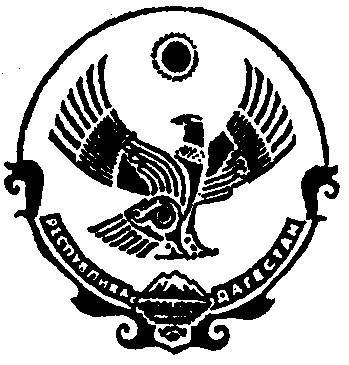 